HOTĂRÂRE nr. 583 din 10 august 2016 privind aprobarea Strategiei naţionale anticorupţie pe perioada 2016-2020, a seturilor de indicatori de performanţă, a riscurilor asociate obiectivelor şi măsurilor din strategie şi a surselor de verificare, a inventarului măsurilor de transparenţă instituţională şi de prevenire a corupţiei, a indicatorilor de evaluare, precum şi a standardelor de publicare a informaţiilor de interes public
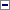 În temeiul art. 108 din Constituţia României, republicată, al art. 11 lit. f) din Legea nr. 90/2001 privind organizarea şi funcţionarea Guvernului României şi a ministerelor, cu modificările şi completările ulterioare, precum şi al art. 5 din Convenţia Naţiunilor Unite împotriva corupţiei, ratificată prin Legea nr. 365/2004 pentru ratificarea Convenţiei Naţiunilor Unite împotriva corupţiei, adoptată la New York la 31 octombrie 2003,Guvernul României adoptă prezenta hotărâre.Art. 1Se aprobă Strategia naţională anticorupţie pe perioada 2016-2020, prevăzută în anexa nr. 1, denumită în continuare strategia.Art. 2Se aprobă seturile de indicatori de performanţă, riscurile asociate obiectivelor şi măsurilor din strategie şi sursele de verificare, prevăzute în anexa nr. 2.Art. 3Se aprobă inventarul măsurilor de transparenţă instituţională şi de prevenire a corupţiei, precum şi indicatorii de evaluare, prevăzuţi în anexa nr. 3.Art. 4Se aprobă standardul general de publicare a informaţiilor de interes public, prevăzut în anexa nr. 4.Art. 5Se aprobă standardul de publicare a informaţiilor de interes public privind întreprinderile publice, prevăzut în anexa nr. 5.Art. 6(1)În termen de trei luni de la data intrării în vigoare a prezentei hotărâri, toate instituţiile şi autorităţile publice centrale şi locale, inclusiv cele subordonate, coordonate, aflate sub autoritate, precum şi întreprinderile publice îndeplinesc procedurile de aderare la strategie, iar în termen de şase luni de la aceeaşi dată elaborează şi transmit Ministerului Justiţiei planurile de integritate aferente.(2)Planurile de integritate se aprobă prin ordin sau decizie a conducerii instituţiilor şi autorităţilor prevăzute la alin. (1).(3)Prin actul prevăzut la alin. (2) se desemnează coordonatorul implementării planului de integritate, la nivel de funcţie de conducere, precum şi persoanele de contact, la nivel de funcţie de execuţie. Atribuţiile persoanelor astfel desemnate se detaliază prin ordin, decizie sau fişa postului, după caz.Art. 7Ministerul Justiţiei prezintă Guvernului României, în iulie 2018, un raport intermediar de progrese şi, după caz, propuneri de actualizare a strategiei.Art. 8Anexele nr. 1-5 fac parte integrantă din prezenta hotărâre.-****-ANEXA nr. 1: STRATEGIA NAŢIONALĂ ANTICORUPŢIE pe perioada 2016-2020CAPITOLUL 1: INTRODUCERESECŢIUNEA 1: 1.1. Stadiul actual şi problemele identificateSUBSECŢIUNEA 0:Strategia naţională anticorupţie 2012-2015, în corelare cu MCV şi politicile sectoriale de integritate, a produs, pentru prima oară în istoria politicilor publice în materie, o schimbare de substanţă în ceea ce priveşte eficienţa măsurilor propuse. Măsurile de combatere a corupţiei, luate atât de DNA, cât şi de ANI, au dobândit sustenabilitate şi predictibilitate, prin confirmări în faţa instanţelor de judecată. Rezultatele obţinute prin măsurile de combatere exercită o presiune importantă asupra Guvernului şi structurilor administrative pentru a duce mai departe performanţele obţinute. Aceasta înseamnă în primul rând o necesitate a regândirii priorităţilor strategice prin SNA, mai multă prevenţie, acţiune asupra cauzelor profunde şi nu numai asupra efectelor facil de identificat, mai multă educaţie, inclusiv juridică, şi, nu în ultimul rând, repararea prejudiciilor provocate prin săvârşirea de infracţiuni.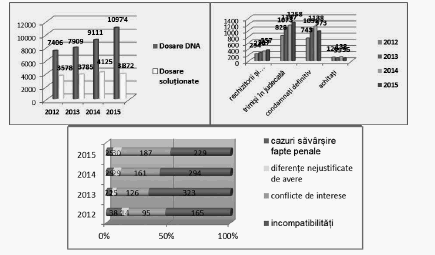 Evaluările internaţionale au subliniat în mod constant utilitatea documentului strategic anticorupţie. Cel mai recent raport privind progresele înregistrate de România în cadrul MCV consideră că "strategia naţională anticorupţie este instrumentul de bază prin care se încurajează acordarea de prioritate măsurilor preventive adoptate de către administraţia publică, atât la nivel naţional, cât şi la nivel local. Proiectele concrete de prevenire a corupţiei din cadrul ministerelor, unele finanţate din fonduri ale UE şi de organizaţii neguvernamentale, vor continua să contribuie în mod util la lupta împotriva corupţiei în cadrul administraţiei". Aprecieri similare au fost formulate de către GRECO1 şi OCDE2.____1http://www.coe.int/t/dghl/monitoring/greco/evaluations/round3/ReportsRound3_en.asp2http://www.oecd.org/corruption/acn/preventionofcorruption/; http://www.oecd.org/corruption/anti-corryption-reforms-eastem-europe-central-asia-2013.htmTotodată, SNA 2012-2015 a generat o bună practică internaţională, prin instituirea unui mecanism de misiuni tematice de evaluare la nivelul instituţiilor publice, care a implicat derularea unor vizite de evaluare de către echipe de experţi formate din reprezentanţi ai celor cinci platforme de cooperare (inclusiv societatea civilă). În cei patru ani de aplicare a strategiei au fost evaluate 17 instituţii centrale şi 66 de entităţi din administraţia publică locală. Acest tip de cooperare şi schimb de experienţă trebuie consolidat şi în următorul ciclu strategic.SUBSECŢIUNEA 1: 1.1.1. Evoluţii majore înregistrate în perioada de implementare- După aprobarea SNA de către Guvern, documentul a fost asumat de către Parlamentul României şi sistemul judiciar.- Beneficiul major adus de această strategie a fost accentul pus pe implementarea standardelor de integritate. Comparativ cu nivelul de implicare în implementarea SNA privind sectoarele vulnerabile şi administraţia publică locală în perioada 2008- 2010 (4 instituţii publice şi 12 primării), aproximativ 2.500 de instituţii publice, de la ministere la primării şi de la autorităţi independente la companii cu capital de stat au lucrat împreună cu MJ pentru a găsi cele mai eficiente mecanisme de aplicare a măsurilor preventive.- Stabilitatea cadrului legislativ şi instituţional anticorupţie, manifestat inclusiv sub forma alocării resurselor bugetare şi umane pentru autorităţile specializate (DNA, ANI, DGA), contribuie la explicarea eficienţei crescute a acestor autorităţi, în special în zona de combatere, răsplătită de încrederea în creştere a cetăţenilor în instituţiile anticorupţie3.___3http://ccir.ro/wp-content/uploads/2016/05/Studiu-CCIR-2016.pdf- Promovarea politicii penale de încurajare a recuperării veniturilor dobândite din săvârşirea de infracţiuni a condus la introducerea legislaţiei privind valorificarea bunurilor sechestrate şi confiscarea extinsă, alături de o creştere semnificativă a indicatorilor înregistraţi de procurori şi instanţe în materia dispunerii măsurilor de indisponibilizare şi confiscare.- Mecanismul de evaluare reciprocă între instituţiile publice, deja instituţionalizat prin SNA, a relevat importanţa pârghiilor administrative manageriale în prevenirea corupţiei.- Au fost adoptate măsuri pentru consolidarea instituţională în domenii precum: controlul ex-ante (prin constituirea, în cadrul ANI, a sistemului informatic Prevent, pentru prevenirea şi identificarea potenţialelor conflicte de interese), investigaţiile financiare (prin mărirea schemei de personal a MP cu 400 de investigatori din cadrul ANAF), adoptarea noii legislaţii privind finanţarea partidelor politice şi a campaniilor electorale, majorarea salariilor inspectorilor de integritate ANI la nivelul funcţiilor echivalente din cadrul Consiliului Concurenţei.- Metodologia de evaluare a riscurilor de corupţie, testată de către DGA în cadrul SNA 2008-2010, a fost extinsă în 4 instituţii-pilot (MS, MENCS, ANAF şi ANP). Similar, metodologia dezvoltată de MDRAP a fost testată la nivelul a 130 de primării;- A fost încheiat primul acord de partajare a bunurilor confiscate, între România şi Statele Unite ale Americii, prin care a fost transferată către MJ şi Structura Antidrog a Poliţiei Române suma de 400.000 USD, confiscată de o instanţă americană într-un caz de criminalitate organizată investigat cu ajutorul autorităţilor române.- La nivelul administraţiei publice centrale au fost identificate bune practici în implementarea SNA. Pot fi amintite, cu titlu de exemplu:-- înfiinţarea unor structuri de integritate (MDRAP, MS, MMFPSPV, ANAF);-- formularea de către Curtea de Conturi a 341 de sesizări către organele de urmărire penală, prejudiciul total constatat de acestea fiind de 1.340,91 mil. euro;-- crearea, la iniţiativa Consiliului Concurenţei, a modulului de licitaţii trucate - instrument de lucru axat pe schimbul rapid de informaţii între experţii desemnaţi de instituţiile implicate în domeniul achiziţiilor publice;-- elaborarea propriilor strategii anticorupţie (MDRAP şi MECS);-- operaţionalizarea, la nivelul ANAF, a aplicaţiei informatice MonitorSP, care stochează atât măsurile întreprinse de agenţie în vederea recuperării creanţelor, cât şi informaţii preluate din hotărârile judecătoreşti pronunţate în materie penală;-- constituirea Consiliilor de Etică şi aplicarea Mecanismului de Feedback al Pacientului la nivelul spitalelor publice din România, ca mecanisme-suport pentru acţiunile ce au ca scop reducerea nivelului plăţilor informale.- La nivelul administraţiei publice locale au fost identificate bune practici în implementarea SNA4; elaborarea de coduri de etică şi conduită, specializate pe domeniul fondurilor europene, respectiv al achiziţiilor publice; implementarea unor proceduri on-line de tip e-guvernare; organizarea de dezbateri şi activităţi de instruire pentru promovarea bunelor practici anticorupţie la nivelul administraţiei publice locale, pentru informarea cetăţenilor; constituirea de registre pentru evidenţa cazurilor de abţinere în luarea deciziei în situaţii de conflict de interese, respectiv privind evidenţa incidentelor de integritate.____4Conform Raportului de monitorizare (R3) privind stadiul şi impactul implementării SNA 2012-2015 la nivelul administraţiei publice locale în anul 2014, elaborat de MDRAP.O atenţie deosebită a fost acordată domeniului achiziţiilor publice. O serie de sesiuni de instruire au fost organizate în perioada 2013-2014, în proiectul "Combaterea criminalităţii în domeniul achiziţiilor publice", implementat de Freedom House România în parteneriat cu mai multe instituţii publice, organizaţii ale societăţii civile şi parteneri internaţionali.SUBSECŢIUNEA 2: 1.1.2. Puncte slabe/priorităţi de intervenţie strategicăEvaluările reciproce realizate între instituţiile publice au identificat deficienţe, care pot reprezenta repere şi pentru următorii ani, respectiv pentru perioada 2016-2020:- Instituţionalizarea reacţiei la incidentele de integritate asimilate eşecului de management;- Necesitatea consolidării structurilor de prevenire la nivelul instituţiilor publice, precum şi a celor de control intern şi audit, alături de specializarea analizei de riscuri instituţionale;- Educaţia anticorupţie reprezintă o prioritate majoră. Există un deficit semnificativ de cunoaştere de către angajaţi şi manageri a standardelor legale de integritate (protecţia avertizorului în interes public, consilierea etică, interdicţiile post-angajare - pantouflage, gestionarea funcţiilor sensibile);- Gestionarea creanţelor provenite din infracţiuni, în special în faza de administrare a bunurilor sechestrate şi de valorificare a celor confiscate;- Prevenirea corupţiei în mediul politic şi identificarea formulei de transpunere a măsurilor restante prevăzute de SNA în ceea ce priveşte soluţionarea în termen de 72 de ore a cererilor de încuviinţare a percheziţiei, reţinerii sau arestării preventive a membrilor Parlamentului, precum şi cu privire la adoptarea codului de etică al acestora;- Intensificarea eforturilor de consolidare a integrităţii în mediul de afaceri, inclusiv în întreprinderile publice, mai ales prin: implementarea unui plan de integritate, dezvoltarea şi aplicarea codului etic al companiei, instituirea de mecanisme pentru protecţia avertizorilor în interes public, aplicarea măsurilor preventive pentru funcţiile sensibile şi a mecanismelor de tratare a incidentelor de integritate;- Din rapoartele transmise de UAT-uri, se poate remarca o abordare formalistă a prevenirii corupţiei la nivel local5. Codurile de etică sunt elaborate la nivelul unui număr redus de APL-uri, iar persoanele responsabile cu consilierea etică exercită un rol formal. Măsura privind declararea cadourilor nu este cunoscută la nivelul UAT-urilor şi în majoritatea instituţiilor nu se implementează. Nu există proceduri de prevenire a conflictelor de interese şi incompatibilităţilor. Prevederile privind interdicţiile postangajare (pantouflage-ul) şi instituţia avertizorului în interes public sunt foarte puţin sau deloc cunoscute la nivelul instituţiilor administraţiei publice locale, la fel ca şi informaţiile privind publicarea datelor în format deschis.___5Conform Raportului de monitorizare (R3) privind stadiul şi impactul implementării SNA 2012-2015 la nivelul administraţiei publice locale în anul 2014, elaborat de MDRAP.Pe lângă acestea, principalele dificultăţi semnalate de către reprezentanţii autorităţilor administraţiei publice locale se referă la6:___6Conform Raportului de monitorizare (R4) privind stadiul şi impactul implementării Strategiei Naţionale Anticorupţie 2012-2015 la nivelul administraţiei publice locale în anul 2015 şi comparativ pentru perioada 2012-2015, elaborat de MDRAP.- lipsa personalului şi nivelul de pregătire a celui existent neadecvat îndeplinirii atribuţiilor;- cumul de atribuţii ale persoanelor desemnate cu monitorizarea şi implementarea SNA;- lipsa capacităţii proprii de realizare a analizei riscurilor şi vulnerabilităţilor la corupţie, de identificare a măsurilor de remediere, de elaborare a celorlalte documente solicitate la raportare;- lipsa consultanţei în ceea ce priveşte redactarea autoevaluării măsurilor preventive anticorupţie şi a indicatorilor aferenţi, precum şi a celorlalte documente solicitate la raportare;- lipsa unui model de procedură de sistem privind colectarea sistematică a datelor necesare autoevaluării gradului de implementare a masurilor preventive anticorupţie obligatorii;- instabilitatea şi insecuritatea resimţite la nivel individual, induse de reorganizările care au dus la reconfigurarea colectivelor constituie problema aflată în prim-planul preocupărilor personalului chestionat şi mai puţin problema corupţiei, care nu este percepută ca având un efect direct şi imediat asupra individului, ducând la neimplicarea acestuia în prevenirea fenomenului;- rigiditatea şi teama angajaţilor de a raporta abaterile disciplinare şi faptele de corupţie identificate;- dificultatea de a atrage şi de a menţine în sistem personal specializat şi lipsa unor mecanisme eficiente de descoperire, raportare şi sancţionare a abuzurilor funcţionarilor;- lipsa unei comunicări interne eficiente cu efecte semnificative negative asupra asigurării unui climat organizaţional optim;- salarizarea necorespunzătoare;- lipsa resurselor financiare pentru implementarea prevederilor SNA (de exemplu, pentru dezvoltarea unor noi soluţii de e-administrare ca platformă de accesare a serviciilor publice de către cetăţeni);- resurse financiare insuficiente pentru asigurarea accesului la pregătirea profesională a angajaţilor instituţiei;- resurse financiare şi umane insuficiente pentru dezvoltarea reţelelor de elaborare şi evaluare a politicilor publice anticorupţie de la nivel teritorial/local;- nivelul relativ scăzut al interesului salariaţilor şi al instituţiilor publice privind organizarea de consultări şi dezbateri periodice pentru diseminarea bunelor practici privind integritatea şi lupta împotriva corupţiei;- lipsa de informare şi conştientizare a consecinţelor faptelor de corupţie în rândul cetăţenilor.La vulnerabilităţile expuse mai sus se adaugă şi insuficienţa resurselor umane şi financiare alocate Secretariatului Tehnic al SNA şi structurilor de audit, control administrativ şi control intern managerial din instituţiile publice, cu impact semnificativ asupra deficitului constatat în materia educaţiei anticorupţie. Acest deficit a reprezentat şi concluzia unei cercetări criminologice date publicităţii de către MJ în 20157, referitoare la experienţele directe cu fenomenul corupţiei ale persoanelor condamnate pentru astfel de fapte. Studiul reflectă efectul disuasiv redus al eforturilor de combatere a corupţiei, precum şi insuficienta cunoaştere şi aplicare a cadrului normativ.____7http://drept.unibuc.ro/dyn_doc/anunturi/studiul-experiente-directe-fenomenul-coruptiei-ale-persoanelor-condamnate,pdfSUBSECŢIUNEA 3: 1.1.3. Evaluările interne sunt confirmate în mare parte şi de concluziile auditului independent realizat cu sprijinul OCDERaportul de audit privind implementarea SNA 2012-2015 validează o parte din concluziile evaluării realizate de Secretariatul tehnic al SNA şi prezentate Guvernului în luna martie 2016. Acesta recomandă selectarea câtorva priorităţi pentru următoarea strategie, precum achiziţiile publice şi alte tipuri de contracte la care sunt parte instituţiile publice, dar şi transparenţa. De asemenea, raportul recomandă implementarea sistemului Prevent (de semnalare timpurie a eventualelor situaţii de conflict de interese în procedurile de achiziţii publice), şi utilizarea SEAP pentru întregul proces de achiziţii publice, dar şi punerea la dispoziţia publicului a informaţiilor respective în format deschis. Este recomandată introducerea "listei negre" a societăţilor şi persoanelor din conducerea acestora (de exemplu, administratori sau membri în consiliul de administraţie/consiliul de supraveghere/directorat/ directori generali/directori) care au încălcat legea privind achiziţiile publice, dar şi includerea întreprinderilor publice şi a administraţiei publice locale printre priorităţile noii strategii.Sunt recomandate monitorizarea implementării la nivel local a Legii accesului la informaţii de interes public şi implicarea populaţiei în elaborarea bugetelor locale, dar şi instruirea funcţionarilor locali şi a societăţilor în care municipalitatea este acţionar, evaluarea sistemică a publicării în mod proactiv a informaţiilor de interes public de către autorităţile publice locale; analizarea implementării efective a solicitărilor de informaţii, derularea de campanii de sensibilizare cu privire la drepturile cetăţenilor de a obţine informaţii de la nivelul autorităţilor locale Toate aceste instrumente ar putea fi folosite pentru a spori transparenţa la nivel local, alături de punerea la dispoziţie a informaţiilor de interes public pe site-urile instituţiilor publice şi ale întreprinderilor publice.Trebuie acordată atenţie proceselor de luare a deciziilor care sunt vulnerabile la corupţie şi lipsite de transparenţă. În cazul în care procesul de luare a deciziilor nu este transparent, acesta ar trebui să fie schimbat (de exemplu, în recrutarea de medici în spitale, alocarea de bani pentru instituţiile medicale, achiziţionarea de echipamente medicale şi medicamente). Este încurajată utilizarea de soluţii electronice (e-certificate, e-înregistrare pentru medici, e-reţete, e-consiliere de către medici, e-şcoală, inclusiv e-testare) pentru a limita posibilităţile de corupţie.Raportul recomandă şi oferirea de diverse stimulente pentru a motiva organizaţiile şi organele de conducere ale acestora să integreze politici anticorupţie, de exemplu, prin alocarea de fonduri suplimentare pe baza prezenţei măsurilor anticorupţie sau eliberarea unui certificat de "bună guvernare" pentru instituţie sau administraţia locală. În plus, raportul recomandă ca MJ şi alte autorităţi să introducă iniţiative de sensibilizare şi conştientizare cu privire la impactul fenomenului de corupţie. Este recomandată includerea riscurilor de mituire a funcţionarilor publici străini sau a personalului contractual străin, conform Convenţiei OCDE, în sesiunile de formare profesională la care participă reprezentanţii mediului de afaceri.Implementarea recomandărilor rundei a patra de evaluare GRECO cu privire la parlamentari, dar şi luarea în considerare a restrângerii imunităţilor sunt alte două aspecte abordate de raportul de audit. Sunt, de asemenea, recomandate asigurarea stabilităţii instituţiilor-cheie anticorupţie, alocarea de fonduri suplimentare şi resurse umane adecvate pentru acestea, dar şi punerea unui accent sporit asupra confiscării bunurilor ilicite. Raportul de audit mai recomandă creşterea gradului de educaţie anticorupţie pentru entităţile publice şi private interesate, prin module de instruire pentru funcţionarii publici şi personalul contractual, dar şi cursuri de formare, cu testare interactivă on-line, pentru persoanele din conducerea instituţiilor publice.În ceea ce priveşte mecanismul de monitorizare a strategiei, raportul de audit recunoaşte valoarea adăugată a misiunilor de evaluare şi recomandă menţinerea lor, deoarece acestea constituie o măsură extrem de benefică de sensibilizare şi consiliere. Se recomandă şi adăugarea unui mecanism de urmărire a punerii în aplicare a recomandărilor formulate ca urmare a misiunilor. Se recomandă alocarea de resurse financiare pentru implementarea politicii anticorupţie.SECŢIUNEA 2: 1.2. Corelarea cu alte politici naţionale şi sectorialeÎn arhitectura politicilor publice naţionale, SNA ocupă un loc important, la intersecţia mai multor politici publice, reprezentând la rândul său o politică sectorială prin raportare la Strategia Naţională de Apărare a Ţării (SNApT) 2015-2019. De altfel, SNApT identifică în mod direct corupţia ca pe un risc şi o vulnerabilitate importantă:- "nerealizarea obiectivelor de dezvoltare ale României poate fi generată de persistenţa dificultăţilor economice, proliferarea economiei subterane şi a corupţiei, evaziunea fiscală, precaritatea infrastructurii, dar şi de factori externi precum perpetuarea decalajelor de dezvoltare la nivelul UE şi gradul scăzut de rezistenţă faţă de turbulenţele majore de pe pieţele externe, mai ales pe zona financiar-bancară";- "corupţia vulnerabilizează statul, generează prejudicii economiei şi afectează potenţialul de dezvoltare a ţării, buna guvernanţă, decizia în folosul cetăţenilor şi comunităţilor, precum şi încrederea în actul de justiţie şi în instituţiile statului. În plan extern, persistenţa corupţiei are impact negativ asupra credibilităţii şi imaginii ţării noastre".SNApT confirmă evaluarea internă a SNA legată de capacitatea redusă a administraţiei centrale şi locale de a implementa politicile publice naţionale şi europene, asumat, de asemenea, ca vulnerabilitate.Deşi este o strategie cu caracter orizontal, aptă de a produce efecte la nivelul tuturor instituţiilor şi autorităţilor publice, SNA nu este un remediu universal şi nu poate soluţiona singură cauzele profunde ale corupţiei din România. Prin acest document strategic nu se poate realiza reforma administrativă sau descentralizarea serviciilor publice, după cum nu se pot soluţiona problemele de salarizare ale diferitelor categorii profesionale.Pentru a atinge efectele scontate, SNA se completează şi corelează cu strategii sectoriale precum Strategia de reformă a funcţiei publice, Strategia pentru consolidarea administraţiei publice, Strategia pentru dezvoltarea justiţiei ca serviciu public, Strategia naţională pentru achiziţii publice sau Strategia naţională pentru competitivitate, Strategia naţională privind agenda digitală pentru România 2020.SECŢIUNEA 3: 1.3. Fenomenul corupţiei din România reflectat în cercetări, statistici, sondaje naţionale şi internaţionaleSUBSECŢIUNEA 1: 1.3.1. Percepţia fenomenului de corupţie din România în ceea ce priveşte analiza comparativă între momentul 2012, când a fost lansată Strategia naţională anticorupţie 2012-2015, şi datele cele mai recente, respectiv din ultimul Barometru Global al Corupţiei din 2013, situaţia se prezintă astfel:___8Studiul "Trends in Corruption and Regulatory Burden in Eastem Europa and Central Asia" a fost dat publicităţii în anul 2011 şi oferă data comparative pentru anii 2005 şi 2008.9http://ccir.ro/wp-content/uploads/2016/05/Studiu-CCIR-2016.pdfUn studiu referitor la libertatea economică relevă că în România este mai dificil de dezvoltat o afacere decât în ţările vecine din UE, Bulgaria şi Ungaria, dar mai uşor decât în Franţa sau Italia. Astfel, Indexul Libertăţii Economice 2016, realizat de Heritage Foundation10, plasează România pe locul 61 în lume, dintr-un total de 178 de ţări evaluate. Ţara noastră pierde astfel 4 locuri în clasamentul mondial al libertăţii economice faţă de indexul realizat în anul 2015. Clasamentul pe 2016 acordă României o medie de 65,5 puncte (din 100 posibile).___10http://media.hotnews.ro/media_server1/document-2016-02-3-20771152-0-romania.pdfRămânând în zona de afaceri, în ultimul Eurobarometru11 din 2015 cu privire la atitudinea privind corupţia în UE, ţara noastră se află peste media europeană, fapt care nu face decât să îngreuneze dezvoltarea acestui sector.____11http://ec.europa.eu/COMMFrontOffice/PublicOpinion/index.cfm/Survey/getSurveyDetail/instruments/FLASH/surveyKy/2084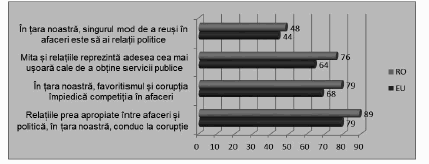 Referitor la modalităţile de manifestare a corupţiei, unul din patru cetăţeni ai UE consideră că este acceptabil să oferi un cadou (23%) sau să faci o favoare (26%), iar aproape unul din şase respondenţi (16%) apreciază că este acceptabil să oferi bani pentru a obţine ceva de la administraţia publică sau de la sistemul de servicii publice.Este interesant de remarcat faptul că pe toate cele trei dimensiuni evaluate (oferirea de favoruri, cadouri sau bani), românii manifestă o reticenţă foarte mare de a formula un punct de vedere. Unul din zece români (11%, în timp ce media europeană este 2%) se fereşte să spună că ar face o favoare pentru a obţine ceva de la administraţia publică, mai mult de două treimi (69%, media europeană 72%) dezaprobă o asemenea conduită, iar unul din cinci (20%, media europeană 26%) aprobă acest demers. Proporţia cea mai redusă a cetăţenilor care ar recurge la un astfel de gest se înregistrează în Finlanda (8%), în timp ce proporţia cea mai ridicată (68%) - mai mult de două treimi - se înregistrează în Croaţia.Rata abţinerilor rămâne mare şi în ceea ce priveşte oferirea unui cadou pentru a obţine ceva de la administraţia publică sau de la sistemul de servicii publice. Media europeană a non-răspunsurilor este 1%, în timp ce România înregistrează o proporţie de 8% nonrăspunsuri. Mai mult de două treimi dintre lituanieni (67%) sunt dispuşi să ofere cadouri, iar cei mai puţin dispuşi sunt finlandezii (6%) şi danezii (8%).Înclinaţia spre non-răspunsuri rămâne ridicată şi în ceea ce priveşte oferirea de bani, aproape unul din zece români (9%) preferând să nu răspundă la această întrebare, faţă de media europeană de 2%. Aproape jumătate dintre lituanieni (42%) sunt gata să ofere bani, în timp ce portughezii (6%), spaniolii (7%) şi finlandezii (7%) nu ar recurge la un astfel de gest. De remarcat faptul că, în Danemarca, una dintre cele mai integre ţări din Europa, un sfert dintre respondenţi (25%) se declară dispuşi să ofere bani.Indexul de Integritate Publică12 elaborat de European Research Centre for Anti-Corruption and State-Building (ERCAS) şi Hertie School of Governance evidenţiază faptul că, în 2012, România era pe ultimul loc, pentru ca, în 2014, să se situeze pe locul 27 din 28 în UE în ceea ce priveşte integritatea publică. Date mai recente arată că în 2015 România a continuat să progreseze, având cea mai mare îmbunătăţire a scorului de integritate în ultimul an (0,63 puncte), datorată unor procese de simplificare administrativă şi digitizare a unor servicii publice, devansând Croaţia, Bulgaria, Grecia, Slovacia şi urcând pe locul 24 în UE13.____12http://sar.org.ro/raportul-anual-de-analiza-si-prognoza-romania-2016/13http://dev.integrity-index.org/Scorurile de integritate publică în 2015 ale tuturor statelor membre UE, pe regiuni14___14http://sar.org.ro/raportul-anual-de-analiza-si-prognoza-romania-2016/Surse: Eurostat 2015, Banca Mondială, Doing Business Dataset 2015, ONU, E-Government Survey 2014 şi calcule proprii.Legenda. Scorurile variază de la 1 la 10, unde 10 desemnează cel mai bun control al corupţiei.În luna martie 2016, în cadrul conferinţei "Monitorizarea Guvernului: Măsurarea Riscurilor de Corupţie în Datele privind Achiziţiile Publice", organizată de către Societatea Academică din România împreună cu Institutul pentru Transparenţă Guvernamentală (Budapesta), Consiliul Concurenţei şi ANAP, a fost prezentată metodologia de elaborare a Indicelui riscului de corupţie (IRC) care este aplicat contractelor publicate în Tenders Electronic Daily (TED). IRC poate fi folosit pentru a estima riscul de corupţie la nivel de contract în fiecare stat membru. Principalele concluzii referitoare la situaţia corupţiei în achiziţiile publice s-au referit la faptul că România este pe primul loc în UE în ceea ce priveşte volumul şi calitatea informaţiilor oferite per contract publicat în TED. Aceste date nu sunt neapărat şi corecte în fiecare caz, dar spre deosebire de ţările cu cele mai puţine date disponibile (Finlanda, Spania şi Suedia), care au o rată medie de eroare administrativă între aproximativ 32% şi 40%, România are o rată de numai 0.2%. România se află la mijlocul clasamentului în ceea ce priveşte frecvenţa atribuirii contractelor de achiziţii unui singur ofertant (22% din cazuri). Situaţia este mai bună decât în ţări precum Lituania, Grecia şi Italia, dar mai rea decât în Slovenia, Bulgaria, Letonia şi chiar decât media instituţiilor UE (acestea pot atribui contracte la fel ca statele membre). România este pe primul loc în UE în ceea ce priveşte costul corupţiei în achiziţiile publice. Din cauza riscului mărit de corupţie, măsurat prin IRC, care, în cazul României înregistrează prezenţa mai multor indicatori de risc, preţul mediu per contract este mai mare cu aproximativ 33% decât în restul ţărilor europene15.____15http://sar.org.ro/sar-a-co-organizat-conferinta-monitorizarea-guvernului-masurarea-riscurilor-de-coruptie-in-datele-privind-achizitiile-publice/SUBSECŢIUNEA 2: 1.3.2. Experienţa directă a faptelor de corupţieAnaliza fenomenului corupţiei prin instrumente de cercetare ştiinţifică reprezintă o activitate care completează în mod necesar orice politică naţională anticorupţie şi ajută la construirea unei înţelegeri mai bune a conceptului larg al integrităţii în exercitarea unei funcţii publice. Constatările Eurobarometrului, precum şi ale altor cercetări naţionale se bazează, însă, în mod predominant, pe percepţii generale şi mai puţin pe experienţe concrete.Pentru a corecta această deficienţă de înţelegere a fenomenului, MJ şi Facultăţile de Drept ale Universităţilor din Bucureşti şi Amsterdam, cu sprijinul DNA şi PÎCCJ, au derulat un studiu privind corupţia16, al cărui scop a fost de a înţelege mai bine cauzele acesteia, precum şi consecinţele de ordin personal şi profesional ale condamnărilor pentru fapte de corupţie. În consecinţă, acest studiu s-a adresat persoanelor care au avut experienţe nemijlocite cu sistemul legal românesc în materia combaterii corupţiei, respectiv celor condamnaţi pentru fapte de corupţie.___16"Opinia persoanelor condamnate privind cauzele şi consecinţele corupţiei - Studiu privind corupţia în România" (ianuarie 2015).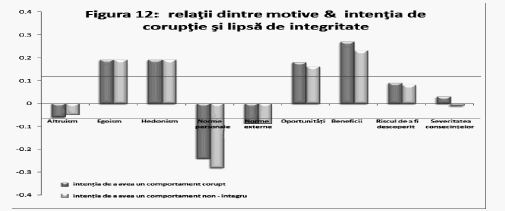 Concluziile cercetării susţin nevoia instrumentelor preventive şi contribuie în felul acesta la oferirea unui suport ştiinţific demersurilor pe care MJ le promovează. Astfel, majoritatea factorilor propuşi ca influenţând comportamentul corupt au avut într-adevăr legătură cu intenţia persoanelor de a se angaja în acte de corupţie. Totuşi, cei mai importanţi factori explicativi au fost normele morale personale privitoare la corupţie şi beneficiile aşteptate în urma angajării în acte de corupţie. Dintre aceste beneficii, cele mai importante au fost satisfacţia şi gratificarea personală, precum şi posibilitatea de a oferi o viaţă mai bună familiilor lor - iar nu câştigul financiar, după cum se presupune adesea. În mod similar, riscul de a fi prins şi severitatea pedepsei nu au avut efectul disuasiv scontat. În cadrul studiului, au fost adresate de asemenea întrebări privind intenţiile persoanelor respective de a se angaja în alte forme de comportament neetic. Analizele arată că factorii care par să stea la baza corupţiei pot fi comparabili cu factorii care stau la baza lipsei de integritate în general.În continuare, studiul a arătat că lipsesc în special acele mecanisme preventive care ar fi de natură să determine abţinerea de la acte de corupţie şi respectarea standardelor de integritate. În timp ce România răspunde în principal la corupţie în mod represiv, prin intermediul unui răspuns puternic al justiţiei penale, interviurile lasă impresia că multe dintre aceste cazuri ar fi putut fi evitate dacă ar fi fost implementate standarde de integritate, coduri clare de conduită şi sisteme de gestionare a conformităţii în contextul organizaţional în care aceşti respondenţi s-au angajat în infracţiuni de corupţie.SECŢIUNEA 4: 1.4. Agenda internaţionalăSUBSECŢIUNEA 1: 1.4.1. Conferinţa ministerială OCDE şi Summitul de la LondraSNA contribuie şi la dezvoltarea componentei internaţionale, aderarea României la Convenţia OCDE privind combaterea mituirii funcţionarilor publici în cadrul tranzacţiilor comerciale internaţionale continuând să fie un obiectiv strategic naţional şi o prioritate a agendei naţionale anticorupţie. Cu ocazia conferinţei ministeriale OCDE din martie 2016, România a reiterat intenţia de a lucra în mod activ la obţinerea statutului de membru cu drepturi depline al OCDE şi de a deveni un participant în cadrul Grupului de Lucru privind Lupta împotriva Corupţiei în Tranzacţiile Internaţionale, în vederea aderării la Convenţia OCDE. Prin semnarea declaraţiei miniştrilor de justiţie, România s-a angajat, printre altele, să continue eforturile de combatere a corupţiei, să îmbunătăţească cooperarea internaţională, să promoveze o mai bună protecţie a avertizorilor în interes public şi să consolideze parteneriatele împotriva corupţiei dintre sectorul public şi mediul privat.Summit-ul Anticorupţie găzduit la Londra în data de 12 mai 2016 a relansat lupta împotriva corupţiei ca o prioritate globală şi necesară pentru combaterea sărăciei şi dezvoltarea durabilă. La finalul summit-ului, ţările participante au reiterat, într-o declaraţie comună, necesitatea combaterii corupţiei la nivel global. Delegaţii prezenţi la reuniune au agreat să folosească şi să implementeze acordurile internaţionale în vigoare şi să transforme combaterea corupţiei într-o prioritate internă şi externă. În cadrul acestui eveniment, România a comunicat la rândul său determinarea de a accelera lupta împotriva corupţiei, subliniind faptul că aceasta este o datorie faţă de cetăţeni. În documentul publicat la finalul reuniunii, România şi-a declarat angajamentul de a menţine cursul politicii anticorupţie din ultimii ani şi de a implementa un nou set de măsuri în cadrul viitoarei strategii naţionale anticorupţie.SUBSECŢIUNEA 2: 1.4.2. Cadru de cooperare pentru promovarea integrităţiiStrategia este corelată cu toate instrumentele internaţionale anticorupţie la care România este parte (MCV, raportul anticorupţie al UE, GRECO, UNCAC, RAI, SEECP, IACA). Prin acest document strategic se urmăreşte implementarea eficientă a standardelor interne şi internaţionale anticorupţie, dar şi pregătirea evaluării României în cadrul rundei a doua a mecanismului de evaluare a implementării UNCAC. Anul 2015 a marcat debutul evaluării României de către GRECO în cadrul rundei a patra de evaluare, ce are drept teme integritatea membrilor parlamentului şi a sistemului judiciar. În 2016 va fi dat publicităţii al doilea Raport Anticorupţie al UE, care analizează trei teme de interes: corupţia în sistemul de sănătate, achiziţiile publice în procedurile care implică fonduri europene şi spălarea banilor-circuite financiare şi beneficiarul real.Concluziile rapoartelor periodice emise de CE, GRECO şi ONU, precum şi alte iniţiative regionale sau internaţionale la care România este parte vor completa procesul de monitorizare.CAPITOLUL 2: VALORI ŞI PRINCIPIISECŢIUNEA 1: 2.1. ValoriSNA 2016-2020 păstrează premisa asumării de către toate instituţiile şi autorităţile publice, inclusiv întreprinderile publice17 şi alte instituţii aflate în coordonarea, subordinea şi sub autoritatea instituţiilor publice, a următoarelor valori fundamentale:____17În sensul Ordonanţei de urgenţă a Guvernului nr. 109/2011 privind guvernanţa corporativă a întreprinderilor publice (Legea nr. 111/2016).- voinţa politică - toate cele trei puteri în stat, respectiv puterea executivă, judecătorească şi cea legislativă, înţeleg importanţa unei societăţi lipsite de corupţie şi vor conlucra pentru ducerea la îndeplinire a măsurilor prevăzute de prezenta strategie;- integritatea - reprezentanţii instituţiilor şi autorităţilor publice au obligaţia de a declara orice interese personale care pot veni în contradicţie cu exercitarea obiectivă a atribuţiilor de serviciu. Totodată, aceştia sunt obligaţi să ia toate măsurile necesare pentru evitarea situaţiilor de conflict de interese şi incompatibilităţi;- prioritatea interesului public - reprezentanţii instituţiilor şi autorităţilor publice au datoria de a considera interesul public mai presus de orice alt interes în îndeplinirea atribuţiilor de serviciu. Aceştia nu trebuie să se folosească de funcţia publică pentru obţinerea de beneficii necuvenite patrimoniale sau nepatrimoniale, pentru ei, familiile lor sau persoane apropiate;- transparenţa - reprezentanţii instituţiilor şi autorităţilor publice vor asigura accesul neîngrădit la informaţiile de interes public, transparenţa procesului decizional şi consultarea societăţii civile în cadrul acestui proces.SECŢIUNEA 2: 2.2. PrincipiiFiecare măsură se subsumează următoarelor principii, a căror respectare este esenţială pentru realizarea unei administraţii publice moderne şi eficiente:- principiul statului de drept în baza căruia este consacrată supremaţia legii, toţi cetăţenii fiind egali în faţa acesteia. Acesta are la bază respectarea drepturilor omului şi presupune separaţia puterilor în stat;- principiul răspunderii potrivit căruia autorităţile statului răspund pentru îndeplinirea atribuţiilor ce le revin, respectiv pentru modul de implementare şi eficienţa strategiilor;- principiul gestionării responsabile a riscurilor generate de comportamente lipsite de integritate, ca parte integrantă din procesul managerial desfăşurat de către fiecare organizaţie;- principiul proporţionalităţii în elaborarea şi punerea în aplicare a procedurilor anticorupţie: Instituţiile publice trebuie să elaboreze, să implementeze şi să menţină proceduri puternice, care să fie proporţionale cu riscurile şi vulnerabilităţile instituţionale şi dimensionate în funcţie de resursele şi complexitatea organizaţiei;- principiul răspunderii la cel mai înalt nivel de angajament: Politicile "anti-mită" nu vor fi eficiente dacă nu există un mesaj clar dat de administraţie de la nivelul cel mai înalt că mita nu este tolerată. Nivelul superior al conducerii pe fiecare palier al administraţiei trebuie să iniţieze, să supravegheze şi să conducă, prin puterea exemplului, punerea în aplicare a unei politici de respingere a corupţiei, recunoscând faptul că mita este contrară valorilor fundamentale ale integrităţii, transparenţei şi responsabilităţii şi că aceasta subminează eficacitatea organizaţională;- principiul prevenirii săvârşirii faptelor de corupţie şi a incidentelor de integritate potrivit căruia identificarea timpurie şi înlăturarea în timp util a premiselor apariţiei faptelor de corupţie sunt prioritare şi imperative. Atât instituţiile publice, cât şi cele private trebuie să dea dovadă de diligentă în evaluarea partenerilor, agenţilor şi contractorilor. Fiecare entitate ar trebui să evalueze riscurile de luare de mită asociate cu intrarea într-un parteneriat sau de contractare a unor acorduri cu alte entităţi şi este datoare apoi să efectueze evaluări periodice ale riscurilor. La încheierea de parteneriate sau aranjamente contractuale trebuie să verifice dacă respectivele organizaţii au politici şi proceduri care sunt în concordanţă cu aceste principii şi orientări;- principiul eficacităţii în combaterea corupţiei, care se bazează pe evaluarea continuă a activităţii instituţiilor cu atribuţii în domeniu, atât din punctul de vedere al îndeplinirii cât mai complete a obiectivelor asumate pentru a produce efectele pozitive pe care societatea le aşteaptă, cât şi al managementului organizaţional;- principiul cooperării şi coerenţei, în baza căruia instituţiile implicate în prevenirea şi combaterea corupţiei trebuie să coopereze îndeaproape, asigurând o concepţie unitară asupra obiectivelor ce trebuie îndeplinite şi a măsurilor ce urmează a fi luate;- principiul parteneriatului public - privat, care recunoaşte importanţa cooptării societăţii civile şi a mediului de afaceri în activităţile concrete de implementare a măsurilor de prevenire a corupţiei;- principiul accesului neîngrădit la informaţiile de interes public şi al transparenţei decizionale,SECŢIUNEA 3: 2.3. Definiţii:- incident de integritate - situaţia în care cu privire la un angajat al unei instituţii/autorităţi publice sau întreprinderi publice a fost luată sau dispusă cel puţin una dintre următoarele măsuri:a)încetarea disciplinară a raporturilor de muncă, ca urmare a săvârşirii unei abateri de la normele deontologice sau de la alte prevederi similare menite să protejeze integritatea funcţiei publice;b)trimiterea în judecată sau condamnarea pentru săvârşirea unei infracţiuni de corupţie sau a unei fapte legate de nerespectarea regimului interdicţiilor, incompatibilităţilor, conflictului de interese sau declarării averilor;c)rămânerea definitivă a unui act de constatare emis de către Agenţia Naţională de Integritate, referitor la încălcarea obligaţiilor legale privind averile nejustificate, conflictul de interese sau regimul incompatibilităţilor;d)rămânerea definitivă a unei decizii emise de Consiliul General al Consiliului Naţional de Atestare a Titlurilor, Diplomelor şi Certificatelor Universitare (CNATDCU) privind o lucrare ştiinţifică;- etica se referă la comportamentul individual, în context organizaţional sau nu, care poate fi apreciat sau evaluat fie din perspectiva valorilor, principiilor şi regulilor etice explicite (coduri de etică, coduri de conduită sau alte tipuri de documente fără statut de act normativ) sau tacite (cultura organizaţională), fie prin prisma consecinţelor acţiunilor înseşi;- comportamentul integru este acel comportament apreciat sau evaluat din punct de vedere etic ca fiind corect. Integritatea, ca valoare individuală, se referă la această corectitudine etică, care nu poate fi delimitată de corectitudinea legală şi profesională;- comportamentul lipsit de integritate este o formă de subminare a misiunii organizaţiei, conducând la un climat organizaţional toxic pentru angajaţi şi terţi, şi afectând interesele legitime ale tuturor celor implicaţi, inclusiv interesul public;- planul de integritate - ansamblul de măsuri identificate de conducerea instituţiei ca remedii pentru riscurile şi vulnerabilităţile instituţionale la corupţie identificate. Măsurile preconizate pot viza prevenirea corupţiei, educaţia angajaţilor dar şi a publicului-ţintă vizat de activitatea instituţiei/autorităţii, întreprinderii publice, precum şi combaterea corupţiei. Pentru întreprinderile publice, planurile de integritate vor încorpora îndrumările cuprinse în ghidul de bună practică al OCDE privind controlul intern, etica şi conformitatea18. Planurile de integritate sunt asumate prin acte juridice, precum ordine sau decizii ale conducerii entităţii;___18https://www.oecd.org/daf/anti-bribery/44884389.pdf- open contracting data standard19 - este procesul de transparentizare a procesului de achiziţie publică şi derulare a contractelor prin punerea la dispoziţie a datelor deţinute de autorităţile publice şi implicarea publicului şi mediului de afaceri în identificarea şi rezolvarea problemelor în domeniu. Procesul este compus din două etape principale: deschiderea datelor şi implicarea cetăţenilor şi mediului de afaceri. Deschiderea datelor şi publicarea lor se fac după standarde recunoscute ca buna practică la nivel internaţional - Open Contracting Data Standard (OCDS). Deschiderea datelor nu se limitează la procesul de achiziţie, ci şi la faza de contractare şi desfăşurare a contractelor. Implicarea publicului şi a mediului de afaceri aduce beneficii prin găsirea de soluţii alternative, mai eficiente, în folosirea banului public, precum şi la depăşirea unor probleme în derularea procesului de achiziţie sau derulare a contractelor. Printre beneficii ar fi important de menţionat: folosirea eficientă a fondurilor publice; oferirea posibilităţii accesării fondurilor publice de către o plajă mai largă de participanţi, reducând costurile prin creşterea competiţiei; oferirea posibilităţii creşterii calităţii bunurilor şi serviciilor contractate din fonduri publice; prevenirea corupţiei; promovarea unei analize participative a datelor pentru găsirea de soluţii la problemele sectorului public şi ale comunităţilor;____19http://www.open-contracting.org/why-open-contracting/; http://standard.opan-contracting.org/latest/en/- standarde legale de integritate - sunt avute în vedere acele măsuri de transparenţă instituţională şi de prevenire a corupţiei consacrate de legislaţia naţională şi reflectate în inventarul anexă la SNA.- pantouflage - noile abordări în managementul sectorului public, împreună cu posibilităţile extinse de muncă, au schimbat relaţiile serviciului public şi ale sectorului privat, precum şi percepţia publică asupra acestor relaţii. Necesitatea de a menţine încrederea publicului, în special în perioadele de schimbare, sporeşte importanţa dezvoltării şi menţinerii sistemelor ce abordează conflictele de interese, inclusiv pe cele care apar la migrarea funcţionarilor publici către sectorul privat. Cele mai frecvente obiective ale unui sistem care abordează migrarea funcţionarilor publici din sectorul public în cel privat sunt: (1) să se asigure că anumite informaţii dobândite în serviciul public nu sunt utilizate în mod abuziv; (2) să se asigure că exercitarea autorităţii de către un funcţionar public nu este influenţată de câştigul personal, inclusiv prin speranţa sau aşteptarea unei angajări viitoare şi (3) să se asigure că accesul şi contactele actualilor, precum şi ale foştilor funcţionari publici nu sunt utilizate pentru beneficiile nejustificate ale funcţionarilor sau ale altora.CAPITOLUL 3: CADRUL NECESAR IMPLEMENTĂRII SNASNA 2016-2020 poate deveni un instrument de lucru eficient dacă pe întreaga perioadă de implementare sunt asigurate următoarele condiţii minimale pentru succes:- stabilitatea legislativă şi instituţională a cadrului anticorupţie care a generat performanţă în activitatea DNA şi ANI;- garantarea independenţei sau, după caz, a autonomiei operaţionale, a autorităţilor cu rol în prevenirea şi combaterea corupţiei;- instituţionalizarea reacţiei faţă de eşecul de a preveni corupţia;- asumarea transparenţei şi a guvernării deschise ca principii directoare pentru toate măsurile de implementare a SNA şi ca premise pentru soluţii inovatoare de reducere a fenomenului corupţiei;- fundamentarea pe studii de impact a oricăror decizii de politică publică care pot afecta mediul de afaceri şi angajarea într-un dialog deschis cu companiile autohtone şi cu investitorii străini;- alocarea de resurse adecvate pentru proiecte dezvoltate pe cele trei dimensiuni ale intervenţiei: educaţie, prevenire şi combatere.CAPITOLUL 4: SCOP, PUBLICUL-ŢINTĂ ŞI ABORDAREA PROPUSĂScopul SNA 2016-2020 este promovarea integrităţii, prin aplicarea riguroasă a cadrului normativ şi instituţional în vederea prevenirii corupţiei în România.Documentul are un caracter multidisciplinar şi este adresat tuturor instituţiilor publice reprezentând puterea executivă, legislativă şi judecătorească, autorităţilor publice locale, mediului de afaceri şi societăţii civile.Pentru fiecare tip de intervenţie sunt identificate obiective generale şi specifice. Toate acestea sunt dezvoltate prin asumarea transparenţei decizionale şi a guvernării deschise, ca un corolar al prezentului document strategic, dublată de abordarea trihotomică de intervenţie strategică în domeniul anticorupţie: prevenire, educaţie şi combatere.CAPITOLUL 5: IMPACTUL SCONTAT AL STRATEGIEIImplementarea SNA 2016-2020 va conduce la atingerea a cel puţin şase rezultate:- încadrarea în media UE privind percepţia şi mentalitatea publică internă legată de amploarea fenomenului de corupţie din România;- reducerea substanţială, cu cel puţin 50%, a cazurilor de fraudare şi corupere a procedurilor de achiziţii publice şi a incidentelor de integritate în sectoarele vulnerabile identificate;- implementarea măsurilor preventive anticorupţie în peste 80% din instituţiile publice şi întreprinderile publice, ca parte a unui plan de integritate dezvoltat pe bază de analiză de risc şi standarde de control managerial intern;- atingerea obiectivelor MCV şi asimilarea instituţională naţională a procedurilor de evaluare, ca o garanţie a ireversibilităţii măsurilor de consolidare a integrităţii în exercitarea funcţiilor publice;- aderarea României la Convenţia anti-mită a OCDE;- promovarea regională şi internaţională a experienţei anticorupţie deţinute de România.CAPITOLUL 6: OBIECTIVE GENERALE ŞI SPECIFICE, ACŢIUNI PRINCIPALESECŢIUNEA 1: 6.1. Obiectiv general 1 - Dezvoltarea unei culturi a transparenţei pentru o guvernare deschisă la nivel central şi localPARTEA 0:De peste 15 ani, România a adoptat două legi considerate încă etalon în plan internaţional în materia accesului la informaţii de interes public şi în cea a transparenţei procesului decizional. Evaluarea implementării SNA 2012-2015 a arătat un grad relativ scăzut - spre mediu - a implementării legilor nr. 544/2001 şi 52/2003. Tangenţial, implementarea celor două legi a fost sprijinită prin mecanismele promovate de SNA şi Parteneriatul pentru o Guvernare Deschisă. Cu toate acestea, absenţa unui coordonator al problematicii, resursele insuficiente alocate şi abordarea preponderent formalistă în aplicarea celor două legi explică, în mare parte, efectul preventiv redus. Odată cu înfiinţarea unei structuri dedicate implementării acestor legi, MCPDC, acestea au cunoscut un reviriment notabil, atât prin prisma informaţiilor publicate de către instituţiile publice, cât şi prin raportare la reţelele de practicieni din cadrul instituţiilor publice care au început să primească, în mod structurat şi coerent, îndrumare metodologică şi acces la bunele practici în materie.SNA 2016-2020 propune creşterea calităţii implementării prevederilor privind accesul la informaţii de interes public. Acest lucru se va realiza prin preluarea în SNA a conţinutului Memorandumului adoptat de Guvern la 3 martie 2016[1] (anexa nr. 4 la H.G), concomitent cu dezvoltarea platformei transparenta.gov.ro, un portal de centralizare a informaţiilor de interes public şi de informatizarea interacţiunii interinstituţionale. De asemenea, creşterea calităţii procesului de asigurare a transparenţei decizionale va fi făcută într-un mod etapizat, procesul demarând prin standardizarea acestei proceduri şi diseminarea Ghidului privind un proces transparent şi eficient de consultare publică în administraţie, material ce va sprijini administraţia publică. Această măsură va fi implementată atât prin monitorizarea procedurilor de realizare a consultării publice la nivel central şi local, cât şi prin soluţii tehnice, precum dezvoltarea platformei consultare.gov.ro, soluţie de creştere a predictibilităţii şi de urmărire a procesului de elaborare a actelor normative de la nivelul executivului. În plus, în completarea standardului de publicare a informaţiilor de interes public prevăzute în anexa nr. 4, întreprinderile publice vor lua măsurile necesare pentru publicarea pe pagina de internet şi a altor informaţii de interes public (anexa nr. 5 la H.G.).____[1]Memorandumul cu tema "Creşterea transparenţei şi standardizarea afişării informaţiilor de interes public"Ministerul pentru Consultare Publică şi Dialog Civic (MCPDC) va dezvolta Registrul unic al transparenţei intereselor, o iniţiativă care, pe bază de conformare voluntară, va afişa informaţii despre persoanele juridice care interacţionează cu autorităţile şi instituţiile administraţiei publice centrale în legătură cu promovarea de documente de politici publice şi acte normative, în etapa premergătoare procedurii reglementate prin Legea nr. 52/2003.Efectul măsurilor de transparenţă instituţională va fi în continuare potenţat prin corelarea SNA cu acţiunile legate de Parteneriatul pentru Guvernare Deschisă. De altfel, aderarea la OGP a pus accentul pe promovarea de către Guvern a transparenţei guvernamentale, încurajarea participării civice la viaţa publică, folosirea noilor tehnologii în administraţie şi combaterea corupţiei. Cancelaria Prim-Ministrului, alături de MCPDC şi MJ, îşi asumă, prin Planul naţional de acţiune 2016-2018 în cadrul Parteneriatului pentru Guvernare Deschisă, o serie de angajamente ce vizează teme complementare, inclusiv măsurile asumate de Guvernul României la Summitul Anticorupţie de la Londra.În vederea creşterii transparenţei în domeniul bugetar şi al îmbunătăţirii managementului resurselor bugetare, MFP a operaţionalizat, în 2016, sistemul naţional de verificare, monitorizare, raportare şi control al situaţiilor financiara şi al angajamentelor legale ale entităţilor publice din România. La nivelul instituţiilor publice, acest sistem oferă posibilitatea monitorizării în timp real a alocării şi utilizării resurselor publice atât la nivelul fiecărei instituţii publice, cât şi la nivelul instituţiilor ierarhic inferioare; permite o redistribuire dinamică a resurselor bugetare între instituţiile publice din cadrul aceluiaşi ordonator; responsabilizează fiecare instituţie publică pentru îndeplinirea obligaţiilor legale de a înregistra şi furniza informaţii către sistem. La nivelul instituţiilor centrale de reglementare şi control, sistemul naţional de raportare oferă informaţii în timp real despre alocarea şi utilizarea resurselor bugetare; permite analiza şi identificarea resurselor bugetare disponibile, în vederea realocării prin rectificări bugetare; creând infrastructura necesară implementării pe scară largă a bugetului multianual pe programe. SNA preconizează măsuri de consolidare a platformei de transparenţă bugetară, precum şi utilizarea acesteia în acţiunile de control administrativ.De asemenea, SNA propune creşterea gradului de transparenţă a alocărilor bugetare, inclusiv către administraţia publică locală prin intermediul Fondului de Rezervă aflat la dispoziţia Guvernului şi al Programului Naţional pentru Dezvoltare Locală. Măsurile preconizate vor creşte gradul de predictibilitate a alocărilor bugetare, limitând totodată clientelismul politic.PARTEA 1: Obiectiv specific 1.1 - Creşterea transparenţei instituţionale şi a proceselor decizionaleI._Acţiuni principale:1.dezvoltarea conceptului Registrului Unic al Transparenţei Intereselor - RUTI (www.ruti.gov.ro) - (Angajament OGP/ Summit Londra);2.testarea şi reglementarea Registrului Unic al Transparenţei Intereselor;3.completarea legislaţiei, revizuirea mecanismelor instituţionale şi monitorizarea aplicării regulilor" privind accesul la informaţii de interes public şi transparenţă decizională;4.dezvoltarea de schimburi de bune practici, asistenţă, cursuri de formare pentru creşterea capacităţii instituţiilor publice de a furniza informaţii de interes public şi de a asigura un proces participativ de calitate;5.monitorizarea standardelor de afişare a informaţiilor de interes public pentru instituţiile şi întreprinderile publice;6.monitorizarea aplicării Ghidului privind consultarea publică în administraţia publică;7.dezvoltarea platformei transparenta.gov.ro;8.dezvoltarea platformei consultare.gov.ro pentru a asigura creşterea transparenţei decizionale;9.crearea unei evidenţe unice a persoanelor juridice cu statut de utilitate publică;10.cooperarea cu structurile asociative ale autorităţilor administraţiei publice locale şi cu organizaţiile societăţii civile în vederea unei mai bune implementări a guvernării deschise la nivel local şi central.II._PARTEA 2: Obiectiv specific 1.2 - Creşterea transparenţei proceselor de administrare a resurselor publiceI._Acţiuni principale:1.revizuirea şi publicarea în format deschis a tuturor procedurilor de alocare a resurselor publice şi a tuturor sumelor alocate prin intermediul Fondului de Rezervă aflat la dispoziţia Guvernului şi al Programului Naţional pentru Dezvoltare Locală; după stabilirea unui etalon, extinderea regulilor de transparenţă la nivelul tuturor fondurilor speciale gestionate de autorităţile publice centrale şi locale;2.consolidarea platformei de transparenţă bugetară prin creşterea numărului de informaţii, rapoarte şi bugete publicate;3.publicarea anuală a informaţiilor privind utilizarea publică şi reutilizarea socială a bunurilor confiscate în cadrul procedurilor judiciare penale (Angajament OGP/Summit Londra);4.implementarea open contracting data standard la nivelul următoarelor sectoare publice: infrastructură, energie, sănătate.Extinderea ulterioară a aplicării standardului la nivel naţional (Angajament OGP/Summit Londra);5.publicarea în format deschis a datelor statistice privind rezultatele obţinute în cadrul mecanismului de prevenire a conflictului de interese în achiziţiile publice finanţate din fonduri naţionale şi europene;6.publicarea anuală, în format deschis, a indicatorilor de performanţă elaboraţi şi monitorizaţi în cadrul Strategiei Naţionale Anticorupţie (Angajament OGP/Summit Londra);7.publicarea în format deschis a stadiului de implementare pentru proiectele de investiţii publice, prin evidenţierea stadiului de realizare a indicatorilor tehnico-economici obligatorii conform legislaţiei privind finanţele publice;8.extinderea publicării în format deschis a indicatorilor tehnici (de rezultat şi de impact), alături de cei financiari existenţi pe portalul data.gov.ro, pentru proiectele cu finanţare din fonduri externe nerambursabile, precum şi a întregii documentaţii de proiect20.___20Se vor excepta informaţiile declarate de către ofertanţi ca fiind confidenţiale, clasificate sau protejate de un drept de proprietate intelectuală.II._SECŢIUNEA 2: 6.2. Obiectiv general 2 - Creşterea integrităţii instituţionale prin includerea măsurilor de prevenire a corupţiei ca elemente obligatorii ale planurilor manageriale şi evaluarea lor periodică ca parte integrantă a performanţei administrativePARTEA 0:Legislaţia naţională include un set complet de măsuri preventive, iar prezenta strategie îşi propune să continue abordarea SNA 2012-2015, de asigurare a aplicării acestor măsuri la nivelul tuturor autorităţilor şi instituţiilor publice centrale şi locale. Eficienţa redusă a măsurilor preventive a fost determinată de cele mai multe ori de o cunoaştere limitată de către conducerea instituţiilor publice a acestor măsuri, de bugetarea deficitară şi, nu în ultimul rând, de nealocarea resurselor umane calificate pentru a pune în aplicare cadrul existent.Prezenta strategie menţine paradigma care a stat la baza SNA 2012-2015, şi anume aceea a asimilării cu un eşec de management, la nivelul instituţiei publice afectate, a oricărui nou dosar al DNA şi ANI. Astfel, se consolidează această abordare introducându-se mecanisme concrete de gestionare a eşecului de management prin evaluări ex-post, prin dezvoltarea de măsuri particularizate post incident şi prin corelarea evaluării performanţei manageriale cu cea a integrităţii instituţionale. Noua strategie promovează modelul de manager de instituţie care se implică efectiv în promovarea integrităţii instituţiei, care îşi oferă propriul exemplu de integritate şi sancţionează sau gestionează adecvat încălcările regulilor, de la cele mai mici, de tipul abaterilor administrative, până la cele mai grave, de nivelul infracţiunilor. Totodată, sunt propuse modificări legislative privind trei dintre măsurile preventive care nu şi-au dovedit eficienţa în practică (consilierul de etică, interdicţiile post angajare şi protecţia avertizorului în interes public).PARTEA 1: Obiectiv specific 2.1 - Îmbunătăţirea capacităţii de gestionare a eşecului de management prin corelarea instrumentelor care au impact asupra identificării timpurii a riscurilor şi vulnerabilităţilor instituţionaleI._Acţiuni principale:1.auditarea internă, o dată la doi ani, a sistemului de prevenire a corupţiei la nivelul tuturor autorităţilor publice;2.revizuirea actelor normative secundare şi/sau terţiare în materie pentru asigurarea corelării standardelor de control managerial intern cu inventarul măsurilor de transparenţă instituţională şi de prevenire a corupţiei;3.adoptarea cadrului normativ necesar pentru introducerea unei metodologii standard de evaluare a riscurilor de corupţie şi implementarea acesteia, la nivel central, ca premisă pentru actualizarea o dată la doi ani a planurilor de integritate;4.dezvoltarea unui mecanism instituţional de evaluare ex- post a incidentelor de integritate şi de promovare a măsurilor preventive adaptate la tipologia faptelor analizate;5.publicarea listei incidentelor de integritate şi a măsurilor de remediere, alături de rezultatele evaluării SCIM şi de indicatorii aferenţi fiecărui standard;6.adoptarea unui standard de raportare anual referitor la modul de utilizare a banilor publici pentru atingerea obiectivelor instituţiei publice, ca premisă pentru stabilirea finanţării viitoare şi reflectarea acestui standard în rapoartele anuale ale instituţiilor publice;7.stabilirea de ţinte de management pentru funcţiile de conducere privind gradul de conformitate administrativă şi de implementare a standardelor legale de integritate, precum şi aplicarea corelativă de măsuri manageriale corective.II._PARTEA 2: Obiectiv specific 2.2 - Creşterea eficienţei măsurilor preventive anticorupţie prin remedierea lacunelor şi a inconsistenţelor legislative cu privire la consilierul de etică, protecţia avertizorului în interes public şi interdicţiile post-angajare (pantouflage-ul)I._Acţiuni principale:1.revizuirea şi completarea cadrului normativ privind consilierul de etică prin consolidarea statutului şi mandatului acestuia, inclusiv prin asigurarea resurselor necesare;2.elaborarea cadrului normativ secundar şi/sau terţiar în vederea garantării protecţiei avertizorilor în interes public;3.completarea cadrului normativ prin extinderea ariei de aplicare a interdicţiilor la migrarea angajaţilor din sectorul public în cel privat şi reglementarea mecanismelor de control al respectării acestor interdicţii, precum şi a cadrului sancţionator.II._SECŢIUNEA 3: 6.3. Obiectiv general 3 - Consolidarea integrităţii, reducerea vulnerabilităţilor şi a riscurilor de corupţie în sectoare şi domenii de activitate prioritarePARTEA 0:SNA 2016-2020 va continua să acorde prioritate măsurilor preventive în acele sectoare expuse la corupţie. Progresul limitat al prevenţiei în intervalul 2012-2015 a condus la alegerea strategică de a menţine sectoarele identificate în strategia anterioară şi de suplimentare a acestora cu cele ale educaţiei şi sănătăţii. Această secţiune reflectă, totodată, cele mai recente angajamente asumate de România în plan internaţional în cadrul Summit-ului Anticorupţie de la Londra, incluzând aici OGP, recomandările GRECO din rundele III şi IV de evaluare, precum şi reiterarea unui obiectiv strategic naţional, aderarea la OCDE, inclusiv la Convenţia şi Grupul de lucru anticorupţie.PARTEA 1: Obiectiv specific 3.1 - Creşterea integrităţii, reducerea vulnerabilităţilor şi a riscurilor de corupţie în sistemul public de sănătateI._Acţiuni principale:1.înfiinţarea în cadrul Ministerului Sănătăţii a unui mecanism de prioritizare a alocărilor bugetare şi evaluare a oportunităţii deciziilor MS şi CNAS, conform studiilor bazate pe dovezi şi a unor metodologii şi criterii clare de evaluare;2.transparentizarea utilizării resurselor publice prin agregarea centralizată a datelor pe portalul transparenta.ms.ro;3.evaluarea performanţei sistemului de achiziţii centralizate al Ministerului Sănătăţii şi a oportunităţilor de extindere a sistemului;4.instituirea la nivelul MS şi CNAS a unui mecanism comun de monitorizare şi control al furnizorilor din sistemul de asigurări sociale de sănătate;5.instituirea unui mecanism de trasabilitate a medicamentelor de pe piaţa românească;6.întărirea structurilor de control şi integritate ale Ministerului Sănătăţii şi extinderea atribuţiilor acestora;7.îmbunătăţirea mecanismelor de răspundere pentru manageri şi ceilalţi reprezentanţi ai aparatului decizional din spitale;8.dezvoltarea unui nou mecanism de susţinere financiară a educaţiei medicale continue, care să elimine sponsorizările industriei farmaceutice şi de echipamente medicale către personalul medical;9.identificarea situaţiilor care pot genera conflicte de interese în rândul personalului clinic şi managerial din unităţile medicale şi implementarea de soluţii pentru prevenirea şi rezolvarea lor;10.revizuirea mecanismului de feedback al pacientului pentru a obţine, independent de unităţile medicale, informaţii despre experienţa pacienţilor.II._PARTEA 2: Obiectiv specific 3.2 - Creşterea integrităţii, reducerea vulnerabilităţilor şi a riscurilor de corupţie în sistemul naţional de educaţieI._Acţiuni principale:1.reorganizarea Consiliului Naţional de Etică şi a Consiliului de Etică şi Management Universitar, care să monitorizeze durata soluţionării sesizărilor la comisiile de etică din universităţi şi institutele de cercetare-dezvoltare;2.adoptarea unui cod de etică pentru învăţământul preuniversitar care să stipuleze interdicţii clare, vizând practici de tipul meditaţiilor acordate de către profesori elevilor de la propriile clase;3.adoptarea la nivel naţional a unui cadru transparent, bazat pe criterii de performanţă, pentru asigurarea integrităţii concursurilor de inspector şcolar general, inspector şcolar general adjunct, inspector şcolar, directori ai caselor corpului didactic şi directori ai unităţilor de învăţământ preuniversitar;4.introducerea unui sistem sancţionator disuasiv anti-plagiat, inclusiv prin condiţionarea acordării unor beneficii de ordin financiar de evaluarea lucrării de doctorat de către CNATDCU, precum şi dezvoltarea unui mecanism de avertizare şi detectare timpurie a comportamentelor neconforme;5.introducerea unor noţiuni elementare de drept, etică şi educaţie civică în programa şcolară a disciplinelor ce vizează dezvoltarea şi diversificarea competenţelor sociale şi civice;6.înfiinţarea de programe de pregătire universitară şi postuniversitară pe teme de etică şi integritate, organizate în facultăţi care deţin expertiză în domeniul eticii organizaţionale;7.monitorizarea video şi audio a concursurilor şi examenelor naţionale organizate în sistemul educaţional;8.constituirea centrelor de evaluare a lucrărilor de bacalaureat şi evaluarea naţională de la clasa a opta în judeţe limitrofe celor în care s-a desfăşurat examenul şi desemnarea aleatorie a judeţelor pentru care se realizează evaluarea, ulterior finalizării fiecărei probe;9.publicarea standardizată a informaţiilor privind veniturile, cheltuielile, achiziţiile publice, sponsorizările, precum şi activitatea academică de la nivelul unităţilor sistemului de învăţământ de stat/instituţiilor de învăţământ superior.II._PARTEA 3: Obiectiv specific 3.3 - Creşterea Integrităţii, reducerea vulnerabilităţilor şl a riscurilor de corupţie în activitatea membrilor ParlamentuluiI._Acţiuni principale:1.Îmbunătăţirea transparenţei procesului legislativ: (i) prin dezvoltarea în continuare a regulilor privind dezbaterile, consultările şi audierile publice, incluzând criterii pentru un număr limitat de circumstanţe în care să fie ţinute şedinţe secrete şi asigurarea implementării acestora în practică; (ii) prin evaluarea practicii existente şi revizuirea în consecinţă a regulilor pentru a asigura publicitatea în timp util a proiectelor legislative, amendamentelor la aceste proiecte, precum şi a agendelor şi rezultatelor şedinţelor comisiilor şi pentru a asigura termene adecvate pentru depunerea amendamentelor şi (iii) prin luarea măsurilor corespunzătoare pentru ca procedura de urgenţă să fie aplicată cu titlu de excepţie într-un număr limitat de circumstanţe (recomandare GRECO runda a IV-a - paragraful 21);2.(i) dezvoltarea unui cod de conduită pentru membrii Parlamentului şi (ii) asigurarea existenţei unui mecanism de respectare a acestuia atunci când este necesar (măsură restantă SNA 2012-2015 şi recomandare GRECO runda a IV-a - paragraful 25);3.stabilirea unui set robust de restricţii cu privire la cadouri, ospitalitate, favoruri şi alte beneficii pentru parlamentari şi asigurarea că un astfel de sistem este înţeles şi aplicat în mod corespunzător (recomandare GRECO runda a IV-a - paragraful 32);4.introducerea de reguli privind modul în care membrii Parlamentului să interacţioneze cu persoane care desfăşoară activităţi de lobby şi alţi terţi care încearcă să influenţeze procesul legislativ (recomandare GRECO runda a IV-a - paragraful 42 - Recomandarea va fi avută în vedere fără a afecta cadrul normativ penal şi fără ca aceasta să genereze o dezincriminare a traficului de influenţă.);5.analizarea şi îmbunătăţirea sistemului de imunităţi al parlamentarilor în exerciţiu, inclusiv al acelora care sunt şi actuali sau foşti membri ai Guvernului, inclusiv prin reglementarea unor criterii clare şi obiective privind deciziile de ridicare a imunităţii şi prin renunţarea la necesitatea ca organele de urmărire penală să înainteze întregul dosar (recomandare GRECO runda a IV-a - paragraful 61 - Recomandarea vizează cererile de încuviinţare a percheziţiei, reţinerii sau arestării preventive, precum şi pe cele de începere a urmăririi penale.);6.autoritatea parlamentară să înfiinţeze pentru membrii săi (i) un sistem de consiliere prin care parlamentarii să poată solicita sfaturi în materie de integritate şi (ii) să ofere formare specializată şi regulată cu privire la implicaţiile normelor existente şi a celor care vor fi adoptate în materia prezervării integrităţii parlamentarilor, inclusiv viitorul cod de conduită (recomandare GRECO runda a IV-a - paragraful 62);7.modificarea Regulamentelor Camerei Deputaţilor şi Senatului şi a altor acte normative în materie, în sensul de a pune pe ordinea de zi a primei şedinţe în plen cererile de ridicare a imunităţii parlamentarilor şi soluţionarea acestor cereri în termen de cel mult 72 de ore (măsură restantă SNA 2012-2015);8.organizarea de seminare, consultări şi dezbateri publice periodice pentru diseminarea bunelor practici privind integritatea în rândul parlamentarilor şi creşterea încrederii cetăţenilor (măsură preluată din SNA 2012-2015).II._PARTEA 4: Obiectiv specific 3.4 - Creşterea integrităţii, reducerea vulnerabilităţilor şi a riscurilor de corupţie în sistemul judiciarI._Acţiuni principale:1.aprobarea şi implementarea unui plan multianual de acţiune pentru promovarea integrităţii în sistemul judiciar;2.completarea Codului de etică al judecătorilor şi procurorilor în aşa manieră încât să ofere îndrumare potrivită în special cu privire la conflictele de interese (e.g. exemple, tipuri), incompatibilităţi şi activităţi accesorii, imparţialitate şi alte aspecte relaţionate acesteia (incluzând mai ales acceptarea cadourilor şi a altor avantaje, conduita în viaţa privată) (recomandare GRECO runda a IV-a - paragraful 97) şi să asigure delimitarea aspectelor de etică de cele disciplinare;3.abordarea riscurilor de integritate ale judecătorilor şi procurorilor, în special prin (i) asumarea de către Consiliul Superior al Magistraturii şi Inspecţia Judiciară a unui rol mai activ în materie de analiză, informare şi îndrumare şi (ii) consolidarea rolului şi eficienţei titularilor funcţiilor de conducere din fruntea instanţelor şi parchetelor, fără a fi afectată independenţa judecătorilor şi procurorilor (recomandare GRECO runda a IV-a- paragraful 114);4.creşterea eforturilor de formare şi conştientizare cu privire la integritate şi componentele preventive ale politicilor anticorupţie, inclusiv pentru judecătorii şi procurorii în funcţie (recomandare GRECO runda a IV-a - paragraful 119).II._PARTEA 5: Obiectiv specific 3.5 - Creşterea integrităţii, reducerea vulnerabilităţilor şi a riscurilor de corupţie în finanţarea partidelor politice şi a campaniilor electoraleI._Acţiuni principale:1.organizarea periodică de către AEP a unor sesiuni de formare pentru reprezentanţii partidelor politice (măsură preluată din SNA 2012-2015);2.asigurarea publicităţii surselor de finanţare a activităţii partidelor politice şi a campaniilor electorale, precum şi a cheltuielilor aferente (măsură preluată din SNA 2012-2015);3.dezvoltarea şi utilizarea programelor informatice pentru eliminarea votului multiplu şi a votului exprimat fără drept;4.asigurarea resurselor necesare pentru o selecţie competitivă a oficialilor electorali şi dezvoltarea unui modul de pregătire specializată pentru aceştia;5.clarificarea modului în care activitatea financiară a diferitelor tipuri de structuri ale partidelor politice este contabilizată în conturile partidelor politice şi examinarea modalităţii de a creşte transparenţa contribuţiilor "terţelor părţi" (de exemplu, entităţi separate, grupuri de interese) (recomandare GRECO runda a III-a - parţial implementată);6.solicitarea partidelor politice de a prezenta conturile consolidate către Autoritatea Electorală Permanentă şi de a pune un rezumat adecvat la dispoziţia publicului - (recomandare GRECO runda a III-a - parţial implementată);7.luarea de măsuri adecvate pentru (i) a se asigura că donaţiile în natură de către partidele şi participanţii la campania electorală (altele decât munca de voluntariat de către nonprofesionişti) sunt corect identificate şi contabilizate la valoarea lor de piaţă, sub formă de donaţii, şi (ii) a clarifica situaţia juridică a împrumuturilor - (recomandare GRECO runda a III-a - parţial implementată);8.înregistrarea, ca regulă, a tuturor donaţiilor şi includerea lor în documentele contabile ale partidelor politice şi ale participanţilor la campanie, precum şi introducerea unei cerinţe ca toate donaţiile care depăşesc un anumit prag să se execute prin intermediul sistemului bancar - (recomandare GRECO runda a III-a - parţial implementată);9.creşterea sancţiunilor aplicabile în conformitate cu Legea nr. 334/2006 privind finanţarea activităţii partidelor politice şi a campaniilor electorale, astfel încât toate încălcările să fie pasibile de sancţiuni eficiente, proporţionale şi cu efect de descurajare - (recomandare GRECO runda a III-a - parţial implementată);10.publicarea în format deschis a datelor legate de finanţarea partidelor politice şi a campaniilor electorale.II._PARTEA 6: Obiectiv specific 3.6 - Creşterea integrităţii, reducerea vulnerabilităţilor şi a riscurilor de corupţie în domeniul achiziţiilor publiceI._Acţiuni principale:1.dezvoltarea unui mecanism de recompensare pentru ofertanţii care s-au dovedit a fi integri în derularea afacerilor lor (Angajament OGP/Summit Londra);2.dezvoltarea unei baze de date accesibile publicului privind societăţile cu condamnări definitive, precum şi cu cele care nu au executat în mod corespunzător contractele atribuite în cadrul procedurilor de achiziţii publice; (Angajament OGP/Summit Londra);3.testarea, în două instituţii publice, a instituţiei pactelor de integritate în achiziţiile publice;4.realizarea controlului ex-ante al documentaţiilor de atribuire, prin trecerea la o verificare selectivă a autorităţilor contractante în funcţie de o metodologie bazată pe criterii aleatorii şi de risc;5.publicarea în SEAP a modificărilor care determină o creştere a preţului, o prelungire a duratei de execuţie sau o extindere/reducere considerabilă a obiectului contractului;6.organizarea periodică de cursuri de formare profesională multidisciplinară pentru promovarea bunelor practici naţionale şi internaţionale în materia achiziţiilor publice (măsură preluată din SNA 2012-2015);7.analizarea practicii judiciare în materie de achiziţii publice şi evaziune fiscală, analiză utilă pentru unificarea practicii, inclusiv prin promovarea recursurilor în interesul legii (măsură preluată din SNA 2012-2015);8.publicarea oricărei modificări a relaţiilor contractuale din SEAP şi SICAP pe portalul de date deschise data.gov.roII._PARTEA 7: Obiectiv specific 3.7 - Creşterea integrităţii, reducerea vulnerabilităţilor şi a riscurilor de corupţie în mediul de afaceriI._Acţiuni principale:1.continuarea demersurilor României de a deveni membru cu drepturi depline al OCDE şi al grupurilor de lucru relevante ale organizaţiei, şi, în special, în Grupul de lucru Anti-mită. Aceasta presupune, de asemenea, aderarea la Convenţia OCDE şi punerea în aplicare a acesteia (Angajament Summit Londra);2.identificarea, descurajarea şi sancţionarea înţelegerilor anticoncurenţiale (măsură preluată din SNA 2012-2015);3.implementarea planurilor de integritate ca cerinţe obligatorii pentru întreprinderile publice (Angajament Summit Londra);4.elaborarea proiectului de act normativ pentru transpunerea Directivei 2014/95/UE de modificare a Directivei 2013/34/UE în ceea ce priveşte prezentarea de informaţii nefinanciare şi de informaţii privind diversitatea, de către anumite întreprinderi şi grupuri mari;5.realizarea schimbului de bune practici în implementarea programelor de integritate între mediul privat şi sectorul public (măsură preluată din SNA 2012-2015);6.organizarea de consultări publice periodice între reprezentanţii sectorului public şi mediul de afaceri cu privire la agenda naţională anticorupţie şi politicile publice cu impact asupra activităţii economice (măsură preluată din SNA 2012- 2015);7.diseminarea politicilor şi programelor anti-mită dezvoltate la nivelul companiilor inclusiv prin aducerea acestora la cunoştinţa posibililor contractori şi furnizori şi solicitarea respectării unor standarde echivalente (măsură preluată din SNA 2012-2015);8.iniţierea dialogului cu autorităţile de reglementare în domenii precum energia, resursele minerale, în vederea implementării standardelor legale de integritate;9.publicarea în format deschis a indicatorilor economici şi de performanţă (inclusiv a bugetelor şi subvenţiilor primite de la autorităţi publice) pentru întreprinderile la care statul este acţionar, atât prin structuri ale administraţiei publice centrale, cât şi locale.II._PARTEA 8: Obiectiv specific 3.8 - Creşterea integrităţii, reducerea vulnerabilităţilor şi a riscurilor de corupţie în administraţia publică localăI._Acţiuni principale:1.identificarea, pe fiecare tip de unitate administrativ-teritorială, a procedurilor administrative care sunt cele mai vulnerabile la corupţie, pentru eliberarea certificatelor şi autorizaţiilor (cel puţin trei proceduri);2.revizuirea şi simplificarea procedurilor administrative inclusiv prin utilizarea noilor tehnologii ale informaţiei în vederea furnizării serviciilor publice online;3.generarea unui index al integrităţii în cadrul administraţiei publice locale prin agregarea indicatorilor privind incidentele de integritate, evaluarea calităţii serviciului de către public şi transparenţa instituţională;4.elaborarea unui studiu privind gradul de adecvare a structurilor organizatorice de la nivelul UAT-urilor prin raportare la standardele de cost şi populaţia deservită;5.implementarea metodologiei de identificare a riscurilor şi vulnerabilităţilor la corupţie (autorităţi ale administraţiei publice locale) elaborată de MDRAP cel puţin la nivelul consiliilor judeţene şi municipiilor;6.derularea de campanii de conştientizare, organizarea de dezbateri publice periodice în plan local şi promovarea bunelor practici anticorupţie;7.realizarea unor proiecte/activităţi în comun cu participarea autorităţilor publice locale şi a reprezentanţilor societăţii civile, având ca obiectiv prevenirea corupţiei, promovarea eticii şi integrităţii;8.dezvoltarea, cu sprijinul structurilor asociative, a unor reţele de elaborare şi evaluare a politicilor publice anticorupţie de la nivel local;9.elaborarea/actualizarea şi implementarea codurilor de conduită la nivelul instituţiilor administraţiei publice locale.II._SECŢIUNEA 4: 6.4. Obiectiv general 4 - Creşterea gradului de cunoaştere şi înţelegere a standardelor de integritate de către angajaţi şl beneficiarii serviciilor publicePARTEA 0:Cunoaşterea insuficientă a normelor de integritate, neasimilarea corectă a conceptului de etică sau tratarea marginală a acestor teme în programele de formare profesională au condus, în ultimii 20 de ani, la crearea unei veritabile reticenţe colective în faţa măsurilor anticorupţie, altele decât cele de combatere. Instrumentele de evaluare a percepţiei publicului, a experienţelor directe sau indirecte cu fenomenul corupţiei sau chiar studiul criminologie realizat de MJ (a se vedea secţiunea 1.3.2) arată un scepticism ridicat faţă de orice formă de remediere prin măsuri de prevenire sau educaţie.Acest scepticism este totodată sporit de o legislaţie aparent inaccesibilă în absenţa unor explicaţii suplimentare sau supraspecializată pentru a-şi atinge scopul. De altfel, cetăţenii au acces direct şi gratuit la legislaţia naţională consolidată doar începând cu anul 2015, prin intermediul aplicaţiei NLEX, realizată de MJ ca parte a OGP. Similar, demersurile de diseminare a conceptului de educaţie juridică în rândul tinerilor au devenit mai consistente relativ recent.Scopul legilor şi al normelor secundare este acela de a genera, voluntar, practici standardizate de conduită profesională, prin raportare la principalele valori sociale apărate fie prin norme de incriminare penală, fie prin cele de reglementare a procedurilor administrative. Conduita astfel reglementată poate genera claritate cu privire la aşteptările reciproce ale celui care reglementează şi ale celui a cărui activitate este reglementată, implicit a aşteptărilor reciproce ale superiorului ierarhic în raporturile sale cu personalul de execuţie şi ale acestora în relaţie cu publicul, destinatarii serviciilor publice.Recentele rezultate ale măsurilor de combatere a corupţiei pot genera numai într-o măsură redusă o schimbare de abordare. Pentru a schimba percepţii, atitudini şi comportamente, e nevoie de mult mai mult: e nevoie de adaptarea instrumentelor de educare a angajaţilor, de consistenţa demersului din partea instituţiei angajatoare şi de stimularea conduitei corecte, etice. Demersul educativ nu trebuie să rămână însă unul direcţionat exclusiv spre instituţiile publice. Publicul, de la cel tânăr până la cel adult sau vârstnic, este atins de fenomenul corupţiei şi trebuie să îşi cunoască drepturile, să aibă acces la mecanisme clare şi eficiente de semnalare a corupţiei sau a neregulilor mărunte şi, nu în ultimul rând, să aibă acces la informaţii privind finalitatea proceselor astfel iniţiate.Conceptul de eşec de management utilizat de precedenta strategie anticorupţie şi preluat de prezentul document strategic şi-a găsit recent cea mai brutală exemplificare prin tragedia "Colectiv". După acest moment, orice mesaj public sau campanie de informare este un simplu exerciţiu de imagine dacă nu pleacă de la înţelegerea corectă a ideii că alimentarea fenomenului corupţiei, prin fraudarea sistemelor de achiziţii publice, gestionarea clientelară a resurselor publice sau chiar şi printr-o simplă "atenţie" la medic sau la profesor nu face decât să hrănească noi tragedii. Prezenta strategie propune ca victimele corupţiei să beneficieze de informaţii corecte, transparente şi utile pentru apărarea şi exercitarea drepturilor lor. Spre acest public-ţintă vor fi îndreptate prioritar resursele alocate prezentei strategii, inclusiv sub forma reutilizării sociale a bunurilor sau sumelor confiscate de stat în procedurile judiciare penale.PARTEA 1: Obiectiv specific 4.1 - Creşterea gradului de educaţie anticorupţie a personalului din cadrul autorităţilor şi instituţiilor publice de la nivel central şi localI._Acţiuni principale:1.dezvoltarea de către MJ a unui program anual, on-line, de formare profesională pe teme privind integritatea în funcţia publică, cu caracter obligatoriu, dedicat personalului cu funcţii de conducere şi de execuţie din instituţiile publice (Angajament OGP/Angajament Summit Londra);2.organizarea şi derularea de programe sectoriale de creştere a gradului de conştientizare şi a nivelului de educaţie anticorupţie în rândul personalului din administraţia publică centrală şi locală.II._PARTEA 2: Obiectiv specific 4.2 - Creşterea gradului de informare a publicului cu privire la impactul fenomenului corupţieiI._Acţiuni principale:1.organizarea şi derularea de către MJ a unei campanii de informare publică, în vederea creşterii gradului de conştientizare şi a nivelului de educaţie anticorupţie în rândul cetăţenilor;2.organizarea şi derularea de campanii sectoriale de informare publică, în vederea creşterii gradului de conştientizare şi a nivelului de educaţiei anticorupţie în rândul cetăţenilor.II._SECŢIUNEA 5: 6.5. Obiectiv general 5 - Consolidarea performanţei de combatere a corupţiei prin mijloace penale şi administrativePARTEA 0:În ultimii ani, România a făcut paşi importanţi în lupta împotriva corupţiei, de la etapa adoptării legilor şi politicilor anticorupţie la cea a asigurării unei puneri în aplicare eficiente a acestora.În prezent, atât evaluările independente externe, cât şi propriile analize interne reflectă în mod obiectiv rezultate consistente în lupta împotriva corupţiei în sectorul public şi în cel privat. Dosarele de corupţie la nivel înalt iniţiate în mod independent de DNA, jurisprudenţa instanţelor judecătoreşti, precum şi caracterul disuasiv al pedepselor pronunţate confirmă direcţia corectă a măsurilor de combatere a fenomenului.Similar, activitatea ANI înregistrează în mod constant şi sistematic confirmări ale propriilor rapoarte în faţa instanţelor judecătoreşti. Această activitate susţinută a instituţiilor emblematice în lupta împotriva corupţiei - DNA şi ANI - a condus la recunoaşterea internaţională a acestora ca parteneri serioşi şi furnizori de bune practici. Transferul experienţei deţinute de România în lupta împotriva corupţiei şi punerea la dispoziţia ţărilor partenere a modelelor desprinse din experienţa naţională în lupta împotriva corupţiei este unul dintre angajamentele asumate de Guvernul României la Summit-ul de la Londra, împreună cu sprijinirea activităţii reţelelor de cooperare regională existente, precum RAI şi Reţeaua Anticorupţie pentru Europa de Est şi Asia Centrală a OCDE, dar şi a unor iniţiative cum ar fi propunerea Regatului Unit de creare a unei reţele a practicienilor în materia integrităţii instituţionale.Merită totodată semnalate rezultatele încurajatoare ale politicilor de combatere a corupţiei la nivel mic, gestionate de către PÎCCJ în cooperare cu DGA. Nu în ultimul rând, autorităţile naţionale colaborează îndeaproape cu un număr semnificativ de instituţii din alte jurisdicţii pentru a urmări şi recupera veniturile realizate prin fapte de corupţie şi de criminalitate organizată. În consecinţă, valoarea anuală a bunurilor sechestrate a depăşit o jumătate de miliard de euro, iar nou-înfiinţata ANABI e aşteptată să genereze o creştere semnificativă a sumelor de bani recuperate din infracţiuni şi, printr-o cooperare strânsă cu ANAF, o rată crescută de recuperare a prejudiciilor.Pe de altă parte, absenţa unei culturi şi practici a cooperării între agenţiile de control din diferite părţi ale sistemului administrativ a condus la o presiune excesivă şi aproape exclusivă a sistemului de corecţie a iregularităţilor prin mijloace de drept penal. Acest aspect necesită o atenţie sporită. Unităţile de control sunt deficitare sub aspectul resurselor umane, iar zone strategice ca educaţia, sănătatea, întreprinderile publice sau infrastructura sunt practic lipsite de controale ex-ante pe bază de indicatori. Totodată, absenţa oricăror standarde de colectare şi raportare ierarhică a unor indicatori de conformitate administrativă () şi bună guvernare afectează calitatea evaluărilor de performanţă managerială.PARTEA 1: Obiectiv specific 5.1 - Continuarea progreselor înregistrate în investigarea cu imparţialitate şi în soluţionarea de către instanţe a faptelor de mare corupţie şi la nivel local (BM 3 şi 4 din MCV)I._Acţiuni principale:1.continuarea efectuării de investigaţii profesioniste şi imparţiale în cazurile de competenţa DNA (măsură preluată din SNA 2012-2015);2.alocarea unui sediu nou al DNA şi asigurarea resurselor financiare necesare amenajării noului sediu;3.crearea unei unităţi logistice de sprijin tehnic al activităţii procurorilor anticorupţie, prin dezvoltarea actualului Serviciu Tehnic, ca o consecinţă a Deciziei Curţii Constituţionale nr. 51/16.02.2016;4.asigurarea resurselor financiare pentru funcţionarea în conformitate cu cerinţele legale a unităţii logistice de sprijin tehnic al activităţii procurorilor anticorupţie;5.asigurarea resurselor umane necesare desfăşurării activităţilor de suport al investigaţiilor în cauze de corupţie la nivel înalt prin alocarea şi bugetarea unui număr de 90 de posturi de ofiţeri de poliţie în cadrul DNA;6.dezvoltarea la nivelul DNA a unui compartiment de analiză a datelor privind infracţiunile de corupţie aflate în competenţa Direcţiei;7.adoptarea de măsuri manageriale pentru judecarea într-un termen rezonabil a dosarelor de mare corupţie la nivelul tuturor instanţelor de judecată competente (măsură preluată din SNA 2012-2015);8.actualizarea strategiilor de combatere a corupţiei la nivel local elaborate de PÎCCJ;9.transmiterea de către instanţele de judecată în format electronic a hotărârilor de judecată definitive pronunţate în dosarele de competenţa DNA şi publicarea acestora pe site-ul DNA, cu respectarea cadrului legal privind protecţia datelor cu caracter personal (măsură preluată din SNA 2012-2015).II._PARTEA 2: Obiectiv specific 5.2 - Îmbunătăţirea activităţii de identificare, sancţionare şi de prevenire a cazurilor de incompatibilităţi, conflicte de interese şi averi nejustificate (BM2 din MCV)I._Acţiuni principale:1.adoptarea legislaţiei necesare şi asigurarea resurselor adecvate pentru mecanismul de control ex-ante care urmează să fie pus în aplicare de către ANI pentru procedurile de achiziţii publice (Recomandare MCV/Angajament Summit Londra);2.continuarea activităţii de evaluare a averilor şi a intereselor, a incompatibilităţilor şi a conflictelor de interese şi asigurarea unui follow-up eficient al cazurilor ANI care ajung pe rolul instanţelor de judecată sau al comisiilor de disciplină;3.adoptarea de măsuri pentru (i) a clarifica implicaţiile pentru membrii Parlamentului ale prevederilor existente în materia conflictelor de interese, indiferent dacă un astfel de conflict poate fi evidenţiat şi de către declaraţiile de avere şi de interese şi (ii) a extinde definiţia dincolo de interesele financiare personale şi (iii) a introduce o cerinţă de dezvăluire ad-hoc atunci când un conflict între anumite interese private ale unui membru al Parlamentului poate apărea în raport cu o chestiune aflată în lucru în procedurile parlamentare - în plen sau în comisii - sau în altă activitate legată de mandatul acestuia (recomandare GRECO runda a IV-a - paragraful 29);4.(i) realizarea unei evaluări adecvate a regulilor privind incompatibilităţile, mai ales a coerenţei şi asigurării respectării acestora în practică, pentru a identifica raţiunile lipsei percepute de eficienţă, şi operarea schimbărilor necesare; (ii) identificarea modalităţilor pentru a accelera şi asigura respectarea hotărârilor judecătoreşti în materia incompatibilităţilor (recomandare GRECO runda a IV-a - paragraful 39);5.luarea în considerare a (i) creşterii în continuare a capacităţii Agenţiei Naţionale de Integritate de procesare a datelor; (ii) consolidării abordării proactive în privinţa monitorizării declaraţiilor de avere şi de interese (recomandare GRECO runda a IV-a - paragraful 53);6.eficientizarea sistemului de declarare a averilor şi a intereselor;7.asigurarea respectării normelor în materie de integritate în organizarea proceselor electorale;8.dinamizarea activităţii de prevenţie, conştientizare şi educaţie în cazul persoanelor care au obligaţia depunerii declaraţiilor de avere şi de interese;9.acordarea de asistenţă persoanelor care solicită clarificări cu privire la cadrul legislativ care guvernează sistemul de integritate;10.dinamizarea activităţii de cooperare cu Instituţiile şi autorităţile publice, precum şi cu structurile asociative ale autorităţilor administraţiei publice locale;11.consolidarea parteneriatelor cu organizaţiile non-guvernamentale;12.diseminarea conceptului de integritate în instituţiile de învăţământ.II._PARTEA 3: Obiectiv specific 5.3 - Consolidarea mecanismelor de control administrativI._Acţiuni principale:1.reglementarea unitară a funcţiei de control administrativ din autorităţile publice şi întreprinderi publice, inclusiv prin consolidarea autonomiei operaţionale a structurilor de control intern şi alocarea resurselor adecvate;2.prioritizarea acţiunilor de control prin creşterea ponderii acestora în zone expuse la corupţie, precum educaţia, sănătatea, transporturile, întreprinderile publice;3.valorificarea rezultatelor activităţii Curţii de Conturi şi ale structurilor de control intern prin sesizarea organelor judiciare competente;4.aplicarea de sancţiuni disciplinare cu caracter disuasiv pentru încălcarea standardelor etice şi de conduită anticorupţie la nivelul tuturor funcţiilor şi demnităţilor publice;5.utilizarea la nivelul instituţiilor publice a infrastructurii dezvoltate în cadrul sistemului naţional de raportare potrivit prevederilor O.U.G. nr. 88/2013 privind adoptarea unor măsuri fiscal-bugetare pentru îndeplinirea unor angajamente convenite cu organismele naţionale, precum şi pentru modificata şi completarea unor acte normative;6.publicarea unui studiu privind sistemul sancţiunilor administrative şi implementarea lui (măsură restantă SNA 2012-2015);7.publicarea pe site-ul fiecărei autorităţi de control a listei integrale de amenzi sau a altor măsuri administrative aplicate.II._PARTEA 4: Obiectiv specific 5.4 - Creşterea gradului de recuperare a produselor infracţiunilor urmând cale mai bune practici din alte state membra UE şi consolidarea practicii judiciareI._Acţiuni principale:1.elaborarea şi susţinerea în Parlament a proiectului de act normativ pentru transpunerea Directivei 2014/42/UE a Parlamentului European şi a Consiliului din 3 aprilie 2014 privind îngheţarea şi confiscarea instrumentelor şi produselor infracţiunilor săvârşite în Uniunea Europeană21;____21Cu excepţia art. 10, transpus integral prin Legea nr. 318/2015 pentru înfiinţarea, organizarea şi funcţionarea Agenţiei Naţionale de Administrare a Bunurilor Indisponibilizate şi pentru modificarea şi completarea unor acte normative.2.elaborarea şi susţinerea în Parlament a proiectului de act normativ pentru transpunerea Directivei 849/2015/UE privind prevenirea utilizării sistemului financiar în scopul spălării banilor sau finanţării terorismului, de modificare a Regulamentului (UE) nr. 648/2012 al Parlamentului European şi al Consiliului şi de abrogare a Directivei 2005/60/CE a Parlamentului European şi a Consiliului şi a Directivei 2006/70/CE a Comisiei - Directiva a IV-a;3.dezvoltarea aplicaţiilor ONRC, astfel încât informaţiile privind beneficiarul real să fie puse la dispoziţia instituţiilor abilitate să aplice legea, precum şi asigurarea unui mandat legal pentru schimb de astfel de informaţii la nivel internaţional, între reţelele de practicieni relevante (Angajament Summit Londra);4.asigurarea ANABI cu resursele şi independenţa necesare pentru a putea deveni pe deplin operaţională şi pentru a câştiga un rol determinant în identificarea şi recuperarea activelor (Angajament Summit Londra);5.returnarea produselor infracţionalităţii către societate, prin reutilizarea socială şi publică şi asigurarea transparenţei în ceea ce priveşte alocarea şi utilizarea unor astfel de resurse (Angajament Summit Londra);6.continuarea bunei utilizări a resurselor disponibile ale reţelelor internaţionale de practicieni, cum ar fi Platforma ARO a UE, CARIN şi, de asemenea, cooperarea cu partenerii în cazurile internaţionale de corupţie şi de alte infracţiuni grave (Angajament Summit Londra);7.dezvoltarea unui mecanism integrat de monitorizare a măsurilor asigurătorii şi a confiscărilor dispuse în cauzele vizând infracţiuni grave, inclusiv de corupţie, precum şi a stadiului valorificării bunurilor provenite din infracţiuni (Măsură restantă SNA 2012 -2015);8.diseminarea bunelor practici în materia identificării, confiscării şi valorificării bunurilor provenite din infracţiuni de corupţie şi alte infracţiuni grave.II._SECŢIUNEA 6: 6.6. Obiectiv general 6 - Creşterea gradului de implementare a măsurilor anticorupţie prin aprobarea planului de integritate şi autoevaluarea periodică la nivelul tuturor instituţiilor publice centrale şi locale, inclusiv a celor subordonate, coordonate, aflate sub autoritate, precum şi a întreprinderilor publicePARTEA 0:SNA 2016-2020 continuă abordarea strategiei precedente în ceea ce priveşte implementarea la nivelul autorităţilor şi instituţiilor publice a planurilor de integritate. Astfel, pe lângă măsurile cu impact naţional care se regăsesc în prezentul document strategic, fiecare instituţie care aderă la SNA urmează să îşi dezvolte propriul plan de integritate. Secretariatul tehnic al SNA va continua să ofere expertiză, îndrumare şi suport pentru aceste demersuri. Pentru autorităţile publice locale, MJ va continua parteneriatul cu MDRAP, asigurând în acest fel coordonarea măsurilor de implementare a SNA şi la nivel local.PARTEA 1: Obiectiv specific: Consolidarea integrităţii instituţionale prin planuri dezvoltate pe baza analizei de risc şi a standardelor de control managerial internI._Acţiuni principale:1.adoptarea declaraţiei de aderare la valorile fundamentale, principiile, obiectivele şi mecanismul de monitorizare al SNA şi comunicarea către Secretariatul tehnic al SNA, inclusiv a listei structurilor subordonate/coordonate/aflate sub autoritate şi a întreprinderilor publice care intră sub incidenţa SNA;2.consultarea angajaţilor în procesul de elaborare a planului de integritate;3.identificarea riscurilor şi vulnerabilităţilor specifice instituţiei;4.identificarea măsurilor de remediere a vulnerabilităţilor specifice instituţiei, precum şi a celor de implementare a standardelor de control managerial intern;5.aprobarea şi distribuirea în cadrul instituţiei a planului şi a declaraţiei de aderare la SNA;6.evaluarea anuală a modului de implementare a planului şi adaptarea acestuia la riscurile şi vulnerabilităţile nou apărute;7.transmiterea contribuţiilor solicitate de secretariatul tehnic şi participarea la activităţile de coordonare şi monitorizare ale strategiei.II._CAPITOLUL 7: IMPLICAŢII JURIDICESNA porneşte de la premisa stabilităţii legislative şi instituţionale a cadrului anticorupţie care a generat performanţă în activitatea DNA şi ANI. Cu toate acestea, anumite intervenţii asupra cadrului legislativ sunt necesare.Principalele acte normative avute în vedere pentru a fi modificate sunt:- Legea nr. 286/2009 privind Codul penal, cu modificările şi completările ulterioare;- Legea nr. 135/2010 privind Codul de procedură penală, cu modificările şi completările ulterioare;- Legea nr. 7/2004 privind Codul de conduită a funcţionarilor publici, republicată;- Legea nr. 477/2004 privind Codul de conduită a personalului contractual din autorităţile şi instituţiile publice;- Legea nr. 188/1999 privind Statutul funcţionarilor publici, republicată, cu modificările şi completările ulterioare;- Legea nr. 161/2003 privind unele măsuri pentru asigurarea transparenţei în exercitarea demnităţilor publice, a funcţiilor publice şi în mediul de afaceri, prevenirea şi sancţionarea corupţiei, cu modificările şi completările ulterioare;- Ordonanţa de urgenţă a Guvernului nr. 66/2011 privind prevenirea, constatarea şi sancţionarea neregulilor apărute în obţinerea şi utilizarea fondurilor europene şi/sau a fondurilor publice naţionale aferente acestora, cu modificările şi completările ulterioare;- Legea nr. 334/2006 privind finanţarea activităţii partidelor politice şi a campaniilor electorale, republicată, cu modificările şi completările ulterioare;- Codul deontologic al judecătorilor şi procurorilor.Alte acte normative care este posibil să fie modificate pe perioada implementării SNA:- Regulamentele Camerei Deputaţilor şi Senatului;- legislaţia privind accesul la informaţii de interes public şi transparenţă decizională.Acte normative noi:- cadrul normativ secundar şi/sau terţiar în vederea garantării protecţiei avertizorilor în interes public;- act normativ privind activitatea de control intern;- act normativ privind controlul şi sancţionarea încălcării interdicţiilor post-angajare;- codul de conduită a membrilor Parlamentului.Punerea în aplicare a măsurilor preconizate în prezenta strategie va implica şi adoptarea de acte administrative cu caracter normativ ale instituţiilor implicate. De asemenea vor fi adoptate dispoziţii şi ordine interne pentru delegarea sau detaşarea în cadrul Secretariatului tehnic al SNA a unor experţi din cadrul instituţiilor publice.CAPITOLUL 8: IMPLICAŢII BUGETAREPentru implementarea măsurilor cuprinse în inventarul măsurilor de transparenţă instituţională şi de prevenire a corupţiei (anexa nr. 3 la H.G.) este necesar ca fiecare instituţie publică cu un număr mediu de 50 de angajaţi să aloce, în medie, un buget de aproximativ 900.000 lei instituţie/an (echivalentul a aproximativ 200.000 euro). Acest buget poate asigura o implementare minimală a standardelor legale în materie, prin desemnarea de persoane responsabile, cu o încărcătură echilibrată de sarcini de serviciu, formare profesională pe teme de integritate, infrastructură IT, inclusiv pagina WEB funcţională. Aceste măsuri fiind unele cu caracter recurent, deja reglementate de legislaţia în vigoare, ar trebui să se regăsească anual în buget. Pentru cazurile în care aceste resurse nu sunt încă acoperite, este important ca fiecare instituţie publică să îşi revizuiască priorităţile bugetare pentru a asigura reflectarea în bugetele pentru anii 2017-2020 a acestor resurse minimale. În plus, pentru măsurile cu caracter de noutate prevăzute în acest document strategic este necesar un buget total de aproximativ 380.000.000 lei.Finanţarea se va asigura prin bugetele instituţiilor implicate în implementarea SNA, cu posibilitatea apelării la surse externe, precum Programul Operaţional Capacitatea Administrativă (POCA) 2014-2020, în special prin obiectivul 2.2. Creşterea transparenţei, eticii şi integrităţii la nivelul autorităţilor şi instituţiilor publice.CAPITOLUL 9: COORDONAREA IMPLEMENTĂRII ŞI MONITORIZĂRII STRATEGIEISECŢIUNEA 1: 9.1. Organisme responsabile cu coordonarea şi monitorizarea implementării strategiei(1)Implementarea SNA se va realiza sub autoritatea şi în coordonarea ministrului justiţiei, cu raportare către Guvern. MJ va comunica, anual, Parlamentului României, o sinteză a stadiului implementării SNA. În sprijinul procesului de monitorizare se vor menţine platformele de cooperare dezvoltate în cadrul SNA 2012-2015:a)platforma autorităţilor independente şi a instituţiilor anticorupţie;b)platforma administraţiei publice centrale;c)platforma administraţiei publice locale - coordonată în parteneriat cu MDRAP;d)platforma mediului de afaceri;e)platforma societăţii civile.(2)Platformele vor fi convocate semestrial sau ori de câte ori este nevoie. Pentru sprijinirea procesului de monitorizare şi de implementare a măsurilor prevăzute de strategie, Direcţia de Prevenire a Criminalităţii (DPC) din cadrul MJ a fost consolidată, având resurse adecvate şi mandat clar în materia politicilor publice anticorupţie. DPC va asigura şi secretariatul tehnic al SNA.SECŢIUNEA 2: 9.2. Metodologia de monitorizare a SNAObiectivele procesului de monitorizare sunt:- identificarea progreselor înregistrate în implementarea SNA;- identificarea şi corectarea problemelor practice apărute în aplicarea politicilor şi normelor anticorupţie;- creşterea gradului de cunoaştere, înţelegere şi implementare a măsurilor de prevenire a corupţiei, în sectorul public şi privat.Secretariatul tehnic, cu sprijinul instituţiilor reprezentate la nivelul platformelor, va derula activităţi de monitorizare şi suport instituţional pentru implementarea strategiei care vor include:- centralizarea şi actualizarea periodică a stadiului implementării inventarului măsurilor de transparenţă instituţională şi de prevenire a corupţiei (anexa nr. 3 la H.G.), în baza rapoartelor de autoevaluare;- generarea unui scor de tip index al integrităţii instituţionale pentru sectoarele vulnerabile identificate în strategie, prin agregarea indicatorilor privind incidente de integritate, autoevaluarea implementării inventarului măsurilor de transparenţă instituţională şi de prevenirea corupţiei, evaluarea calităţii serviciului public, transparenţa instituţională;- documentarea şi diseminarea de bune practici anticorupţie identificate;- organizarea misiunilor de evaluare tematică;- realizarea sondajelor de opinie anuale şi continuarea studiilor criminologice;- încheierea de protocoale de cooperare cu DNA, ANI, PÎCCJ şi DGA, precum şi cu alte instituţii şi alte autorităţi publice care deţin informaţii relevante privind incidentele de integritate;- dezvoltarea unui mecanism instituţional de evaluare ex-post a incidentelor de integritate şi de promovare a măsurilor preventive adaptate; publicarea listei de incidente de integritate şi a măsurilor de remediere.Stadiul implementării strategiei va fi evaluat pe baza unor rapoarte de monitorizare, elaborate anual de către secretariatul tehnic şi vor include evaluări privind stadiul implementării strategiei, deficienţele constatate şi recomandările pentru remediere. Rapoartele elaborate de secretariatul tehnic sunt prezentate la nivelul celor cinci platforme şi dezbătute în cadrul Conferinţei Anuale Anticorupţie, organizate de regulă la data de 9 decembrie. Monitorizarea prin mecanismele şi măsurile propuse mai sus se va completa cu concluziile rapoartelor periodice emise de CE (în cadrul MCV), GRECO şi ONU, precum şi alte iniţiative regionale sau internaţionale la care România este parte.Pentru facilitarea procesului de monitorizare a strategiei şi a accesului la date deschise, MJ va extinde sistemul informatic integrat de tip PORTAL. Acesta va asigura transmiterea, procesarea şi analizarea raportărilor, precum şi accesarea de către instituţii şi public a informaţiilor relevante şi bunelor practici identificate în implementarea strategiei.Procedurile de monitorizare urmează să fie detaliate în cadrul Metodologiei de monitorizare a implementării strategiei, aprobată prin Ordin al ministrului justiţiei, după consultarea celor cinci platforme de cooperare.SECŢIUNEA 3: 9.3. Evaluarea ex-post a impactului strategieiEvaluarea ex-post a impactului strategiei va urmări să analizeze modul de folosire a resurselor, realizarea impactului aşteptat şi eficienţa intervenţiilor. Se vor evalua factorii de succes sau de eşec, cât şi sustenabilitatea rezultatelor şi impactului SNA. Pentru o evaluare adecvată a rezultatelor SNA, evaluarea ex-post trebuie realizată după trecerea unui anumit timp de la implementare. În acest scop pot fi contractaţi evaluatori externi.ANEXA nr. 2: Seturile de indicatori de performanţă, riscurile asociate obiectivelor şi măsurilor din strategie şi sursele de verificareANEXA nr. 3: Inventarul măsurilor de transparenţă instituţională şi de prevenire a corupţiei, precum şi indicatorii de evaluare____1Indicatori minimali care măsoară, din punct da vedere cantitativ şi calitativ, gradul de implementare a standardelor legale de integritate.ANEXA nr. 4: STANDARD GENERAL Publicarea informaţiilor de interes publicPARTEA 1:Toate informaţiile la care ne referim sunt cele afişate pe paginile de internet ale autorităţilor/instituţiilor publice, cu solicitarea ca acestea să se găsească în următoarele secţiuni:PARTEA 2: Model de structurare a informaţiilor de interes public pe o pagina web a unei instituţii publice1.Secţiunea "Despre instituţie"/ "Despre noi"/"Minister"/ "Prezentare"1.1.Legislaţie privind organizarea şi funcţionarea instituţiei1.2.Conducere1.2.1.Lista completă a persoanelor cu funcţii din conducere1.2.2.Agenda conducerii1.3.Organizare1.3.1.Regulament de organizare şi funcţionare1.3.2.Organigrama1.3.3.Lista şi datele de contact ale instituţiilor care funcţionează în subordinea/coordonarea sau sub autoritatea instituţiei1.3.4.Carieră - anunţurile posturilor scoase la concurs1.4.Programe şi strategii1.5.Rapoarte şi studii1.5.1.Rapoarte1.5.2.Studii2.Secţiunea informaţii de interes public2.1.Solicitarea informaţiilor de interes public - această secţiune va cuprinde atât trimiteri la actele normative din domeniu (cu link către http://legislatie.just.ro): Legea nr. 544/2001 privind liberul acces la informaţii de interes public, cu modificările şi completările ulterioare, normele de aplicare (H.G. nr. 123/2002), Legea reutilizării informaţiilor din instituţiile publice, precum şi:- Numele şi prenumele persoanei responsabile de primirea solicitărilor în baza Legii nr. 544/2001, precum şi datele de contact- Formular pentru solicitare în baza Legii nr. 544/2001- Modalitatea de contestare a deciziei şi formulare pentru reclamaţii administrative (refuz la solicitare şi nerăspuns în termen legal)- Lista cu documentele de interes public şi lista cu documentele produse/gestionate de instituţie- Rapoartele anuale de aplicare a Legii nr. 544/20012.2.Buletinul informativ al informaţiilor de interes public2.3.Buget2.3.1.Bugetul din toate sursele de finanţare şi bugetul structurilor aflate sub autoritatea, în subordinea sau în coordonarea respectivei instituţii2.3.2.Situaţia plăţilor (execuţie bugetară)2.3.3.Situaţia drepturilor salariale pe funcţii şi a altor drepturi/beneficii2.4.Bilanţuri contabile2.5.Achiziţii publice2.5.1.Programul anual al achiziţiilor publice2.5.2.Centralizatorul achiziţiilor publice2.5.3.Contractele de achiziţie publică de peste 5000 euro2.6.Declaraţii de avere şi de interese ale personalului instituţiei publice2.7.Modelele de cereri/formulare tipizate3.Contact- Datele de contact ale autorităţii- Relaţii cu presa: persoană desemnată, date de contact- Programul de funcţionare al instituţiei- Program de audienţe, cu precizarea modului de înscriere pentru audienţe şi a datelor de contact pentru înscriere- Petiţii: adresă de e-mail pentru transmiterea electronică a petiţiilorPARTEA 3:A.Secţiunea "Despre noi"/"Despre instituţie"/"Prezentare"Organigramă cu elemente suplimentare (în format editabil)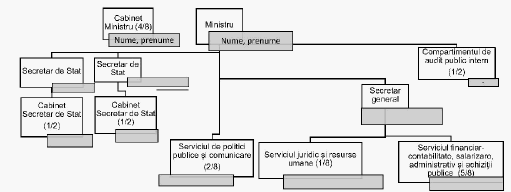 B.Secţiunea "informaţii de interes public"/ "Interes public"Centralizatorul achiziţiilor publice - Situaţia executării contractelor de achiziţii publice va fi actualizată trimestrial.Fiecare autoritate contractantă căreia i se aplică memorandumul va ataşa contractele de achiziţie publică, conform H.G. nr. 901/2015.C.Secţiunea "Contact"ANEXA nr. 5: STANDARD Publicarea informaţiilor de interes public privind întreprinderile publiceÎn completarea standardului de afişare a informaţiilor de interes public (anexa 4 la SNA), întreprinderile publice vor lua măsurile necesare pentru publicarea pe propriul web site a următoarelor date şi informaţii:1.componenţa consiliului de administraţie (CA) şi a directorilor, inclusiv:a)numele fiecărui membru al CA/directorilor;b)CV-ul fiecărui membru al CA şi ale directorilor;c)precizarea datei de la care sunt membri ai CA/directori;d)afilierea politică a fiecărui membru/director;e)declaraţiile de avere şi de interese ale fiecărui membru al CA/director de pe întreaga durată a mandatului;f)remuneraţia fiecărui membru al CA/director (inclusiv cu sporuri, bonusuri sau alte beneficii);g)statutul lor (interimari sau finali);2.procedura prin care s-a făcut selecţia membrilor consiliului de administraţie şi a directorului general, precum şi revocările din funcţiile respective în ultimii 3 ani şi motivele revocărilor;3.scrisoarea de aşteptări;4.contractul de mandat;5.publicarea bugetului pentru investiţii în fiecare dintre ultimii 3 ani financiari;6.publicarea cheltuielilor totale cu personalul în ultimii 3 ani (inclusiv salarii, sporuri, bonusuri, traininguri sau formare profesională, decontări şi alte beneficii);7.publicarea datoriilor companiei către bugetul de stat, către instituţii de creditare şi către parteneri comerciali, cu menţiunea pentru fiecare categorie cât la sută este reprezentat de restanţe de plată;8.valoarea subvenţiei operaţionale primite de la bugetul de stat;9.detalierea serviciilor sau bunurilor produse de întreprindere în interes public;10.menţionarea obiectivului de politică publică a întreprinderii;11.detalierea situaţiilor de risc/analiza de risc din domeniul de activitate al întreprinderii;12.declaraţia de aderare la SNA 2016-2020, planul de integritate al întreprinderii (dezvoltat în concordanţă cu Ghidul de bună practică al OCDE privind controlul intern, etica şi conformitatea) şi mecanismul de sesizare a incidentelor de integritate;13.publicarea raportului de audit extern;14.publicarea raportului anual agregat pe pagina web a întreprinderii.Publicat în Monitorul Oficial cu numărul 644 din data de 23 august 2016PRIM-MINISTRUDACIAN JULIEN CIOLOŞContrasemnează:Ministrul justiţiei,Raluca Alexandra PrunăViceprim-ministru,ministrul dezvoltării regionale şi administraţiei publice,Vasile DîncuViceprim-ministru,ministrul economiei,comerţului şi relaţiilor cu mediul de afaceri,Costin Grigore BorcMinistrul afacerilor externe,Lazăr ComănescuMinistrul afacerilor interne,Petre TobăMinistrul pentru consultare publică şi dialog civic,Victoria-Violeta AlexandruMinistrul educaţiei naţionale şi cercetării ştiinţifice,Mircea DumitruMinistrul energiei,Victor Vlad GrigorescuMinistrul fondurilor europene,Cristian GhineaMinistrul finanţelor publice,Anca Dana DraguMinistrul muncii, familiei, protecţiei sociale şi persoanelor vârstnice,Dragoş-Nicolae PîslaruMinistrul sănătăţii,Vlad Vasile VoiculescuMinistrul transporturilor,Petru Sorin BuşeSecretarul general al Guvernului,Sorin Sergiu ChelmuŞeful Cancelariei Prim-Ministrului,Ioan-Dragoş Tudorache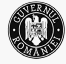 MINISTERUL JUSTIŢIEISTRATEGIA NAŢIONALĂ ANTICORUPŢIE pe perioada 2016-2020Cuprins1. INTRODUCERE2. VALORI ŞI PRINCIPII3. CADRUL NECESAR IMPLEMENTĂRII SNA4. SCOP, PUBLICUL-ŢINTĂ ŞI ABORDAREA PROPUSĂ5. IMPACTUL SCONTAT AL STRATEGIEI6. OBIECTIVE GENERALE ŞI SPECIFICE, ACŢIUNI PRINCIPALE7. IMPLICAŢII JURIDICE8. IMPLICAŢII BUGETARE9. COORDONAREA IMPLEMENTĂRII ŞI MONITORIZĂRII STRATEGIEIABREVIERIAEP - Autoritatea Electorală PermanentăANABI - Agenţia Naţională de Administrare a Bunurilor IndisponibilizateANAF - Agenţia Naţională de Administrare FiscalăANCPI - Agenţia Naţionala de Cadastru şi Publicitate ImobiliaraANFP - Agenţia Naţională a Funcţionarilor PubliciANI - Agenţia Naţională de IntegritateANAP - Agenţia Naţională pentru Achiziţii PubliceANP - Administraţia Naţională a PenitenciarelorCARIN - Reţeaua Internaţională Camden a Oficiilor de Recuperare a CreanţelorCE - Comisia EuropeanăCNAS - Casa Naţională de Asigurări de SănătateCSM - Consiliul Superior al MagistraturiiConvenţia OCDE - Convenţia Organizaţiei pentru Cooperare şi Dezvoltare Economică privind combaterea mituirii funcţionarilor publici în cadrul tranzacţiilor comerciale internaţionaleCNATDCU - Consiliul Naţional de Atestare a Titlurilor, Diplomelor şi Certificatelor UniversitareDGA - Direcţia Generală AnticorupţieDNA - Direcţia Naţională AnticorupţieGRECO - Grupul de state împotriva corupţiei - Consiliul EuropeiGrupul Anti-mită - Grupul de Lucru privind Lupta împotriva Corupţiei în Tranzacţiile InternaţionaleH.G. - Hotărârea GuvernuluiINM - Institutul Naţional al MagistraturiiIACA - Academia Internaţională Anticorupţie (International Anticorruption Academy)ÎCCJ- Înalta Curte de Casaţie şi JustiţieMAI - Ministerul Afacerilor InterneMCPDC - Ministerul pentru Consultare Publică şi Dialog CivicMCV - Mecanismul de Cooperare şi VerificareMDRAP - Ministerul Dezvoltării Regionale şi Administraţiei PubliceME - Ministerul EnergieiMECRMA - Ministerul Economiei, Comerţului şi Relaţiilor cu Mediul de AfaceriMENCS - Ministerul Educaţiei Naţionale şi Cercetării ŞtiinţificeMFE - Ministerul Fondurilor EuropeneMFP - Ministerul Finanţelor PubliceMJ - Ministerul JustiţieiMMFPSPV - Ministerul Muncii, Familiei, Protecţiei Sociale şi Persoanelor VârstniceMP - Ministerul PublicMS - Ministerul SănătăţiiMT - Ministerul TransporturilorOCDE - Organizaţia pentru Cooperare şi Dezvoltare EconomicăONPCSB - Oficiul Naţional pentru Prevenirea şi Combaterea Spălării BanilorONRC - Oficiul Naţional al Registrului ComerţuluiONU - Organizaţia Naţiunilor UniteOGP - Parteneriatul pentru o Guvernare Deschisă (Open Government Partnership)PÎCCJ - Parchetul de pe lângă Înalta Curte de Casaţie şi JustiţieRAI - Iniţiativa Regională Anticorupţie (Regional Anticorruption Initiative)SEECP - Procesul de Cooperare din Europa de Sud-EstSGG - Secretariatul General al GuvernuluiSNA - Strategia naţională anticorupţieUNCAC - Convenţia Naţiunilor Unite împotriva corupţieiUE - Uniunea EuropeanăUAT - unitate administrativ-teritorialăSTRATEGIA NAŢIONALĂ ANTICORUPŢIE pe perioada 2016-2020Cuprins1. INTRODUCERE2. VALORI ŞI PRINCIPII3. CADRUL NECESAR IMPLEMENTĂRII SNA4. SCOP, PUBLICUL-ŢINTĂ ŞI ABORDAREA PROPUSĂ5. IMPACTUL SCONTAT AL STRATEGIEI6. OBIECTIVE GENERALE ŞI SPECIFICE, ACŢIUNI PRINCIPALE7. IMPLICAŢII JURIDICE8. IMPLICAŢII BUGETARE9. COORDONAREA IMPLEMENTĂRII ŞI MONITORIZĂRII STRATEGIEIABREVIERIAEP - Autoritatea Electorală PermanentăANABI - Agenţia Naţională de Administrare a Bunurilor IndisponibilizateANAF - Agenţia Naţională de Administrare FiscalăANCPI - Agenţia Naţionala de Cadastru şi Publicitate ImobiliaraANFP - Agenţia Naţională a Funcţionarilor PubliciANI - Agenţia Naţională de IntegritateANAP - Agenţia Naţională pentru Achiziţii PubliceANP - Administraţia Naţională a PenitenciarelorCARIN - Reţeaua Internaţională Camden a Oficiilor de Recuperare a CreanţelorCE - Comisia EuropeanăCNAS - Casa Naţională de Asigurări de SănătateCSM - Consiliul Superior al MagistraturiiConvenţia OCDE - Convenţia Organizaţiei pentru Cooperare şi Dezvoltare Economică privind combaterea mituirii funcţionarilor publici în cadrul tranzacţiilor comerciale internaţionaleCNATDCU - Consiliul Naţional de Atestare a Titlurilor, Diplomelor şi Certificatelor UniversitareDGA - Direcţia Generală AnticorupţieDNA - Direcţia Naţională AnticorupţieGRECO - Grupul de state împotriva corupţiei - Consiliul EuropeiGrupul Anti-mită - Grupul de Lucru privind Lupta împotriva Corupţiei în Tranzacţiile InternaţionaleH.G. - Hotărârea GuvernuluiINM - Institutul Naţional al MagistraturiiIACA - Academia Internaţională Anticorupţie (International Anticorruption Academy)ÎCCJ- Înalta Curte de Casaţie şi JustiţieMAI - Ministerul Afacerilor InterneMCPDC - Ministerul pentru Consultare Publică şi Dialog CivicMCV - Mecanismul de Cooperare şi VerificareMDRAP - Ministerul Dezvoltării Regionale şi Administraţiei PubliceME - Ministerul EnergieiMECRMA - Ministerul Economiei, Comerţului şi Relaţiilor cu Mediul de AfaceriMENCS - Ministerul Educaţiei Naţionale şi Cercetării ŞtiinţificeMFE - Ministerul Fondurilor EuropeneMFP - Ministerul Finanţelor PubliceMJ - Ministerul JustiţieiMMFPSPV - Ministerul Muncii, Familiei, Protecţiei Sociale şi Persoanelor VârstniceMP - Ministerul PublicMS - Ministerul SănătăţiiMT - Ministerul TransporturilorOCDE - Organizaţia pentru Cooperare şi Dezvoltare EconomicăONPCSB - Oficiul Naţional pentru Prevenirea şi Combaterea Spălării BanilorONRC - Oficiul Naţional al Registrului ComerţuluiONU - Organizaţia Naţiunilor UniteOGP - Parteneriatul pentru o Guvernare Deschisă (Open Government Partnership)PÎCCJ - Parchetul de pe lângă Înalta Curte de Casaţie şi JustiţieRAI - Iniţiativa Regională Anticorupţie (Regional Anticorruption Initiative)SEECP - Procesul de Cooperare din Europa de Sud-EstSGG - Secretariatul General al GuvernuluiSNA - Strategia naţională anticorupţieUNCAC - Convenţia Naţiunilor Unite împotriva corupţieiUE - Uniunea EuropeanăUAT - unitate administrativ-teritorialăIndicatorStrategia 2012-2015Strategia 2012-2015Stadiu actualStadiu actualIndicele de percepţie a CorupţieiROUEROUEIndicele de percepţie a CorupţieiAproximativ trei sferturi dintre ţările cărora li se aplică acest index au un scor inferior valorii de 5 (pe o scara de la 0 - nivel ridicat de corupţie, la 10 - nivel ridicat de integritate). România are un scor de 3,6.6,37 media UERomânia are un scor de 46 (0 nivel ridicat de corupţie şi 100 nivel deintegritate)Media este 65,36Barometrul Global al Corupţiei87% dintre respondenţii români consideră că nivelul corupţiei din România a crescut în ultimii 3 ani73% media UE43% dintre respondenţii români consideră că nivelul corupţiei din România a crescut mult în ultimii 2 ani şi 21% că a crescut puţin28,5% dintre europeni apreciază că nivelul corupţiei a crescut mult şi 24,18% că a crescut puţinBarometrul Global al CorupţieiPartidele politice şi parlamentul sunt considerate instituţiile cele mai afectate de corupţie (cu un scor de 4,5), urmate îndeaproape de justiţie (4), poliţie (3,9) şi funcţionari publici (3,8).Media UE 4.4 (partide politice)3.5 (parlament)3.4 (justiţie) 3.1 (poliţie)3.5 (funcţionari publici)Partidele politice şi parlamentul rămân instituţiile considerate instituţiile cele mai afectate de corupţie (cu un scor de 76%, respectiv 68%), urmate de justiţie (58%), poliţie (54%) şi funcţionari publici (50%).'Media UE69,6% (partide politice)57,7% (parlament)45,5% (justiţie)41% (poliţie)50,6% (funcţionari publici)Barometrul Global al CorupţieiNumai 7% dintre respondenţi apreciază ca eficiente eforturile curente ale Guvernului de a lupta împotriva corupţiei26% - media UE2% dintre respondenţi apreciază ca foarte eficiente eforturile Guvernului de a lupta împotriva corupţiei şi 11% ca eficiente1,27% dintre europeni apreciază ca foarte eficiente eforturile Guvernului de a lupta împotriva corupţiei şi 10,81% ca eficienteRaportul Naţiuni în Tranziţie4,003,27 - media UE pentru anul 20103,462,63 - media UE pentru anul 2015Sondaj al Băncii Mondiale asupra Mediului de Afaceri şi Performanţelor Investiţionale 2005- 20088Mediul de afaceri din România consideră corupţia ca o problemă majoră în a face afaceri (a treia ca importanţă din 14)44% din mediul de afaceri din România percepe ca fiind mai redusă corupţia din administraţia publică decât cea de acum 2 ani944% din mediul de afaceri din România percepe ca fiind mai redusă corupţia din administraţia publică decât cea de acum 2 ani9Indexul IIPSimplitate administrativăComerţ deschisIndependenţa justiţieiAuditServicii de e-guvernareUtilizatori e-guvernareSchimbare IIP 2015-2014Media UE5,686,065,865,895,015,745,50-0,03Central & Est4,255,263,863,863,764,364,37-0,02Bulgaria2,182,103,201,153,831,001,82-0,20Croaţia2,522,571,002,881,243,613,81-0,12Cehia3,131,542,884,363,992,543,45-0,09Estonia8,3810,009,248,126,457,289,180,55Ungaria4,546,671,134,725,284,794,62-0,30Letonia5,787,515,304,654,966,455,79-0,15Lituania5,848,906,373,903,837,164,860,06Polonia3,541,004,134,863,834,552,87-0,17România3,236,553,683,511,283,371,000,63Slovacia3,642,683,251,005,283,965,68-0,20Slovenia3,928,352,253,281,403,254,97-0,27Nord8,398,838,459,368,046,579,10-0,21Danemarca8,368,779,249,876,335,9710,00-0,13Finlanda8,718,996,9210,0010,007,289,06-0,17Suedia8,108,739,188,207,786,458,25-0,34Sud4,715,055,114,623,445,684,35-0,04Cipru4,272,895,605,594,153,723,69- 0,50Grecia4,336,623,443,921,525,385,09-0,01Italia4,155,605,083,671,007,042,520,03Malta4,461,474,115,917,782,894,620,07Portugalia5,648,325,385,664,035,744,74-0,07Spania5,385,427,062,962,139,295,440,29Vest7,366,878,198,356,777,386,570,01Austria6,362,977,757,086,937,046,38-0,14Belgia7,118,977,438,126,136,215,79-0,05Franţa8,038,669,446,666,3310,007,080,14Germania6,373,487,618,566,576,095,91-0,23Irlanda7,409,5710,009,373,666,215,560,01Luxemburg7,033,807,118,819,075,507,900,16Olanda8,699,308,179,008,029,178,480,03Marea Britanie7,858,207,999,237,468,825,440,11MăsuraInstituţii responsabileTermenBuget estimat1.MCPDC în cooperare cu Cancelaria Prim-Ministrului şi Ministerul JustiţieiSeptembrie 20168.000.000 lei2.MCPDCSeptembrie 2016-20188.000.000 lei3.MCPDCÎn permanenţă8.000.000 lei4.MCPDCÎn permanenţă8.000.000 lei5.MCPDCÎn permanenţă, trimestrial8.000.000 lei6.MCPDCÎn permanenţă8.000.000 lei7.MCDPC şi Cancelaria Prim-MinistruluiAprilie 20178.000.000 lei8.MCDPC şi Cancelaria Prim-MinistruluiIunie 20178.000.000 lei9.MCPDC în cooperare cu MJ şi SGG20178.000.000 lei10.Cancelaria Prim-Ministrului, MCDPC în cooperare cu MDRAP şi asociaţiile reprezentative ale UAT-urilorÎn permanenţă8.000.000 leiMăsuraInstituţii responsabileTermenBuget estimat1.Guvernul RomânieiTrim. IV 201626 000 000 lei2.MFPPermanent, începând cu 201626 000 000 lei3.ANABIAnual26 000 000 lei4.Cancelaria Prim-Ministrului201826 000 000 lei5.ANIAnual, începând cu 201726 000 000 lei6.MJAnual, începând cu 201726 000 000 lei7.ANAP, AADRSemestrial, începând cu 201826 000 000 lei8.MFE201726 000 000 leiMăsuraInstituţii responsabileTermenBuget estimat1.Structurile de audit intern din cadrul instituţiilor publice2018Nu are implicaţii financiare suplimentare.2.SGG în cooperare cu MJ2017Nu are implicaţii financiare suplimentare.3.MAI (DGA) în cooperare cu MJ şi cu un grup de lucru interinstituţional constituit în acest scop2017Nu are implicaţii financiare suplimentare.4.MJ în cooperare cu DNA, ANI, PÎCCJ şi DGA2017Nu are implicaţii financiare suplimentare.5.MJ şi SGGAnual, începând cu 2018Nu are implicaţii financiare suplimentare.6.Cancelaria Prim-Ministrului în cooperare cu MFP şi MCPDC2017Nu are implicaţii financiare suplimentare.7.Cancelaria Prim-Ministrului în cooperare cu SGG şi conducătorii instituţiilor/autorităţilor publice2017Nu are implicaţii financiare suplimentare.MăsuraInstituţii responsabileTermenBuget estimat1.MDRAP şi ANFP201710.000.000 lei2.MJ201710.000.000 lei3.MFP, MFE în cooperare cu MJ şi MMFPSPV201810.000.000 leiMăsuraInstituţii responsabileTermenBuget estimat1.MS, CNAS201719.800.000 lei2.MS201619.800.000 lei3.MS201619.800.000 lei4.MS, CNAS201619.800.000 lei5.MS201619.800.000 lei6.MS201719.800.000 lei7.MS201719.800.000 lei8.MS201819.800.000 lei9.MS201619.800.000 lei10.MS201619.800.000 leiMăsuraInstituţii responsabileTermenBuget estimat1.MENCS şi universităţi şi institute de cercetare-dezvoltare2016-20178.000.000 lei2.MENCS, inspectorate şcolare şi CCD, unităţi de învăţământ preuniversitar2016-20178.000.000 lei3.MENCS, inspectorate şcolare şi CCD, unităţi de învăţământ preuniversitar2016-20188.000.000 lei4.MENCS şi universităţiActivitate cu caracter permanent8.000.000 lei5.MENCS şi universităţi20198.000.000 lei6.MENCS în cooperare cu MJ, MP, CSM şi universităţiActivitate cu caracter permanent8.000.000 lei7.MENCS, ISJ/ISMB, conducerea unităţilor de învăţământIn timpul examenelor şi concursurilor naţionale8.000.000 lei8.MENCSActivitate cu caracter permanent8.000.000 lei9.MENCS, inspectorate şcolare, universităţiActivitate cu caracter permanent şi evaluare semestrială8.000.000 leiMăsuraInstituţii responsabileTermenBuget estimat1.Parlamentul RomânieiTrim. II 20178.000.000 lei2.Parlamentul RomânieiTrim. II 20178.000.000 lei3.Parlamentul RomânieiTrim. II 20178.000.000 lei4.Parlamentul RomânieiTrim. II 20178.000.000 lei5.Parlamentul RomânieiTrim. II 20178.000.000 lei6.Parlamentul RomânieiTrim. II 20178.000.000 lei7.Parlamentul României20178.000.000 lei8.Parlamentul României2017-20208.000.000 leiMăsuraInstituţii responsabileTermenBuget estimat1.CSM2017-202012.000.000 lei2.CSMTrim. IV 201712.000.000 lei3.CSMTrim. 11201712.000.000 lei4.CSM şi INMTrim. 11201712.000.000 leiMăsuraInstituţii responsabileTermenBuget estimat1.AEPPeriodic. La începutul fiecărei campanii electorale şi campanii pentru referendum4.000.000 lei2.AEPAnual. La sfârşitul fiecărei campanii electorale şi campanii pentru referendum4.000.000 lei3.AEPLa fiecare scrutin4.000.000 lei4.AEPPermanent4.000.000 lei5.AEP30 septembrie 20164.000.000 lei6.AEP30 septembrie 20164.000.000 lei7.AEP30 septembrie 20164.000.000 lei8.AEP30 septembrie 20164.000.000 lei9.AEP30 septembrie 20164.000.000 lei10.AEPAnual, începând cu 20174.000.000 leiMăsuraInstituţii responsabileTermenBuget estimat1.ANAP în cooperare cu M J201810.000.000 lei2.ANAP în cooperare cu AADR201810.000.000 lei3.MENCŞ şi ANCPI202010.000.000 lei4.ANAP201610.000.000 lei5.ANAP în cooperare cu AADR201810.000.000 lei6.ANAP în cooperare cu INM, ANFP şi MJ2016-202010.000.000 lei7.MJ şi PTCCJ2016-202010.000.000 lei8.AADRSemestrial, începând cu 201810.000.000 leiMăsuraInstituţii responsabileTermenBuget estimat1.MJ în cooperare cu Cancelaria Prim-Ministrului, DNA şi MAEPermanent, cu evaluare anuală6.000.000 lei2.Consiliul Concurenţei20196.000.000 lei3.MECRMA în cooperare cu MFP, ME, MT şi MJ20176.000.000 lei4.Guvernul RomânieiDecembrie 20166.000.000 lei5.MJ şi reprezentanţii platformei de cooperare cu mediul de afaceri20206.000.000 lei6.MJ şi reprezentanţii platformei de cooperare cu mediul de afaceri20186.000.000 lei7.MJ şi reprezentanţii platformei de cooperare cu mediul de afaceri20206.000.000 lei8.MJ şi reprezentanţii platformei de cooperare cu mediul de afaceri20186.000.000 lei9.Instituţii publice de la nivel central şi local care au în autoritate întreprinderi la care statul este acţionarSemestrial, începând cu 20186.000.000 leiMăsuraInstituţii responsabileTermenBuget estimat1.MDRAP în cooperare cu asociaţiile reprezentative ale UAT-urilor, UAT-urile201760.000.000 lei2.MDRAP în cooperare cu asociaţiile reprezentative ale UAT-urilor, UAT-urile201860.000.000 lei3.MDRAP în cooperare cu asociaţiile reprezentative ale UAT-urilor, UAT-urile201860.000.000 lei4.MDRAP în cooperare cu asociaţiile reprezentative ale UAT-urilor, UAT-urile201960.000.000 lei5.MDRAP în cooperare cu asociaţiile reprezentative ale UAT-urilor, UAT-urile2017-202060.000.000 lei6.MDRAP în cooperare cu asociaţiile reprezentative ale UAT-urilor, UAT-urile202060.000.000 lei7.MDRAP în cooperare cu asociaţiile reprezentative ale UAT-urilor, UAT-urile202060.000.000 lei8.MDRAP în cooperare cu asociaţiile reprezentative ale UAT-urilor, UAT-urile201860.000.000 lei9.MDRAP în cooperare cu asociaţiile reprezentative ale UAT-urilor, UAT-urile201760.000.000 leiMăsuraInstituţii responsabileTermenBuget estimat1.MJ, în cooperare cu ANI, DNA, DGA, şi în parteneriat cu INM, ANFP, Academia de Poliţie A. I. Cuza, Universitatea din Bucureşti2017-202030.000.000 lei2.Instituţiile publice care dezvoltă strategii sectoriale anticorupţie2017-202030.000.000 leiMăsuraInstituţii responsabileTermenBuget estimat1.MJ2017-202025.000.000 lei2.Instituţiile publice care dezvoltă strategii sectoriale anticorupţie2017-202025.000.000 leiMăsuraInstituţii responsabileTermenBuget estimat1.DNAAnual108.000.000 lei2.Guvernul României şi DNA2016108.000.000 lei3.DNA2016-2017108.000.000 lei4.DNA2016-2017108.000.000 lei5.Guvernul României şi DNA2018108.000.000 lei6.DNA2018108.000.000 lei7.ÎCCJ, CSM, Inspecţia Judiciară2017108.000.000 lei8.PÎCCJ2018108.000.000 lei9.Instanţele judecătoreştiPermanent108.000.000 leiMăsuraInstituţii responsabileTermenBuget estimat1.Parlamentul României. ANI şi Guvernul României201620.000.000 lei2.ANIPermanent20.000.000 lei3.Parlamentul României, ANI şi MJTrim. II 201720.000.000 lei4.ANI şi MJTrim. II 201720.000.000 lei5.ANI şi MJTrim. II 201720.000.000 lei6.ANI201920.000.000 lei7.ANIAnii electorali în intervalul 2016-202020.000.000 lei8.ANIPermanent20.000.000 leiS.ANIPermanent20.000.000 lei10.ANIPermanent20.000.000 lei11.ANIPermanent20.000.000 lei12.ANI201820.000.000 leiMăsuraInstituţii responsabileTermenBuget estimat1.Corpul de control al Prim-Ministrului20168.000.000 lei2.Corpul de control al Prim-Ministrului şi Corpurile de control din instituţiile publice20208.000.000 lei3.Curtea de Conturi şi Corpurile de control din instituţiile publiceActivitate permanentă, cu evaluare anuală8.000.000 lei4.toate instituţiile publice20208.000.000 lei5.MFP şi ordonatorii de creditePermanent, începând cu 20168.000.000 lei6.MJ20188.000.000 lei7.Autorităţile de controlPermanent, începând cu 20178.000.000 leiMăsuraInstituţii responsabileTermenBuget estimat1.MJ201717.000.000 lei2.ONPCSB201717.000.000 lei3.ONRC şi MJ201717.000.000 lei4.MJ şi ANABI201717.000.000 lei5.ANABI în cooperare cu parchetele, instanţele judecătoreşti, MFP şi ANAF201817.000.000 lei6.ANABI în cooperare cu parchetele, instanţele judecătoreşti, MFP şi ANAF202017.000.000 lei7.ANABI în cooperare cu parchetele, instanţele judecătoreşti, MFP şi ANAF201917.000.000 lei8.ANABI în cooperare cu parchetele, instanţele judecătoreşti, MFP şi ANAF202017.000.000 leiMăsuraInstituţii responsabileTermenBuget estimat1Toate instituţiile şi autorităţile publice centrale şi locale, inclusiv structurile subordonate, coordonate sau aflate în autoritatea acestora întreprinderile publice3 luni de la aprobarea StrategieiUrmează a fi identificat de fiecare instituţie2Toate instituţiile şi autorităţile publice centrale şi locale, inclusiv structurile subordonate, coordonate sau aflate în autoritatea acestora întreprinderile publiceSem. II 2016Urmează a fi identificat de fiecare instituţie3Toate instituţiile şi autorităţile publice centrale şi locale, inclusiv structurile subordonate, coordonate sau aflate în autoritatea acestora întreprinderile publiceSem. II 2016Urmează a fi identificat de fiecare instituţie4Toate instituţiile şi autorităţile publice centrale şi locale, inclusiv structurile subordonate, coordonate sau aflate în autoritatea acestora întreprinderile publiceSem. II 2016Urmează a fi identificat de fiecare instituţie5Toate instituţiile şi autorităţile publice centrale şi locale, inclusiv structurile subordonate, coordonate sau aflate în autoritatea acestora întreprinderile publiceSem. 112016Urmează a fi identificat de fiecare instituţie6Toate instituţiile şi autorităţile publice centrale şi locale, inclusiv structurile subordonate, coordonate sau aflate în autoritatea acestora întreprinderile publiceAnualUrmează a fi identificat de fiecare instituţie7Toate instituţiile şi autorităţile publice centrale şi locale, inclusiv structurile subordonate, coordonate sau aflate în autoritatea acestora întreprinderile publicePermanentUrmează a fi identificat de fiecare instituţieObiectiv general 1 - Dezvoltarea unei culturi a transparenţei pentru o guvernare deschisă la nivel central şl localObiectiv general 1 - Dezvoltarea unei culturi a transparenţei pentru o guvernare deschisă la nivel central şl localObiectiv general 1 - Dezvoltarea unei culturi a transparenţei pentru o guvernare deschisă la nivel central şl localObiectiv general 1 - Dezvoltarea unei culturi a transparenţei pentru o guvernare deschisă la nivel central şl localIndicatori de performanţă1____1Indicatori minimali care măsoară, din punct de vedere cantitativ şi calitativ, gradul de implementare a acţiunilor din strategie.RiscuriSurse de verificareObiectiv specific 1.1 - Creşterea transparenţei instituţionale şi a proceselor decizionaleObiectiv specific 1.1 - Creşterea transparenţei instituţionale şi a proceselor decizionaleObiectiv specific 1.1 - Creşterea transparenţei instituţionale şi a proceselor decizionaleObiectiv specific 1.1 - Creşterea transparenţei instituţionale şi a proceselor decizionale1.1.1Concept site/Portal în format betaÎntârzieri în dezvoltarea conceptuluiwww.ruti.gov.ro1.1.2Site/Portal funcţionalNr. de utilizatori voluntariAct normativ adoptatNealocarea resurselor umane şi financiare necesare funcţionării site-uluiAcces limitat la internet Procedura de înregistrare greoaiewww.ruti.gov.ro1.1.3Act normativ adoptatMecanisme elaborateNr. şi tipul de informaţii de interes public publicate din proprie iniţiativăRata de răspuns la solicitări de informaţiiSancţiuni dispuse pentru încălcarea obligaţiilor de transparenţă decizională şi de asigurare a accesului la informaţii de interes publicRata de contestare în instanţă a actelor administrative adoptateNr. de răspunsuri argumentate privind (ne)integrarea sugestiilor primite în cadrul procedurii de transparenţă decizionalăAnaliză anuală cu privire la incidenţa în practică a excepţiilor la Legea nr. 544/2001, publicatăîntârzieri în adoptarea actului normativÎntârzieri în elaborarea mecanismelorMonitorul OficialSite MCPDCRaport evaluare a cadrului legislativ şi instituţional privind accesul la informaţii de interes public şi transparenţă decizională (parte a sistemului de monitorizare SNA)Rapoarte de activitate publicate anual1.1.4Nr. de persoane care asigură implementarea legilor nr. 544/2001 şi 52/2003Nr. activităţi de schimb de bune practici şi asistenţăNr. cursuri de formareNr. participanţiNealocarea resurselor umane şi financiareSite-uri oficialeStatistica furnizată în procesul de autoevaluare1.1.5Nr. instituţii care respectă prevederile memorandumuluiSite nefuncţionalNealocarea resurselor umane şi financiareSite-uri oficialeRaport MCPDC1.1.6Consultări publiceBaza de Date a Persoanelor Interesate de ConsultareNerespectarea termenelor privind transparenţa decizionalăSite-uri oficialeRaport MCPDC1.1.7Platformă dezvoltatăNealocarea resurselor umane şi financiareAcces limitat la internettransparenta.gov.ro1.1.8Platformă dezvoltatăConsultări publiceNealocarea resurselor umane şi financiareAcces limitat la internetconsultare.gov.ro1.1.9Bază de date unică a persoanelor juridice cu statut de utilitate publică dezvoltată pe următorii indicatori:- denumire,- baza legală,- anul dobândirii statutului,- respectarea obligaţiilor de a comunica autorităţii administrative competente orice modificări ale actului constitutiv şi ale statutului, precum şi rapoartele de activitate şi situaţiile financiare anuale,- obligaţia de a publica, în extras, în termen de 3 luni de la încheierea anului calendaristic, rapoartele de activitate şi situaţiile financiare anuale în Monitorul Oficial al României, Partea a IV-a, precum şi în Registrul naţional al persoanelor juridice fără scop patrimonial.Neidentificarea tuturor persoanelor juridice cu statut de utilitate publicăSite MCPDC1.1.10Nr. autorităţi publice locale care publică informaţii în format deschisNr. seturi de date publicate pe portalul data.gov.roNealocarea resurselor umane şi financiareLipsa interesului din partea autorităţilor publice localeData.gov.roObiectiv specific 1.2 - Creşterea transparenţei proceselor de administrare a resurselor publiceObiectiv specific 1.2 - Creşterea transparenţei proceselor de administrare a resurselor publiceObiectiv specific 1.2 - Creşterea transparenţei proceselor de administrare a resurselor publiceObiectiv specific 1.2 - Creşterea transparenţei proceselor de administrare a resurselor publice1.2.1Nr. proceduri revizuiteNr. proceduri publicate în format deschisNr. fonduri speciale la care au fost extinse regulile de transparenţăTransferurile din Fondul de rezervă şi PNDL, incluzând atât fondurile aprobate, cât şi sumele cheltuite, publicate într-un format centralizatEvaluările cererilor transmise de către UAT-uri către MDRAP şi a solicitărilor de rambursare publicateOrdinele de miniştri, listele de contracte şi de contractori publicateDecizii de alocare a resurselor publice din fondurile de rezervă motivateStadiul execuţiei fizice, raportat la cheltuieli, publicatCodul SIRUTA introdus în datele publicate, pentru a exista o raportare unitară la unităţile administrativ-teritorialeNumărul dezbaterilor publice organizateLipsa voinţei politiceAlocări aleatorii şi nemotivateNepublicarea ordinelor de miniştridata.gov.roDezbateri publiceSite-uri autorităţi localeSite MDRAP1.2.2Veniturile şi cheltuielile fiecărei instituţii publice, publicate detaliatVeniturile şi cheltuielile fiecărei instituţii publice, publicate detaliat, în format deschis din 2018Interfaţă intuitivă, accesibilă de pe calculator sau dispozitiv mobil realizatăNumărul şi structura instituţiilor publice publicateRapoarte agregate publicateBugetul aprobat al instituţiei publice publicateInformaţii privind gradul de angajare a bugetului aprobat publicateRapoarte financiar-contabile publicateToate bugetele componente ale Bugetului General Consolidat (proiect, aprobat, rectificare, execuţie) publicate în format deschisAnexe detaliate şi publicate în format deschis, pentru fiecare dintre bugete, pe baza clasificaţiilor bugetare, aşa cum sunt acestea stabilite prin legislaţia finanţelor publiceLipsa capacităţii de a publica toate bugetele individualeNealocarea resurselor umane şi financiare pentru funcţionarea corespunzătoare a platformeiPlatforma transparenţa bugetarăRaport anual SNA1.2.3Nr. bunuri reutilizate socialNr. bunuri reutilizate publicCategorii de bunurile imobile transmise cu titlu gratuit în domeniul privat al unităţilor administrativ-teritorialeCategorii de bunurile imobile date în folosinţă gratuită asociaţiilor şi fundaţiilor, precum şi Academiei Române şi academiilor de ramurăSumele rezultate din valorificarea bunurilor mobile şi imobile şi alocate conform art. 37 din Legea nr. 318/2015Nealocarea resurselor umane şi financiare pentru operaţionalizarea ANABIRaport anual de activitate1.2.4Nr. seturi de date publicateInstituţii din domeniile infrastructură, energie, sănătate în care s-a pilotat standardul OCDSNeimplementarea OCSD în SICAPDificultăţi în selectarea instituţiilor - pilotSICAPdata.gov.ro1.2.5Nr. seturi de date publicate în format deschis cu privire la achiziţiile publice finanţate din fonduri naţionaleNr. seturi de date publicate în format deschis cu privire la achiziţiile publice finanţate din fonduri europeneNeadaptarea platformei PREVENT pentru a genera date deschisedata gov.ro www.integritate.eu1.2.6Nr. seturi de date publicate în format deschisTipuri seturi de date publicate în format deschisLipsa fondurilor pentru extinderea portalului SNAdata.gov.roPortal SNA1.2.7Bază legală elaboratăLista obiectivelor de investiţii şi fişa fiecărui proiect publicate în format deschis, cu detalierea indicatorilor tehnico-economici (document de aprobare, valoare iniţială aprobată, valoare actualizată, execuţie până la 31 decembrie anul precedent, respectiv până la trimestrul încheiat, alocare pe anul bugetar în curs)Lipsa bazei legaleLipsa resurselor financiare necesare soluţiei tehniceSite ANAPSEAPdata.gov.ro1.2.8Baza de date privind proiectele contractate şi rambursările pe proiectele contractate completată, pentru fiecare proiect, cu indicatorii tehnici (indicatori de realizare imediată/output, indicatori de rezultat, activităţi, grup-ţintă, calendar/grafic de implementare)Bază de date publicată în format deschis care să cuprindă indicatorii financiari (se realizează deja) corelaţi cu stadiul indicatorilor de realizare imediată şi de rezultat pentruProgramele OperaţionaleNr. documentaţii de proiect publicateLipsa resurselor financiare necesare soluţiei tehniceOpacitate instituţionalăSite MFERapoarte SNAObiectiv general 2 - Creşterea integrităţii instituţionale prin includerea măsurilor de prevenire a corupţiei ca elemente obligatorii ale planurilor manageriale şi evaluarea lor periodică ca parte integrantă a performanţei administrativeObiectiv general 2 - Creşterea integrităţii instituţionale prin includerea măsurilor de prevenire a corupţiei ca elemente obligatorii ale planurilor manageriale şi evaluarea lor periodică ca parte integrantă a performanţei administrativeObiectiv general 2 - Creşterea integrităţii instituţionale prin includerea măsurilor de prevenire a corupţiei ca elemente obligatorii ale planurilor manageriale şi evaluarea lor periodică ca parte integrantă a performanţei administrativeObiectiv general 2 - Creşterea integrităţii instituţionale prin includerea măsurilor de prevenire a corupţiei ca elemente obligatorii ale planurilor manageriale şi evaluarea lor periodică ca parte integrantă a performanţei administrativeIndicatori de performanţăRiscuriSurse de verificareObiectiv specific 2.1 - Îmbunătăţirea capacităţii da gestionare a eşecului de management prin corelarea Instrumentelor care au impact asupra identificării timpurii a riscurilor şi vulnerabilităţilor instituţionaleObiectiv specific 2.1 - Îmbunătăţirea capacităţii da gestionare a eşecului de management prin corelarea Instrumentelor care au impact asupra identificării timpurii a riscurilor şi vulnerabilităţilor instituţionaleObiectiv specific 2.1 - Îmbunătăţirea capacităţii da gestionare a eşecului de management prin corelarea Instrumentelor care au impact asupra identificării timpurii a riscurilor şi vulnerabilităţilor instituţionaleObiectiv specific 2.1 - Îmbunătăţirea capacităţii da gestionare a eşecului de management prin corelarea Instrumentelor care au impact asupra identificării timpurii a riscurilor şi vulnerabilităţilor instituţionale2.1.1Nr. recomandări formulateGradul de implementare a recomandărilor formulateStructuri de audit consolidateResurse umane insuficienteRapoarte anuale de activitateRapoarte de audit2.1.2Ordin privind standardele de control managerial intern modificatÎntârzieri în adoptarea actului normativMonitorul Oficial2.1.3H.G. adoptatÎntârzieri în adoptarea actului normativMonitorul Oficial2.1.4Nr. analize ex postAbsenţa informaţiilor necesare cu privire la incidentele de integritatePortal SNARapoarte anuale2.1.5Listă publicatăEvaluare SCIM publicatăAbsenţa informaţiilor cu privire la incidentele de integritateAbsenţa evaluării implementării standardelor SCIMPortal SNASite SGG2.1.6Un standard de raportare adoptatNr. rapoarte anuale care reflectă standardul de raportareLipsa interesului conducerii instituţiei publiceSite-ul instituţieiRapoarte anuale2.1.7Nr. ţinte de management stabiliteNr. şi tipul de măsuri manageriale corective aplicateLipsa interesului conducerii instituţiei publiceSite-ul instituţieiObiectiv specific 2.2 - Creşterea eficienţei măsurilor preventive anticorupţie prin remedierea lacunelor şi a inconsistentelor legislative cu privire la consilierul de etică, protecţia avertizorului în interes public şi interdicţiile postangajare (pantouflage-ul)Obiectiv specific 2.2 - Creşterea eficienţei măsurilor preventive anticorupţie prin remedierea lacunelor şi a inconsistentelor legislative cu privire la consilierul de etică, protecţia avertizorului în interes public şi interdicţiile postangajare (pantouflage-ul)Obiectiv specific 2.2 - Creşterea eficienţei măsurilor preventive anticorupţie prin remedierea lacunelor şi a inconsistentelor legislative cu privire la consilierul de etică, protecţia avertizorului în interes public şi interdicţiile postangajare (pantouflage-ul)Obiectiv specific 2.2 - Creşterea eficienţei măsurilor preventive anticorupţie prin remedierea lacunelor şi a inconsistentelor legislative cu privire la consilierul de etică, protecţia avertizorului în interes public şi interdicţiile postangajare (pantouflage-ul)2.2.1Nr. acte normative elaborate/modificateRolul şi mandatul consilierului de etică extinsAtribuţii diversificateProfesionalizare şi asigurare resurse necesare atingerii scopului activităţilor specificeReguli privind desemnarea şi desfăşurarea activităţilor specifice modificate, în scopul eficientizării, simplificării şi creşterii gradului de acces la serviciile de consiliereÎntârzieri în adoptarea actului (actelor) normativ(e)Neimplicarea instituţiilor publice interesate şi a reprezentanţilor societăţii civile în procesul de elaborare a actului normativMonitorul OficialDezbateri publice2.2.2Nr. acte normative adoptateNr. ordine/instrucţiuni/decizii elaborateÎntârzieri în adoptarea actelor normativeÎntârzieri în adoptarea legislaţiei terţiareMonitorul OficialSite-ul instituţiei2.2.3Nr. acte normative adoptateNr. categorii de personal la care s-a extins interdicţiaNr. mecanisme de control reglementateCategorii de sancţiuni reglementateAcces la Registrul General de Evidenţă a Salariaţilor asiguratObligaţia legală a angajatorului de a stabili, la încetarea raporturilor de serviciu ale angajatului, lista instituţiilor/societăţilor/organizaţiilor non-guvernamentale care au avut calitatea de solicitant/beneficiar în activitatea acestuia de evaluare şi selecţie sau cu privire la care a desfăşurat activităţi de monitorizare şi control, corespunzător art. 13 din O.U.G. nr. 66/2011, respectiv art. 94 alin. 3 din Legea 161/2003Întârzieri în adoptarea modificărilor legislativeÎntârzieri în reglementarea mecanismelor de controlMonitorul OficialObiectiv general 3 - Consolidarea integrităţii, reducerea vulnerabilităţilor şl a riscurilor de corupţie în sectoare şi domenii de activitate prioritareObiectiv general 3 - Consolidarea integrităţii, reducerea vulnerabilităţilor şl a riscurilor de corupţie în sectoare şi domenii de activitate prioritareObiectiv general 3 - Consolidarea integrităţii, reducerea vulnerabilităţilor şl a riscurilor de corupţie în sectoare şi domenii de activitate prioritareObiectiv general 3 - Consolidarea integrităţii, reducerea vulnerabilităţilor şl a riscurilor de corupţie în sectoare şi domenii de activitate prioritareIndicatori de performanţăRiscuriSurse de verificareObiectiv specific 3.1 - Creşterea integrităţii, reducerea vulnerabilităţilor şi a riscurilor de corupţie în sistemul public de sănătateObiectiv specific 3.1 - Creşterea integrităţii, reducerea vulnerabilităţilor şi a riscurilor de corupţie în sistemul public de sănătateObiectiv specific 3.1 - Creşterea integrităţii, reducerea vulnerabilităţilor şi a riscurilor de corupţie în sistemul public de sănătateObiectiv specific 3.1 - Creşterea integrităţii, reducerea vulnerabilităţilor şi a riscurilor de corupţie în sistemul public de sănătate3.1.1Protocol implementat între MS şi CNAS pentru stabilirea formatului datelor ce fac obiectul evaluărilor periodiceMecanism de prioritizare a investiţiilor dezvoltat şi funcţional (criterii şi soluţie software)Personal angajat şi mecanism funcţionalAct normativ publicat pentru obligativitatea completării registrelor naţionaleRegistre de boli funcţionale la nivel naţionalMecanism pentru monitorizarea aplicării ghidurilor clinice funcţionalNealocarea resurselor umane şi financiareControl ineficient asupra modului de introducere şi validare a datelor în registre/Proces defectuos de asigurare a calităţii datelor introduseImplementarea defectuoasă a soluţiilor software la nivel naţional sau localSite-ul MS.roMonitorul Oficial3.1.2Protocol cu AADR realizat pentru publicarea datelor despre achiziţiile publice din sistemul sanitarAct normativ publicat pentru obligativitatea completării contractelor de achiziţie şi actelor adiţionaleAct normativ publicat pentru obligativitatea completării declaraţiilor de avere şi interese în format electronicAct normativ publicat pentru definirea metodologiei de raportare a indicatorilor de performanţăContract de management modificat pentru a include obligaţia diseminării publice a inventarului activităţilor de control, inspecţie şi auditSoluţie software implementată pentru managementul listelor de aşteptare naţionale şi la nivel de spital, cu respectarea confidenţialităţii pacienţilorAct normativ publicat pentru obligativitatea utilizării listelor de aşteptareToate transferurile de valoare dintre personalul medical şi industria farmaceutică publicate prin ANMDMLipsa cooperării managerilor instituţiilor în publicarea transparentă a datelorProbleme cu implementarea soluţiei softwareImplementarea defectuoasă a soluţiilor software la nivel naţional sau localMonitorul Oficial3.1.3Studiu de evaluare a impactului şi performanţei sistemului de achiziţii publice realizatRaport de recomandări cu privire la oportunităţile de extindere a sistemului realizatGradul implementării măsurilor menţionate în raportLipsa de fonduri pentru extinderea sistemuluiSite-ul MS.ro3.1.4Ordin al ministrului sănătăţii şi al preşedintelui CNAS pentru definirea metodologiei de monitorizare şi control în cadrul acţiunilor de control comune pentru furnizorii din sistemul de asigurări sociale de sănătatePersonal adiţional angajat în cadrul MSNumărul de alerte generate de mecanismul de monitorizare care au dus la realizarea de controaleNumărul de controale realizateSoluţie software dezvoltată şi funcţionalăNealocarea resurselor umane şi financiareEşecul adoptării actului normativImplementarea defectuoasă a soluţiilor software la nivel naţional sau localMonitorul OficialSite-ul MS.ro3.1.5Act normativ publicat pentru definirea cadrului de funcţionare a mecanismului de trasabilitateSoluţie software dezvoltată şi funcţionalăConvenţia Medicrime ratificatăImplementarea defectuoasă a soluţiilor software la nivel naţional sau localEşecul adoptării actului normativMonitorul Oficial3.1.6Act normativ modificat pentru a permite ministrului sănătăţii să dispună efectuarea controlului la unităţile sanitare care nu sunt în subordinea MS, fără a fi nevoie de acordul autorităţilor locale/unităţilor sanitare privateRegulament de organizare şi funcţionare al MS modificat cu noile atribuţiiPersonal adiţional angajat în cadrul MS (13 persoane pentru corpul de control, 2 persoane pentru compartimentul de integritate)Număr de parteneriate realizate cu instituţii naţionale şi internaţionale specializate în prevenirea fraudelor şi corupţiei în sănătate (de exemplu, EHFCN)Campanii publice împotriva plăţilor informale realizateCampanii publice pentru promovarea rolului avertizorilor de integritate realizateAct normativ care defineşte funcţionarea consiliilor etice modificat şi intrat în vigoareNealocarea resurselor umane şi financiareLipsa impactului campaniilor publice de informareLipsa cooperării managerilor de spitale în implementarea noilor măsuri de funcţionare a consiliilor eticeSite-ul MS.roMonitorul Oficial3.1.7Ordin ministerial intrat în vigoareNumărul de manageri şi alt personal decizional în cazul cărora au fost declanşate mecanismele de răspundere disciplinară sau administrativă în baza noului act normativNumărul şi tipul sancţiunilor şi măsurilor disciplinare/ administrative aplicateNefuncţionare a mecanismelor la nivelul MSSite-ul MS.roMonitorul Oficial3.1.8Mecanism de susţinere financiară a EMC dezvoltat şi funcţionalAct normativ modificat şi intrat în vigoareEşecul adoptării actului normativNealocarea resurselor umane şi financiareSite-ul MS.roMonitorul Oficial3.1.9Analiza conflictelor de interese realizată în baza datelor CNAS, MM şi ale spitalelor privatePlan de prevenire şi soluţionare a conflictelor de interese realizatGradul de implementare a planului de prevenire şi soluţionare a conflictelor de intereseRefuzul spitalelor private de a pune la dispoziţie date cu privire la medicii angajaţi Neimplementarea planului de prevenire şi soluţionare a conflictelor de intereseSite-ul MS.ro3.1.10Noul mecanism de colectare feedback dezvoltat şi funcţionalAct normativ modificat şi intrat în vigoareDate de feedback colectate de la pacienţi (prin e-mail, telefon sau poştă)Nealocarea resurselor umane şi financiareColectarea defectuoasă de către spitale a datelor de contact ale pacienţilorSite-ul MS.roSite-ul transparenta.ms.roMonitorul OficialObiectiv specific 3.2 - Creşterea integrităţii, reducerea vulnerabilităţilor şi a riscurilor de corupţie în sistemul naţional de educaţieObiectiv specific 3.2 - Creşterea integrităţii, reducerea vulnerabilităţilor şi a riscurilor de corupţie în sistemul naţional de educaţieObiectiv specific 3.2 - Creşterea integrităţii, reducerea vulnerabilităţilor şi a riscurilor de corupţie în sistemul naţional de educaţieObiectiv specific 3.2 - Creşterea integrităţii, reducerea vulnerabilităţilor şi a riscurilor de corupţie în sistemul naţional de educaţie3.2.1Numărul de sesizări soluţionate în timp utilNereducerea duratei de soluţionare a sesizărilorRapoarte periodice de monitorizare3.2.2Cod de etică pentru învăţământul preuniversitar aprobatÎntârzieri în promovarea proiectului de act normativSite MENCS3.2.3Standard minimal aprobatMăsuri preventive implementateRata de răspuns la solicitări de informaţiiRata de contestare în instanţă a rezultatelor concursurilorRata de promovare a concursurilorNr. de acte normative/metodologii/ proceduri în dezbatere publică/ aprobate/ implementateMăsuri de securizare a lucrărilor adoptateMăsuri privind controlul încrucişat al lucrărilor aplicateRotaţia echipelor de evaluatori realizatăResurse financiare insuficienteRata scăzută de promovare a concursurilorNeasigurarea măsurilor de organizare transparentă a concursurilorRapoarte de monitorizare a desfăşurării concursurilor3.2.4Nr. de lucrări de doctorat verificate de CNATDCUBeneficii financiare acordateBeneficii financiare recuperateNr. şi tipul de sancţiuni aplicate pentru plagiatNr. de softuri informatice de verificare şi detectare a plagiatelorExistenţa unor situaţii de incompatibilitate a membrilor CNATDCUNecomunicarea de către MENCS a deciziilor CNATDCU către instituţiile/autorităţile publiceLipsa resurselor umane şi financiare necesareRapoarte periodice de monitorizare şi evaluare a activităţii CNATDCUDecizii CNATDCUSite MENCS3.2.5Nr. de cadre didactice formate pentru predarea elementelor de drept, etică şi educaţie civicăNr. de practicieni ai dreptului (judecători, procurori, jurişti, avocaţi, notari publici, reprezentanţi ai serviciului de probaţiune, grefieri etc.) care au colaborat la furnizarea de cursuri de educaţie juridicăNr. de elevi care au participat la cursuri de educaţie juridicăNr. şi tipul de teme/exerciţii în curriculum-ul disciplinei educaţie juridicăPrograma cursurilor neadaptată profilului participanţilorIndisponibilitatea resurselor umane necesareLipsa unor mecanisme adecvate de monitorizareChestionare de evaluare a cursurilorRapoarte de participareEvaluări postparticipareRezultate la concursuri şi competiţii în unităţi de învăţământ preuniversitar/universităţi3.2.6Trei programe înfiinţate250 de consilierii de etica şi integritate formaţiPrograma cursurilor neadaptată profilului participanţilorIndisponibilitatea resurselor umane necesareSite-uri universităţi3.2.7Nr. de camere video montateNr. de sisteme audio montateNr. de încălcări ale prevederilor metodologiei de organizare şi desfăşurare a examenelor naţionale surprinse pe camerele video sau de sistemele audioNealocarea resurselor necesareAdrese către ISJ/ISMB/ unităţi de învăţământ preuniversitar/centre de examinare şi evaluare3.2.8Nr. de lucrări cărora li s-a modificat notaAnaliză privind evoluţia mediei diferenţelor la notare realizatăResurse financiare insuficienteSite-ul MENCS3.2.9Raport anual privind activitatea de cercetare, academică şi financiară întocmit şi publicatProfilul google academic al fiecărui cadru didacticNr. de declaraţii de avere şi de interese publicate de persoanele cu funcţii de conducere şi control din cadrul unităţilor sistemului de învăţământ de statCuantumurile veniturilor şi cheltuielilor publicateNr. de execuţii bugetare publicateNr. de contracte publice publicateBunuri şi servicii achiziţionateSuma anuală a sponsorizărilor primite publicatăOpacitatea instituţiilor de învăţământLipsa profilului google academicResurse umane şi financiare insuficienteSite-ul MENCSSite-uri inspectorate şcolareSite-uri universităţiObiectiv specific 3.3 - Creşterea integrităţii, reducerea vulnerabilităţilor şi a riscurilor de corupţie în activitatea membrilor ParlamentuluiObiectiv specific 3.3 - Creşterea integrităţii, reducerea vulnerabilităţilor şi a riscurilor de corupţie în activitatea membrilor ParlamentuluiObiectiv specific 3.3 - Creşterea integrităţii, reducerea vulnerabilităţilor şi a riscurilor de corupţie în activitatea membrilor ParlamentuluiObiectiv specific 3.3 - Creşterea integrităţii, reducerea vulnerabilităţilor şi a riscurilor de corupţie în activitatea membrilor Parlamentului3.3.1Regulament modificatNr. de şedinţe/dezbateri/ audieri publiceNr. de şedinţe/dezbateri/audieri secreteNr. de proiecte legislative/ amendamente/ agende publicateÎntârzieri în adoptarea modificărilor legislativeSite-ul instituţiei3.3.2Cod de conduită adoptatMecanism de respectare a prevederilor codului implementatNr. de încălcări ale prevederilorCodului de conduităNr. şi tip de sancţiuni dispuseÎntârzieri în adoptarea codului de conduităSite-ul instituţiei3.3.3Cod de conduită adoptatNr. de situaţii de consiliere cu privire la cadouri/ospitalităţi/favoruri/alte beneficiiÎntârzieri în adoptarea codului de conduităSite-ul instituţiei3.3.4Cod de conduită adoptatNr. de întâlniri între membrii Parlamentului şi alte persoane care încearcă să influenţeze procesul legislativÎntârzieri în adoptarea codului de conduităSite-ul instituţiei3.3.5Regulament modificatCriterii clare şi obiective reglementateNr. de cereri soluţionate pozitivNr. de persoane cu privire la care s-au formulat cereri de încuviinţare a percheziţiei/reţinerii/arestării preventive soluţionate pozitivNr. de cereri soluţionate negativNr. de persoane cu privire la care s-au formulat cereri de încuviinţare a percheziţiei/ reţinerii/arestării preventive soluţionate negativLipsa voinţei politice întârzieri în adoptarea modificărilor legislativeMonitorul Oficial Rapoarte MCV3.3.6Cod de conduită adoptatNr. de şedinţe de consiliereNr. de cursuri de formare specializatăÎntârzieri în adoptarea codului de conduităSite-ul instituţiei3.3.7Regulamente modificateDurata procedurilor de soluţionare a cererilor de ridicare a imunităţiiÎntârzieri în adoptarea modificărilor legislativeActe normative adoptate de cele două camereDecizii ale Camerelor Rapoarte MCV, GRECO, ONU3.3.8Nr. de evenimente publiceNr. de participanţi din partea societăţii civileNr. de bune practici identificateNivel scăzut de participare şi implicare a membrilor ParlamentuluiInformări publice, conferinţe de presăMinute ale întâlnirilorObiectiv specific 3.4 - Creşterea integrităţii, reducerea vulnerabilităţilor şi a riscurilor de corupţie în sistemul judiciarObiectiv specific 3.4 - Creşterea integrităţii, reducerea vulnerabilităţilor şi a riscurilor de corupţie în sistemul judiciarObiectiv specific 3.4 - Creşterea integrităţii, reducerea vulnerabilităţilor şi a riscurilor de corupţie în sistemul judiciarObiectiv specific 3.4 - Creşterea integrităţii, reducerea vulnerabilităţilor şi a riscurilor de corupţie în sistemul judiciar3.4.1Plan multianual de acţiune pentru promovarea integrităţii în sistemul judiciar aprobatNr. de măsuri îndepliniteBune practici dezvoltateRapoarte de progres transmise periodic către Secretariatul tehnicCaracterul formal al documentuluiNealocarea resurselor necesareNivel scăzut de participare şi implicare a reprezentanţilor instanţelor şi parchetelorDecizii CSM privind evaluarea implementării şi actualizarea planuluiRapoarte periodice de progres3.4.2Codul deontologic pentru judecători şi procurori modificatAspecte de etică delimitate de cele disciplinareNr. de şedinţe de consiliereÎntârzieri în adoptarea modificărilor Codului deontologicHotărâre CSM de modificare a Codului deontologic al judecătorilor şi procurorilor3.4.3Nr. şi categorii de riscuri de integritate identificateNr. sesiuni de informare şi îndrumareNealocarea resurselor necesareRapoarte anuale3.4.4Nr. de cursuri de formareNr. de participanţiGradul de implementare al Hotărârii CSMSecţia pentru judecători nr. 434/17.05.2016 şi a Hotărârii CSM Secţia pentru Procurori nr. 364/30.05.2016Adoptarea unei Hotărâri a Plenului CSM privind înfiinţarea instituţiei consilierului de etică pentru aparatul propriu al CSM, INM, IJ, SNGNr. de consilieri de etică numiţiNr. de instanţe şi parchete în care funcţionează consilieri de eticăNr. de sesiuni de consiliere ţinute de consilierii de eticăNr. de întâlniri între consilierii de eticăNealocarea resurselor necesareNivel scăzut de participare şi implicare a reprezentanţilor instanţelor şi parchetelorRapoarte anualeObiectiv specific 3.5 - Creşterea integrităţii, reducerea vulnerabilităţilor şi a riscurilor de corupţie în finanţarea partidelor politice şi a campaniilor electoraleObiectiv specific 3.5 - Creşterea integrităţii, reducerea vulnerabilităţilor şi a riscurilor de corupţie în finanţarea partidelor politice şi a campaniilor electoraleObiectiv specific 3.5 - Creşterea integrităţii, reducerea vulnerabilităţilor şi a riscurilor de corupţie în finanţarea partidelor politice şi a campaniilor electoraleObiectiv specific 3.5 - Creşterea integrităţii, reducerea vulnerabilităţilor şi a riscurilor de corupţie în finanţarea partidelor politice şi a campaniilor electorale3.5.1Nr. de evenimenteNr. de participanţiConcluzii şi recomandări formulateGhiduri elaborateLipsa alocării resurselor bugetare corespunzătoareRapoarte şi informări publiceMinute ale întâlnirilor3.5.2Nr. de raportări furnizate AEP de fiecare partid politicNr. de sesizăriNr. de sancţiuniLipsa alocării resurselor bugetare corespunzătoareRapoarte disponibile public3.5.3Soft dezvoltat, testat, actualizatNr. de cazuri constatateNr. de condamnăriLipsa alocării resurselor bugetare corespunzătoareAdoptarea cu întârziere de către Parlament, respectiv de către Guvern a modificărilor aduse legislaţiei principale şi secundare privind implementarea, la alegerile prezidenţiale şi europarlamentare, a Sistemului informatic pentru monitorizarea prezenţei la vot şi prevenirea votului ilegalHotărâri judecătoreşti3.5.4Resurse financiare adecvate pentru plata oficialilor electoraliModul de formare dezvoltatNr. de selecţiiStandarde de selecţieNr. de instruiriNr. de ghiduri elaborateNr. de coduri de conduită elaborateNr. de sancţiuni aplicateNr. de procese-verbale privind consemnarea rezultatelor alegerilor întocmite eronatResurse umane şi bugetare insuficienteRapoarte şi informări publiceMinute ale instruirilor3.5.5Rata implementării recomandărilor GRECOAdoptarea cu întârziere de către Parlament, respectiv de către Guvern a modificărilor aduse legislaţiei principale şi secundareActe normative adoptateRaport de conformitate GRECO3.5.6Rata implementării recomandărilor GRECOAdoptarea cu întârziere de către Parlament, respectiv de către Guvern a modificărilor aduse legislaţiei principale şi secundareActe normative adoptateRaport de conformitate GRECO3.5.7Rata implementării recomandărilor GRECOAdoptarea cu întârziere de către Parlament, respectiv de către Guvern a modificărilor aduse legislaţiei principale şi secundareActe normative adoptateRaport de conformitate GRECO3.5.8Rata implementării recomandărilor GRECOAdoptarea cu întârziere de către Parlament, respectiv de către Guvern a modificărilor aduse legislaţiei principale şi secundareActe normative adoptateRaport de conformitate GRECO3.5.9Rata implementării recomandărilor GRECOAdoptarea cu întârziere de către Parlament, respectiv de către Guvern a modificărilor aduse legislaţiei principale şi secundareActe normative adoptateRaport de conformitate GRECO3.5.10Raportul detaliat al veniturilor şi cheltuielilor realizate în anul precedent publicatCuantumul datoriilor înregistrate de partidele şi formaţiunile politice, în anul precedent, publicatCuantumul împrumuturilor şi al rambursărilor acestora, în anul precedent, publicatCuantumul împrumuturilor transformate în donaţii, în anul precedent, publicatLista sancţiunilor aplicate partidelor şi formaţiunilor politice (tip sancţiune, cuantum), în anul precedent, publicatăSumele din cererile de rambursare pentru campaniile electorale, publicateSumele rambursate aferente cheltuielilor electorale, publicateSumele obţinute din subvenţii şi modul de cheltuire a acestora, în anul precedent, publicateLista furnizorilor serviciilor şi/sau bunurilor utilizate în campania electorală, publicatăNumărul de materiale de propagandă electorală produse şi utilizate, defalcat pe categorii, raportat de competitorii electoraliLipsa informaţiilor din raportările partidelor şi formaţiunilor politiceTransmiterea informaţiilor în formate needitabileResurse umane insuficiente pentru prelucrarea informaţiilor în vederea publicării în format deschiswww.roaep.ro www.data.gov.roObiectiv specific 3.6 - Creşterea integrităţii, reducerea vulnerabilităţilor şl a riscurilor de corupţie în domeniul achiziţiilor publiceObiectiv specific 3.6 - Creşterea integrităţii, reducerea vulnerabilităţilor şl a riscurilor de corupţie în domeniul achiziţiilor publiceObiectiv specific 3.6 - Creşterea integrităţii, reducerea vulnerabilităţilor şl a riscurilor de corupţie în domeniul achiziţiilor publiceObiectiv specific 3.6 - Creşterea integrităţii, reducerea vulnerabilităţilor şl a riscurilor de corupţie în domeniul achiziţiilor publice3.6.1Grad crescut de îndeplinire a obligaţiilor contractuale de către contractanţi, care se reflectă în documentele constatatoareComunicat emis la finalizarea contractului de achiziţie publică (mai ales pentru cele care vizează prestarea de servicii - implicând contracte cu executare succesivă) în care să menţioneze că executarea contractului a decurs fără incidente, entitatea ce a câştigat respectivul contract dovedindu-se a fi un bun partener, publicat de autorităţile/entităţile contractanteNepublicarea tuturor documentelor constatatoare sau furnizarea de informaţii incomplete în cadrul acestor documente de către autorităţile/entităţile contractanteSEAP3.6.2Certificate constatatoare emise de ONRC ce conţin menţiuni cu privire la operatorii economici condamnaţi definitiv publicate periodic într-un singur punct de contactCertificate constatatoare publicate conform termenelor legale în SEAP cu privire la îndeplinirea obligaţiilor contractuale, aferente contractelor implementate de autorităţile contractanteAdministratorul sistemului electronic de achiziţii publice nu primeşte toate informaţiile pentru crearea unei baze de date cu companiile care au condamnări definitiveNepublicarea tuturor documentelor constatatoare sau furnizarea de informaţii incomplete în cadrul acestor documente de către autorităţile/entităţile contractanteSEAP, creare secţiune distinctă, având posibilitate de căutare după criterii de interes, privind interzicerea participării la procedurile de achiziţie publică; SEAP, dezvoltare secţiune distinctă, având posibilitate de căutare după criterii de interes privind documentele constatatoare încărcate de autorităţile/entităţile contractante.3.6.3Nr. de ghiduri ale solicitantului modificate pentru a include pactele de integritateNr. de contracte încheiateValoarea contractelorLipsa capacităţii administrative de implementare a pactelor de integritateLipsa implicării instituţiilor publice în proiectul-pilotSite ANAPSite-urile instituţiilor implicate în proiectul-pilot3.6.4Număr redus de reveniri ale documentaţiilor de atribuire transmise de autorităţile contractante în procesul de verificare ex-ante realizat de ANAPMetodologia de selecţie să creeze premisele neincluderii în procesul de verificare a unor documentaţii de atribuire aferente unor contracte cu potenţial ridicat de riscSEAP, ANAP3.6.5Număr de modificări (privind preţ, durată, obiect contract) la nivel de contractNumăr redus de contracte în care preţul final se majorează raportat la valoarea contractului atribuitNepublicarea în SEAP a tuturor actelor adiţionale aferente modificărilor contractualeSEAP3.6.6Nr. de metode/instrumente promovate la nivel de sistem cu privire la instruirea în ceea ce priveşte bunele practici în domeniuNumăr de persoane instruite din cadrul autorităţilor/entităţilor contractanteLipsa de valorificare a personalului instruitSuprasolicitarea şi creşterea gradului de încărcare a personalului responsabil cu achiziţiile publiceInformări publicate pe site-ul ANAP3.6.7Nr. de hotărâri definitive contradictorii analizateNr. de recursuri în interesul legii promovateLipsa sesizării unei practici neunitareRecursuri în interesul legii promovate3.6.8Baza de date privind achiziţiile publice actualizată trimestrial şi completată cu informaţii financiare şi tehnice (minim grafic de implementare)Absenţa monitorizării modificărilor contractualeAbsenţa centralizării modificărilor contractualedata.gov.roObiectiv specific 3.7 - Creşterea integrităţii, reducerea vulnerabilităţilor şi a riscurilor de corupţie în mediul de afaceriObiectiv specific 3.7 - Creşterea integrităţii, reducerea vulnerabilităţilor şi a riscurilor de corupţie în mediul de afaceriObiectiv specific 3.7 - Creşterea integrităţii, reducerea vulnerabilităţilor şi a riscurilor de corupţie în mediul de afaceriObiectiv specific 3.7 - Creşterea integrităţii, reducerea vulnerabilităţilor şi a riscurilor de corupţie în mediul de afaceri3.7.1Proiect comun cu Secretariatul OCDEEvaluarea legislaţieiNr. reuniuni la nivel tehnicSchimb de bune practiciRecomandări ale Grupului de Lucru privind Lupta împotriva Corupţiei în Tranzacţiile Internaţionale ale OCDEProiecte/activităţi de promovare a integrităţii în afaceriMăsuri legislative şi instituţionale de promovare a integrităţii în afaceriRata criminalităţii în sectorul privatRezerve ale statelor membre OCDE privind extinderea componenţei grupului de lucruRapoarte OCDEStatistica judiciară privind mediul de afaceriDecizii ale Grupului de Lucru privind Lupta împotriva Corupţiei în Tranzacţiile Internaţionale ale OCDERapoarte şi studii privind corupţia în sectorul privat3.7.2Nr. de investigaţii deschise prin ordin al preşedintelui Consiliului Concurenţei având ca obiect înţelegeri anticoncurenţialeNr. de conferinţe/mese rotunde/întâlniri organizateNr. de investigaţii finalizate prin decizii ale Plenului Consiliului Concurenţei având ca obiect înţelegeri anticoncurenţialeNr. de plângeri/sesizări/petiţii soluţionate privind înţelegeri anticoncurenţialeNr. de cazuri soluţionate în temeiul Legii privind combaterea concurenţei neloiale nr. 11/1991, cu modificările şi completările ulterioareGradul de corelare cu Strategia Naţională privind Agenda Digitală pentru România 2020Personal de specialitate insuficientOrdine ale preşedintelui Consiliului ConcurenţeiBroşuri/reviste de profil elaborate de Consiliul ConcurenţeiDecizii ale Plenului/Comisiei Consiliului ConcurenţeiRaportul anual al Consiliului Concurenţei3.7.3Nr. de întreprinderi publice care au elaborat planuri de integritatePlan de integritate aprobat şi publicatCodul de etică adoptatSistem de protecţie a avertizorilor implementatDeclaraţii de avere publicateSistem de management al conflictelor de interese implementatConsilier de etică desemnatClauze anticorupţie introduse în contractele cu toţi furnizorii şi partenerii de afaceri ai întreprinderilor publicePolitica privind cadourile, donaţiile şi sponsorizările adoptatăAudit intern anual de etică şi conformitateStandard ISO 37001 implementatCaracterul formal al demersuluiNeimplicarea angajaţilor în procesul de elaborareRapoarte anualeDecizia de aprobare a planului de integritateDecizia de nominalizare a coordonatorului strategiei3.7.4Act normativ elaboratPlanuri de integritate implementate în întreprinderile publiceGhidul de bună practică al OCDE privind controlul intern, etica şi conformitatea avut în vedere la elaborarea planurilor de integritateNerespectarea de către întreprinderile publice a obligaţiilor stabilite prin actul normativLipsa planurilor de integritateSite-uri întreprinderi publiceRapoarte de progresRaport anual SNA3.7.5Bune practici identificateNr. de activităţi comune de formare profesionalăGradul de preluare a bunelor practiciNivel scăzut de participare şi implicare a reprezentanţilor din sectorul public şi mediul de afaceriRapoarte şi informări publiceMinute întâlniri3.7.6Nr. de întruniri/acţiuni de cooperareNr. de reuniuni cu reprezentanţi ai sistemului judiciarNr. de proiecte de politici publice sau de acte normative supuse dezbaterii şi consultăriiNr. şi tipul de sesizări formulateNr. şi tipul de soluţii identificateNivel scăzut de participare şi implicare a reprezentanţilor mediului de afaceriConsultarea cu întârziere a mediului de afaceriRapoarte şi informări publicePolitici publice sau acte normative adoptateMinute întâlniri3.7.7Nr. şi tip de măsuri anti-mităGrad de preluare a măsurilor anti-mită la nivelul mediului de afaceriNr. şi tip de campanii de promovare a integrităţii în afaceriNivel scăzut de participare şi implicare a reprezentanţilor mediului de afaceriPolitici şi programe anticorupţie dezvoltateStandarde dezvoltate şi preluate de mediul de afaceri3.7.8Nr. reuniuni cu reprezentanţii autorităţilor de reglementareNr. autorităţi de reglementare care implementează planuri de integritateLipsa interesului autorităţilor de reglementare de a implementa planuri de integritateRapoarte anuale SNA3.7.9Bază de date disponibilă în format deschis care să cuprindă lista întreprinderilor la care statul este acţionar (prin structuri centrale şi locale) cu următorii indicatori:- date financiare;- indicatori de performanţă;- scrisoarea de aşteptări;- contractul de mandat;- subvenţii primite,Lipsa informaţiilor cu privire la întreprinderile la care statul este acţionarSite-urile instituţiilor publicedata.gov.roObiectiv specific 3.8 - Creşterea integrităţii, reducerea vulnerabilităţilor şi a riscurilor de corupţie în administraţia publică localăObiectiv specific 3.8 - Creşterea integrităţii, reducerea vulnerabilităţilor şi a riscurilor de corupţie în administraţia publică localăObiectiv specific 3.8 - Creşterea integrităţii, reducerea vulnerabilităţilor şi a riscurilor de corupţie în administraţia publică localăObiectiv specific 3.8 - Creşterea integrităţii, reducerea vulnerabilităţilor şi a riscurilor de corupţie în administraţia publică locală3.8.1Nr. de proceduri administrative vulnerabile la corupţie identificateTipul de proceduri administrative vulnerabile la corupţie identificateNr. şi tipul de măsuri preventive adoptateNr. de platforme e-administrare dezvoltateNealocarea resurselor umane şi bugetareRapoarte şi informări publice3.8.2Nr. de proceduri simplificateDurata proceduriiCosturile reduseNr. de certificate şi autorizaţii emise trimestrialÎntârzieri în adoptarea de acte normative, norme metodologice şi proceduriActe normative adoptateNorme metodologice şi proceduri adoptate3.8.3Formulă pentru realizarea indexului integrităţii pentru administraţia publică locală dezvoltată indexul integrităţii în administraţia publică locală publicatAutorizaţii de construire publicateAbsenţa informaţiilor necesare cu privire la incidentele de integritateAbsenţa evaluării calităţii serviciului de către publicOpacitatea instituţionalăSite-ul instituţiei3.8.4Studiu privind gradul de adecvare a structurilor organizatorice de la nivelul UAT-urilor elaboratNr. şi tipuri de instituţii cuprinse în studiuNr. şi tipuri de recomandăriNr. de angajaţiBuget UATPopulaţia deservităLipsa resurselor bugetareNivel scăzut de implicare a autorităţilor publice localeSite-ul instituţieiStudiul publicat şi diseminat3.8.5Nr. de instituţii în care s-a implementat metodologia de identificare a riscurilor şi vulnerabilităţilor la corupţieNr. de planuri de remediere a riscurilor şi vulnerabilităţilor la corupţie adoptateNr. de recomandări implementate/ instituţieNivel scăzut de implicare a autorităţilor publice localeCaracter formal al demersuluiSite-ul instituţieiRapoarte anuale3.8.6Nr. de protocoale de colaborare încheiate Nr. de campanii de conştientizare derulate Nr. de dezbateri publice organizateNealocarea resurselor umane şi bugetareSite-ul instituţiei Rapoarte anuale Presa locală3.8.7Nr. de proiecte/activităţi derulate Nr. de întâlniriNr. şi gradul de implicare al reprezentanţilor societăţii civile în proiectele/activităţile organizate în parteneriat cu autorităţile publice localeNivel scăzut de participare şi implicare a reprezentanţilor administraţiei publice localeRapoarte publice Conferinţe de presă3.8.8Nr. de reţele dezvoltateNr. de întâlniriNr. de participanţiNr. de politici publice anticorupţieelaborate/evaluateNr. de recomandări/stadiul implementăriiNivel scăzut de participare şi implicare a reprezentanţilor' administraţiei publice localeRapoarte publice Conferinţe de presă3.8.9Nr. de coduri de conduităelaborate/implementateNr. acte normative elaborate/modificateNivel scăzut de participare şi implicare a reprezentanţilor' administraţiei publice localeRapoarte publice Monitorul OficialObiectiv general 4 - Creşterea gradului de cunoaştere şi înţelegere a standardelor de integritate de către angajaţi şi beneficiarii serviciilor publiceObiectiv general 4 - Creşterea gradului de cunoaştere şi înţelegere a standardelor de integritate de către angajaţi şi beneficiarii serviciilor publiceObiectiv general 4 - Creşterea gradului de cunoaştere şi înţelegere a standardelor de integritate de către angajaţi şi beneficiarii serviciilor publiceObiectiv general 4 - Creşterea gradului de cunoaştere şi înţelegere a standardelor de integritate de către angajaţi şi beneficiarii serviciilor publiceIndicatori de performanţăRiscuriSurse de verificareObiectiv specific 4.1 - Creşterea gradului de educaţie anticorupţie a personalului din cadrul autorităţilor şi instituţiilor publice de la nivel central şi localObiectiv specific 4.1 - Creşterea gradului de educaţie anticorupţie a personalului din cadrul autorităţilor şi instituţiilor publice de la nivel central şi localObiectiv specific 4.1 - Creşterea gradului de educaţie anticorupţie a personalului din cadrul autorităţilor şi instituţiilor publice de la nivel central şi localObiectiv specific 4.1 - Creşterea gradului de educaţie anticorupţie a personalului din cadrul autorităţilor şi instituţiilor publice de la nivel central şi local4.1.1Program de formare dezvoltatNr. şi teme incluse în programul de formareFişe de post completate pentru a include obligativitatea urmării cursului onlineObiective de învăţare adaptate specificului grupurilor-ţintă: palierul administrativ, palierul politic şi funcţiile asociate acestuia, inclusiv personalul încadrat pe baza încrederii la cabinetul demnitaruluiModul dedicat funcţionarilor publici dezvoltatModul dedicat personalului încadrat în baza unui contract individual de muncă dezvoltatModul dedicat persoanelor numite sau alese în funcţii de demnitate publică, respectiv personalului încadrat pe baza încrederii la cabinetul demnitarilor, dezvoltatNr. de persoane cu funcţii de conducere care au urmat cursurile onlineNr. de persoane cu funcţii de conducere care au obţinut punctaj minimNr. de persoane cu funcţii de execuţie care au urmat cursurile onlineNr. de persoane cu funcţii de execuţie care au obţinut punctaj minimNivel scăzut de pregătireLipsa resurselor bugetareRefuz de participare din partea angajaţilorRapoarte publice Chestionare de evaluare ale cursurilorRapoarte de participareEvaluări post participare4.1.2Nr. de programe sectoriale derulate la nivel centralNr. de participanţi la nivel centralNr. de programe sectoriale derulate la nivel localNr. de participanţi la nivel localNr. de broşuri, ghiduri, materiale cu caracter informativ diseminatResurse financiare insuficienteNivel scăzut de participare şi implicareNivel scăzut de pregătireRapoarte publiceRapoarte de participareObiectiv specific 4.2 - Creşterea gradului de informare a publicului cu privire la impactul fenomenului de corupţieObiectiv specific 4.2 - Creşterea gradului de informare a publicului cu privire la impactul fenomenului de corupţieObiectiv specific 4.2 - Creşterea gradului de informare a publicului cu privire la impactul fenomenului de corupţieObiectiv specific 4.2 - Creşterea gradului de informare a publicului cu privire la impactul fenomenului de corupţie4.2.1Concept campanie naţională dezvoltatEvoluţia în cadrul indexului integrităţii instituţionaleNr. şi tip activităţiNr. de parteneriateTipuri de mesajeEvoluţia percepţiei privind corupţiaResurse financiare insuficienteNivel scăzut de participare şi implicareMateriale de informareSondaje de opinie Evaluări postparticipareRapoarte anuale4.2.2Nr. de campanii sectoriale derulateNr. şi tip activităţiNr. de parteneriateTipuri de mesajeEvoluţia percepţiei privind corupţiaResurse financiare insuficienteNivel scăzut de participare şi implicare a instituţiilor publiceMateriale de informareSondaje de opinieEvaluări postparticipareRapoarte anualeObiectiv general 5 - Consolidarea performanţei de combatere a corupţiei prin mijloace penale şi administrativeObiectiv general 5 - Consolidarea performanţei de combatere a corupţiei prin mijloace penale şi administrativeObiectiv general 5 - Consolidarea performanţei de combatere a corupţiei prin mijloace penale şi administrativeObiectiv general 5 - Consolidarea performanţei de combatere a corupţiei prin mijloace penale şi administrativeIndicatori de performanţăRiscuriSurse de verificareObiectiv specific 5.1 - Continuarea progreselor înregistrate în investigarea cu imparţialitate şi în soluţionarea de către instanţe a faptelor de mare corupţie şi la nivel local (BM 3 şi 4 din MCV)Obiectiv specific 5.1 - Continuarea progreselor înregistrate în investigarea cu imparţialitate şi în soluţionarea de către instanţe a faptelor de mare corupţie şi la nivel local (BM 3 şi 4 din MCV)Obiectiv specific 5.1 - Continuarea progreselor înregistrate în investigarea cu imparţialitate şi în soluţionarea de către instanţe a faptelor de mare corupţie şi la nivel local (BM 3 şi 4 din MCV)Obiectiv specific 5.1 - Continuarea progreselor înregistrate în investigarea cu imparţialitate şi în soluţionarea de către instanţe a faptelor de mare corupţie şi la nivel local (BM 3 şi 4 din MCV)5.1.1Complexitatea şi relevanţa, din punct de vedere al competenţei stabilite de lege a DNA, a cauzelor soluţionateDate statistice privind calitatea actelor de urmărire penală, date statistice privind durata rezonabilă a urmăririi penaleEvoluţia nr. dosare per procuror şi per secţie/serviciu teritorialDate statistice privind măsurile asigurătorii luate în vederea recuperării prejudiciului şi confiscării produsului infracţionalNr. de indicatori statistici privind hotărârile pronunţate de instanţe în dosarele DNA în anul precedentNr. de confirmări acte în instanţăNr. de infirmări acte în instanţăMecanism de dialog cu organizaţiile non-guvernamentale şi media dezvoltat ca premisă pentru iniţierea de noi investigaţiiResurse umane şi financiare insuficienteDepunerea de amendamente legislative care să lipsească de eficienţă cadrul legislativ şi instituţional anticorupţieRaport anualConferinţă anualăComunicate de presă, articole de presăEvaluări independente5.1.2Sediu identificatResurse financiare alocateNealocarea resurselor financiareSite-ul DNARaport anual5.1.3OMJ aprobatUnitatea logistică de sprijin tehnic creatăNr. posturi alocateNealocarea resurselor financiareOMJSite-ul DNARaport anual5.1.4Buget alocatNealocarea resurselor financiareRaport anual5.1.590 de posturi de poliţie judiciară alocate90 de posturi de poliţie judiciară bugetateNealocarea resurselor umaneNealocarea resurselor financiareOMJRaport anual5.1.6Nr. şi tipuri de analize efectuateNealocarea resurselor umaneNealocarea resurselor financiareOMJRaport anual5.1.7Spaţii necesare desfăşurării activităţii ÎCCJStudiile semestriale privind individualizarea cauzelor de corupţieRecomandări privind individualizarea pedepselor pentru infracţiunile de corupţieDurata cauzelor DNA aflate pe rolul instanţelor de judecatăNr. proceselor penale încetate ca urmare a intervenţiei prescripţiei extinctive a răspunderii penaleResurse alocate insuficienteHotărârile definitive pronunţate în cauzele DNAAcorduri de recunoaştere a vinovăţiei5.1.8Strategii locale actualizateNr. de rechizitoriiNr. de sesizări din oficiuCalitatea persoanelor cercetateSoluţiile dispuse de instanţăResurse alocate insuficienteRaport anual5.1.9Nr. de hotărâri definitive de condamnare pronunţate de instanţe în cauzele promovate de DNANetransmiterea de către instanţe a hotărârilor în e-formatSite-ul DNARaport anualObiectiv specific 5.2-Îmbunătăţirea activităţii de identificare, sancţionare şi de prevenire a cazurilor de incompatibilităţi, conflicte de interese şi averi nejustificate (BM2 din MCV)Obiectiv specific 5.2-Îmbunătăţirea activităţii de identificare, sancţionare şi de prevenire a cazurilor de incompatibilităţi, conflicte de interese şi averi nejustificate (BM2 din MCV)Obiectiv specific 5.2-Îmbunătăţirea activităţii de identificare, sancţionare şi de prevenire a cazurilor de incompatibilităţi, conflicte de interese şi averi nejustificate (BM2 din MCV)Obiectiv specific 5.2-Îmbunătăţirea activităţii de identificare, sancţionare şi de prevenire a cazurilor de incompatibilităţi, conflicte de interese şi averi nejustificate (BM2 din MCV)5.2.1Act normativ adoptat şi publicat în Monitorul OficialResurse bugetare şi financiare necesare aprobateDate statistice publicate pe pagina de internet a AgenţieiÎntârzierea aprobării legislaţieiDepunerea de amendamente legislative care să lipsească de eficienţă actul normativMonitorul OficialPagina de internet a Agenţiei5.2.2Nr. de rapoarte de evaluare emiseNr. de sancţiuni administrative aplicateNr. de rapoarte de evaluare definitive transmise instituţiilor pentru luarea măsurilor disciplinareRata de confirmare a rapoartelor ANI - 90%Jurisprudenţă neunitarăTergiversarea aplicării sancţiunilor disciplinarePagina de internet a AgenţieiRapoartele ANI de activitatePortalul instanţelor de judecată5.2.3Cod de conduită adoptatAct normativ adoptatLipsa disponibilităţii instituţiilor implicatePagina de internet a AgenţieiRapoartele ANI de activitate5.2.4Analiză a regulilor privind incompatibilităţile realizatăAct normativ adoptatLipsa disponibilităţii instituţiilor implicatePagina de internet a AgenţieiRapoartele ANI de activitate5.2.5Act normativ adoptatLipsa disponibilităţii instituţiilor implicatePagina de internet a AgenţieiRapoartele ANI de activitate5.2.6Minimum 20.000 de declaraţii de avere şi de interese depuse în format electronicNr. de măsuri dispuse de ANI pentru îmbunătăţirea procesului de completare şi de depunere a declaraţiilor de avere şi de intereseLipsa unei prevederi legislative exprese în ceea ce priveşte completarea electronică a declaraţiilorPortalul public al declaraţiilor de avere şi de intereseRapoartele ANI de activitate5.2.7Secţiune de informare creată pe pagina de internet a AgenţieiNr. de informări transmise entităţilor responsabile cu organizarea proceselor electoraleNr. de declaraţii de avere şi de interese depuse de candidaţi, postate pe portalul public al ANIActualizarea listei de persoane aflate sub interdicţia de a candida la o funcţie electivăÎntârzieri cauzate de transmiterea documentelor de către birourile electoralePagina de internet a AgenţieiRapoartele ANI de activitate5.2.8Nr. de programe de educaţie şi conştientizare organizateNr. de ghiduri şi materiale informative publicateGrad ridicat de depunere a declaraţiilor de avere şi de interese - scăderea numărului de sancţiuni contravenţionale aplicate pentru nerespectarea prevederilor legale în materieResurse bugetare şi umane insuficientePagina de internet a AgenţieiRapoartele ANI de activitate5.2.9Nr. de măsuri dispuse pentru eficientizarea sistemului de consiliere în materia legislaţiei de integritateReducerea timpilor de răspunsn.a.Pagina de internet a AgenţieiRapoartele ANI de activitate5.2.10Nr. de protocoale de cooperare încheiateNr. de activităţi şi proiecte comune dezvoltateLipsa resurselor bugetarePagina de internet a AgenţieiRapoartele ANI de activitate5.2.11Nr. de protocoale de colaborare iniţiateNr. de proiecte comune organizateLipsa disponibilităţii resurselor bugetare sau umanePagina de internet a AgenţieiRapoartele ANI de activitate5.2.12Nr. de evenimente comune organizateMinimum un protocol de colaborare iniţiat cu o instituţie de învăţământ superiorLipsa resurselor bugetareLipsa disponibilităţii experţilorPagina de internet a AgenţieiRapoartele ANI de activitateObiectiv specific 5.3 - Consolidarea mecanismelor de control administrativObiectiv specific 5.3 - Consolidarea mecanismelor de control administrativObiectiv specific 5.3 - Consolidarea mecanismelor de control administrativObiectiv specific 5.3 - Consolidarea mecanismelor de control administrativ5.3.1Act normativ aprobatNr. de angajaţi raportat la volumul de activitateResurse materiale alocateNr. de recomandări formulate/implementateÎntârzierea aprobării legislaţieiResurse umane şi financiare insuficienteMonitorul OficialRapoarte anuale de activitate5.3.2Nr. de controale iniţiate ca urmare a sesizărilor societăţii civileNr. de controale realizate în 2017 în zonele expuse la corupţie, raportat la numărul totalNr. de controale realizate în 2020 în zonele expuse la corupţie, raportat la numărul totalResurse umane şi financiare insuficienteRapoarte anuale de activitate5.3.3Nr. de sesizări transmise organelor judiciareNr. de sesizări confirmate prin trimiteri în judecată şi condamnări definitiveNr. de activităţi de formare profesională comuneCuantumul prejudiciilor reparateResurse umane insuficient pregătite din punct de vedere profesionalRapoarte anuale de activitateProtocoale de cooperareStatistică judiciară5.3.4Nr. de sesizări primiteNr. de sesizări în curs de soluţionareNr. de sesizări soluţionateNr. şi tipul de sancţiuni dispuseNr. de decizii ale comisiei anulate sau modificate în instanţăNr. de persoane care au săvârşit în mod repetat abateri de la normele respectiveCaracter formal al activităţii comisiilor de disciplinăOrientarea practicii comisiilor spre cele mai uşoare sancţiuniComisie de disciplină operaţionalăDecizii ale comisiei5.3.5Număr de instituţii publice care utilizează sistemului naţional de raportareNumărul şi categoria sancţiunilor aplicate pentru nerespectarea prevederilor legale privind sistemul naţional de raportareDepăşirea termenelor prevăzute în cap. I din OUG nr. 88/2013Refuzul instituţiilor publice de a raportaRapoarte MFP5.3.6Studiu privind sistemul sancţiunilor administrative aplicate publicatRata de implementare a recomandărilorLipsa informaţiilor privind sancţiunile administrative aplicateRaport publicatSite MJ5.3.7Nr. autorităţi de control care publică lista amenzilor acordate sau a altor măsuri administrative dispuse, inclusiv sumele plătiteNr. liste publicateTipul de încălcări ale prevederilor legaleRefuzul de a publica informaţiileSite-uri autorităţi de controlRapoarte de activitate instituţii publiceRaport anual SNAObiectiv specific 5.4 - Creşterea gradului de recuperare a produselor infracţiunilor urmând cele mai bune practici din alte state membre UE şi consolidarea practicii judiciareObiectiv specific 5.4 - Creşterea gradului de recuperare a produselor infracţiunilor urmând cele mai bune practici din alte state membre UE şi consolidarea practicii judiciareObiectiv specific 5.4 - Creşterea gradului de recuperare a produselor infracţiunilor urmând cele mai bune practici din alte state membre UE şi consolidarea practicii judiciareObiectiv specific 5.4 - Creşterea gradului de recuperare a produselor infracţiunilor urmând cele mai bune practici din alte state membre UE şi consolidarea practicii judiciareIndicatori de performanţăRiscuriSurse de verificare5.4.1Act normativ elaborat şi adoptatÎntârzieri în elaborarea şi aprobarea proiectului de act normativMonitorul Oficial5.4.2Act normativ elaborat şi adoptatÎntârzieri în elaborarea şi aprobarea proiectului de act normativMonitorul Oficial5.4.3Act normativ elaborat pentru realizarea schimbului de informaţii privind beneficiarul real la nivel internaţional, între reţelele de practicieni relevanteAct normativ adoptatSoluţie IT dezvoltatăNr. schimburi de informaţii la nivel internaţionalÎntârzieri în elaborarea şi aprobarea proiectului de act normativCooperare inter-agenţii deficitarăMonitorul OficialCereri de cooperare judiciară internaţională5.4.4Sediu alocatNr. de posturi ocupateResurse materiale alocateResurse umane şi financiare insuficienteRapoarte anuale de activitate5.4.5Categorii de bunuri confiscate în cadrul procedurilor judiciare penaleGradul de valorificare a bunurilor care face obiectul confiscării speciale sau al confiscării extinseCategorii de bunuri imobile transmise cu titlu gratuit în domeniul privat al unităţilor administrativ-teritorialeCategorii de bunuri imobile date în folosinţă gratuită asociaţiilor şi fundaţiilor şi academiilor de ramurăSume rezultate din valorificarea bunurilor mobile şi imobile şi alocate conform art. 37 din Legea nr. 318/2015Nealocarea resurselor umane şi financiare pentru operaţionalizarea ANABIRapoarte anuale de activitate5.4.6Nr. de cereri de informaţii primiteNr. de cereri de informaţii transmiseNr. de cereri soluţionate în termenul stabilit de statul solicitantConectarea la reţeaua SIENA a EUROPOLNr. activităţi de cooperare (proiecte de asistenţă, formare profesională, studii etc.)Date incomplete cuprinse în evidenţele cadastraleRaport anual MJCereri de cooperare judiciară internaţionalăActe normative adoptate pentru consolidarea cooperării interinstituţionaleHotărâri judecătoreşti definitive5.4.7Sistem informatic naţional integrat de evidenţă a creanţelor provenite din infracţiuni operaţional (art. 38 din Legea nr. 318/2015)Măsurile asigurătorii dispuse în cadrul procesului penal, administrarea, valorificarea sau restituirea bunurilor care fac obiectul acestor măsuriMăsura de siguranţă a confiscării şi valorificarea bunurilor confiscate, atât în cazul confiscării speciale, cât şi al confiscării extinseConfiscarea cauţiunii, prevăzută de art. 217 alin. (5) din Legea nr. 135/2010, cu modificările şi completările ulterioareExecutarea ordinelor de indisponibilizare a bunurilor emise de către un alt statExecutarea ordinelor de confiscare emise de către un alt statDispunerea de bunurile confiscate în sensul art. 265 din Legea nr. 302/2004, republicată, cu modificările şi completările ulterioare, sau al acordurilor care prevăd partajarea bunurilor confiscateDespăgubirile acordate statului, autorităţilor sau instituţiilor publice pentru repararea prejudiciului produs prin săvârşirea infracţiunii şi executarea dispoziţiilor din hotărâre privitoare la acesteaAmenda aplicată ca pedeapsă principală şi executarea acesteia în modalităţile prevăzute de legeÎncărcarea automată a datelor statistice de cei care dispun măsurile asigurătorii, confiscări, valorificăriFuncţii complexe de căutare şi analiză comparativă a datelor statisticeHotărâri judecătoreşti publicate on-lineNeasumarea ca obiectiv strategic de către instituţiile implicateProceduriÎntârzieri în interconectarea resurselor de date statistice deţinute de instituţiile implicateStatistica oficială MPHotărâri definitiveStatistica oficială ANAFRaport anual MJ privind recuperarea creanţelor rezultate din infracţiuniProtocol colaborare inter-instituţionalăSoluţie informatică de tip platformă dezvoltată şi accesibilă celor patru instituţiiRaport anual publicat de ANABI5.4.8Nr. şi tipul de bune practici identificate şi diseminateNr. de procurori judecători şi poliţişti care au acces la bune practiciNr. şi tipul de instrumente şi metodologii de lucru identificate şi diseminateElaborarea şi distribuirea semestrială în rândul practicienilor a unei publicaţii de tip newsletter care să cuprindă cazuri practice, jurisprudenţăNivel scăzut de participare şi implicarea a reprezentanţilor instituţiilor cu atribuţii în materieRapoarte şi studii publicateConcluzii ale sesiunilor de formale profesionalăObiectiv general 6 - Creşterea gradului de implementare a măsurilor anticorupţie prin aprobarea planului de integritate şi autoevaluarea periodică la nivelul tuturor instituţiilor publice centrale şi locale, inclusiv a celor subordonate, coordonate, aflate sub autoritate, precum şi a întreprinderilor publiceObiectiv general 6 - Creşterea gradului de implementare a măsurilor anticorupţie prin aprobarea planului de integritate şi autoevaluarea periodică la nivelul tuturor instituţiilor publice centrale şi locale, inclusiv a celor subordonate, coordonate, aflate sub autoritate, precum şi a întreprinderilor publiceObiectiv general 6 - Creşterea gradului de implementare a măsurilor anticorupţie prin aprobarea planului de integritate şi autoevaluarea periodică la nivelul tuturor instituţiilor publice centrale şi locale, inclusiv a celor subordonate, coordonate, aflate sub autoritate, precum şi a întreprinderilor publiceObiectiv general 6 - Creşterea gradului de implementare a măsurilor anticorupţie prin aprobarea planului de integritate şi autoevaluarea periodică la nivelul tuturor instituţiilor publice centrale şi locale, inclusiv a celor subordonate, coordonate, aflate sub autoritate, precum şi a întreprinderilor publiceIndicatori de performanţăRiscuriSurse de verificareObiectiv specific - Consolidarea integrităţii instituţionale prin planuri dezvoltate pe bază de analiză de risc şi standarde de control managerial InternObiectiv specific - Consolidarea integrităţii instituţionale prin planuri dezvoltate pe bază de analiză de risc şi standarde de control managerial InternObiectiv specific - Consolidarea integrităţii instituţionale prin planuri dezvoltate pe bază de analiză de risc şi standarde de control managerial InternObiectiv specific - Consolidarea integrităţii instituţionale prin planuri dezvoltate pe bază de analiză de risc şi standarde de control managerial Intern6.1Menţiuni exprese privind aderarea la:- valorile fundamentale- principiile- obiectivele- mecanismul de monitorizarePersoane desemnate pentru implementarea strategiei şi planului sectorialLista structurilor subordonate/coordonate/aflate sub autoritate şi a companiilor cu capital de stat transmisăNivel scăzut de implicare a instituţiilor publiceDocument adoptat şi transmis secretariatului tehnic al SNA împreună cu- planul sectorial- datele de contact ale coordonatorului planului sectorial6.2Nr. de angajaţi informaţi cu privire la elaborarea planului de integritateModul în care are loc informarea (şedinţă, prin corespondenţă)Nr. de contribuţii primite/incorporateCaracter exclusiv formal al informăriiNeparticiparea majorităţii angajaţilorProces-verbal/minută6.3Nr. de riscuri şi vulnerabilităţi inventariateCaracter formal al demersului în absenţa unei metodologii de evaluare a riscurilorRaport de evaluare a riscurilor şi vulnerabilităţilor elaborat6.4Nr. de măsuri de remediereStandarde de integritate reflectate în planurile de integritateCaracter formal al demersului în absenţa unei metodologii de evaluare a riscurilorNeevaluarea aprofundată a standardelor de control intern managerialRaport privind măsurile de remediere a vulnerabilităţilor elaborat6.5Plan sectorial aprobatNr. de copii distribuiteCaracter formal al demersuluiDecizia de aprobare a planului sectorialDecizia de nominalizare a coordonatorului strategiei sectoriale6.6Nr. de riscuri şi vulnerabilităţi identificateCaracter formal al demersului în absenţa unei metodologii de evaluare a riscurilorRaport de evaluare a riscurilor şi vulnerabilităţilor elaboratPlan sectorial modificat6.7Nr. de comunicări către Secretariatul tehnic al SNAColectarea integrală a indicatorilor din inventarul măsurilor de transparenţă instituţională şi de prevenire a corupţieiNr. de persoane/instituţie participante la lucrările platformelor de cooperareNr. de experţi/instituţie participanţi la misiunile tematice de evaluareTransmiterea de date incomplete sau cu întârziereNepreluarea în fişa de post a atribuţiilor de coordonare şi monitorizare a planului sectorialLipsa desemnării persoanelor responsabile pentru implementarea strategiei şi a planului sectorialRaport naţional anualListe de participanţiMinuteRapoarte naţionale semestriale şi anuale publicateNumărMăsură preventivăSediul materieiIndicatori de evaluare101231.Cod etic/ deontologic/ de conduităLegea nr. 7/2004 privind Codul de conduită a funcţionarilor publici, republicatăLegea nr. 477/2004 privind Codul de conduită a personalului contractual din autorităţile şi instituţiile publiceLegea nr. 303/2004 privind statutul judecătorilor şi procurorilor, republicată, cu modificările şi completările ulterioareHotărârea Guvernului nr. 991/2005 pentru aprobarea Codului de etică şi deontologie al poliţistuluiHotărârea Consiliului Superior al Magistraturii nr. 328/2005 pentru aprobarea Codului deontologic al judecătorilor şi procurorilorOrdinul Secretariatului General al Guvernului nr. 400/2015 pentru aprobarea Codului controlului intern/managerial al entităţilor publice, cu modificările şi completările ulterioareOrdine interne/Memorandumuri1. Număr de sesizări privind încălcări ale normelor2. Număr de sesizări în curs de soluţionare3. Număr de sesizări soluţionate4. Durata procedurilor5. Număr de decizii prin care s-a confirmat încălcarea normei6. Număr de măsuri dispuse diferenţiate pe tipuri7. Număr de decizii ale comisiei anulate sau modificate în instanţă8. Gradul de cunoaştere de către angajaţi a normelor (chestionare de evaluare)9. Număr de activităţi de formare privind normele de conduită10. Număr de persoane care au fost instruite prin intermediul acţiunilor de formare profesională11. Număr de măsuri administrative adoptate pentru înlăturarea cauzelor sau circumstanţelor care au favorizat încălcarea normelor12. Număr de persoane per instituţie care au săvârşit abateri disciplinare13. Număr de persoane care au săvârşit în mod repetat abateri de la normele respective2.Declararea averilorLegea nr. 176/2010 privind integritatea în exercitarea funcţiilor şi demnităţilor publice, pentru modificarea şi completarea Legii nr. 144/2007 privind înfiinţarea, organizarea şi funcţionarea Agenţiei Naţionale de Integritate, precum şi pentru modificarea şi completarea altor acte normativeLegea nr. 161/2003 privind unele măsuri pentru asigurarea transparenţei în exercitarea demnităţilor publice, a funcţiilor publice şi în mediul de afaceri, prevenirea şi sancţionarea corupţiei, cu modificările şi completările ulterioare1. Număr de persoane care au obligaţia depunerii declaraţiei de avere2. Număr de persoane care nu au depus în termen declaraţii de avere3. Număr de persoane care nu au depus declaraţii de avere4. Număr de sesizări ale ANI5. Număr de decizii ANI ca urmare a sesizărilor transmise de instituţie6. Număr de decizii ale ANI puse în aplicare7. Număr de hotărâri ale instanţelor de judecată ca urmare a sesizărilor ANI8. Număr de măsuri administrative adoptate pentru înlăturarea cauzelor sau circumstanţelor care au favorizat încălcarea normelor privind declararea averilor9. Număr de consultaţii oferite de persoanele responsabile pentru implementarea prevederilor legale privind declaraţiile de avere şi declaraţiile de interese10. Gradul de cunoaştere de către angajaţi a normelor privind declararea averilor (chestionar de evaluare)11. Număr de activităţi de formare privind declaraţiile de avere12. Număr de persoane care au fost instruite prin intermediul acţiunilor de formare profesională3.Declararea cadourilorLegea nr. 251/2004 privind unele măsuri referitoare la bunurile primite cu titlu gratuit cu prilejul unor acţiuni de protocol în exercitarea mandatului sau a funcţiei1. Număr de cadouri primite şi înregistrate în registru2. Publicarea anuală a inventarului pe site-ul instituţiei3. Număr de situaţii în care s-a achiziţionat cadoul4. Valoarea cadourilor achiziţionate5. Valoarea cadourilor primite (per cadou şi în total)6. Valoarea bunurilor valorificate4.Conflicte de intereseLegea nr. 176/2010 privind integritatea în exercitarea funcţiilor şi demnităţilor publice, pentru modificarea şi completarea Legii nr. 144/2007 privind înfiinţarea, organizarea şi funcţionarea Agenţiei Naţionale de Integritate, precum şi pentru modificarea şi completarea altor acte normativeLegea nr. 161/2003 privind unele măsuri pentru asigurarea transparenţei în exercitarea demnităţilor publice, a funcţiilor publice şi în mediul de afaceri, prevenirea şi sancţionarea corupţiei, cu modificările şi completările ulterioareCodul penal1. Număr de declaraţii de abţinere2. Număr de situaţii în care superiorul ierarhic a dispus înlocuirea persoanei aflate în situaţia de potenţial conflict de interese3. Număr de sesizări primite de instituţie de la terţe persoane cu privire la existenţa unui conflict de interese4. Număr de decizii ANI prin care s-a constatat starea de conflict de interese5. Număr de sesizări ale parchetului privind posibila săvârşire a infracţiunii de conflict de interese6. Număr de rechizitorii/condamnări privind săvârşirea infracţiunii de conflict de interese7. Gradul de cunoaştere de către angajaţi a normelor privind conflictul de interese (chestionar de evaluare)8. Număr de activităţi de formare9. Număr de persoane care au fost instruite prin intermediul acţiunilor de formare profesională10. Nr. de proceduri de achiziţie analizate11. Nr. de avertismente de integritate emise12. Nr. de conflicte de interese prevenite5.Consilier de eticăLegea nr. 188/1999 privind Statutul funcţionarilor publici, republicată, cu modificările şi completările ulterioareLegea nr. 7/2004 privind Codul de conduită a funcţionarilor publici, republicată1. Număr de şedinţe de consultare2. Număr de angajaţi care au beneficiat de consiliere3. Număr de speţe, diferenţiate pe tipologii de dileme etice4. Gradul de cunoaştere de către angajaţi a normelor privind consilierul etic (chestionar de evaluare)5. Gradul de popularizare a rolului consilierului de etică6. Număr de activităţi de formare7. Număr de persoane care au fost instruite prin intermediul acţiunilor de formare profesionalăNotă: Raportările vor cuprinde inclusiv informaţiile şi datele prevăzute în Ordinul preşedintelui Agenţiei Naţionale a Funcţionarilor Publici nr. 4.108/2015 pentru aprobarea procedurii privind completarea şi transmiterea informaţiilor privind respectarea normelor de conduită de către funcţionarii publici şi implementarea procedurilor disciplinare în cadrul autorităţilor şi instituţiilor publice6.IncompatibilităţiLegea nr. 176/2010 privind integritatea în exercitarea funcţiilor şi demnităţilor publice, pentru modificarea şi completarea Legii nr. 144/2007 privind înfiinţarea, organizarea şi funcţionarea Agenţiei Naţionale de Integritate, precum şi pentru modificarea şi completarea altor acte normativeLegea nr. 161/2003 privind unele măsuri pentru asigurarea transparenţei în exercitarea demnităţilor publice, a funcţiilor publice şi în mediul de afaceri, prevenirea şi sancţionarea corupţiei, cu modificările şi completările ulterioare1. Număr de persoane aflate în stare de incompatibilitate2. Număr de sesizări ale ANI formulate de către instituţie3. Număr de sesizări primite de instituţie de la terţe persoane cu privire la existenţa unei incompatibilităţi4. Număr de decizii ale ANI cu privire la constatarea unor incompatibilităţi5. Număr de decizii confirmate de instanţă6. Număr de măsuri administrative adoptate pentru înlăturarea cauzelor sau circumstanţelor care au favorizat încălcarea normelor privind incompatibilităţile7. Gradul de cunoaştere de către angajaţi a normelor privind conflictul de interese (chestionar de evaluare)8. Număr de activităţi de formare9. Număr de persoane care au fost instruite prin intermediul acţiunilor de formare profesională7.Transparenţă în procesul decizionalLegea nr. 52/2003 privind transparenţa decizională în administraţia publică, cu modificările şi completările ulterioare1. Număr de proiecte de acte normative adoptate2. Număr de anunţuri publice privind proiectele de acte normative3. Număr de recomandări transmise de societatea civilă în procesul de transparenţă decizională asigurat pentru iniţierea, modificarea sau completarea unor acte normative4. Gradul de acceptare şi preluare a recomandărilor formulate de societatea civilă cu privire la proiectele de acte normative supuse consultării publice (ca procent între numărul total de recomandări transmise şi numărul de propuneri efectiv preluate)5. Număr de proiecte de acte normative modificate în urma procesului de consultare6. Număr de propuneri, sugestii sau opinii preluate în forma finală a actului normativ7. Număr de răspunsuri la propunerile, sugestiile sau opiniile nepreluate8. Număr de şedinţe publice organizate la iniţiativa instituţiei9. Număr de participanţi la şedinţele publice10. Număr de cetăţeni/organizaţii neguvernamentale înscrişi/înscrise în baza de date a instituţiei pentru a fi informaţi/informate în legătură cu proiectele de acte normative11. Număr de şedinţe publice organizate la solicitarea societăţii civile12. Număr de minute publicate, realizate la şedinţele publice13. Număr de plângeri injustiţie privind nerespectarea prevederilor legale de către instituţie14. Numărul şi tipul de sancţiuni dispuse pentru încălcarea obligaţiilor legale15. Număr de activităţi de pregătire profesională a personalului din administraţia publică16. Număr de persoane care au fost instruite prin intermediul acţiunilor de formare profesională17. Număr de rapoarte anuale privind transparenţa decizională disponibile pe site-ul instituţiei18. Număr de părţi interesate înscrise în Registrul unic al transparenţei intereselor la nivelul Guvernului României19. Numărul de domenii în care s-au înscris părţi interesate în Registrului unic al transparenţei intereselor20. Număr de utilizatori ai platformei consultare.gov.ro21. Număr de întâlniri raportate în RUTI de către factorii de decizie vizaţi de registru, din administraţia publică8.Acces la informaţii de interes publicLegea nr. 544/2001 privind liberul acces la informaţiile de interes public, cu modificările ulterioare1. Număr de seturi de date publicate în format deschis pe platforma data.gov.ro2. Număr de solicitări de informaţii de interes public primite3. Număr de răspunsuri comunicate în termenul legal4. Număr de răspunsuri formulate cu întârziere faţă de termenul legal5. Număr de solicitări de informaţii de interes public la care nu s-a răspuns6. Număr de reclamaţii administrative7. Număr de reclamaţii administrative soluţionate favorabil8. Număr de plângeri în instanţă9. Număr de hotărâri judecătoreşti definitive şi irevocabile pronunţate în favoarea petentului, ca urmare a plângerilor având ca obiect comunicarea de informaţii de interes public10. Numărul şi tipul de sancţiuni dispuse pentru încălcarea obligaţiilor legale11. Număr de activităţi de pregătire profesională a personalului din administraţia publică12. Număr de persoane care au fost instruite prin intermediul acţiunilor de formare profesională13. Numărul şi tipul de măsuri interne luate pentru îmbunătăţirea procesului de comunicare a informaţiilor de interes public14. Număr de UAT-uri care au implementat Memorandumul privind creşterea transparenţei şi standardizarea afişării informaţiilor de interes public15. Număr de instituţii publice cuprinse în platforma transparenţă.gov.ro16. Existenţa raportului de implementare a Legii nr. 544/2001 pentru ultimul an17. Număr de rapoarte anuale de activitate disponibile pe site-ul instituţiei9.Protecţia avertizorului de integritateLegea nr. 571/2004 privind protecţia personalului din autorităţile publice, instituţiile publice şi din alte unităţi care semnalează încălcări ale legii1. Număr de sesizări2. Numărul şi tipul normelor încălcate (structurate sub forma unui compendiu)3. Număr de regulamente interne armonizate cu prevederile legislative4. Număr de instituţii în care există persoane special desemnate pentru a primi sesizările avertizorilor de integritate5. Număr de instituţii în care există implementat un mecanism cu privire la protecţia avertizorilor de integritate6. Număr de măsuri administrative adoptate pentru înlăturarea cauzelor sau circumstanţelor care au favorizat încălcarea normelor, diferenţiat pe tipologii7. Număr de situaţii de represalii la locul de muncă8. Număr de plângeri depuse în instanţă9. Număr de situaţii în care au fost acordate compensaţii avertizorilor de integritate10. Număr de activităţi de pregătire profesională a personalului din administraţia publică11. Număr de persoane care au fost instruite prin intermediul acţiunilor de formare profesională10.Distribuirea aleatorie a dosarelor/ sarcinilor de serviciuHotărârea Consiliului Superior al Magistraturii nr. 387/2005 pentru aprobarea Regulamentului de ordine interioară al instanţelor judecătoreşti, cu modificările şi completările ulterioare Regulamente, ordine interne1. Număr de persoane desemnate cu repartizarea aleatorie a cauzelor/sarcinilor de serviciu2. Număr de nereguli apărute în sistemul de distribuire aleatorie, diferenţiat pe tipologii3. Număr de măsuri luate de preşedintele instanţei/conducătorul instituţiei pentru remedierea neregulilor constatate11.Interdicţii după încheierea angajării în cadrul instituţiilor publice (pantouflage)Legea nr. 161/2003 privind unele măsuri pentru asigurarea transparenţei în exercitarea demnităţilor publice, a funcţiilor publice şi în mediul de afaceri, prevenirea şi sancţionarea corupţiei, cu modificările şi completările ulterioare [art. 94 alin. (3)]Ordonanţa de urgenţă a Guvernului nr. 66/2011 privind prevenirea, constatarea şi sancţionarea neregulilor apărute în obţinerea şi utilizarea fondurilor europene şi/sau a fondurilor publice naţionale aferente acestora [art. 13 alin. (1)]1. Număr de regulamente interne care prevăd procedura monitorizării situaţiilor de pantouflage2. Număr de instituţii în care există implementat un mecanism cu privire la monitorizarea situaţiilor de pantouflage, inclusiv prin desemnarea unor persoane cu atribuţii speciale în acest sens3. Număr de persoane care au desfăşurat activităţi de monitorizare şi control cu privire la societăţi comerciale şi care au ieşit din corpul funcţionarilor publici4. Număr de persoane care îşi desfăşoară activitatea/dau consultanţă în cadrul regiilor autonome, societăţilor comerciale ori în alte unităţi cu scop lucrativ din sectorul public, în termenul de 3 ani după ieşirea dm corpul funcţionarilor publici (dintre acele persoane care au interdicţie conform legii)5. Număr de măsuri adoptate pentru remedierea situaţiilor de pantouflage, diferenţiat pe tipuri6. Număr de încălcări ale prevederilor art. 13 alin. (1) constatate7. Număr de solicitări către instanţa de judecată pentru anularea contractului de finanţare în caz de încălcare a art. 13 alin. (1)8. Număr de sancţiuni aplicate de către instanţe9. Număr de societăţi comerciale în care îşi desfăşoară activitatea persoane care au derulat anterior activităţi de monitorizare şi control şi care intră sub incidenţa art. 13 alin. (1), diferenţiat pe domenii majore de activitate12.Funcţiile sensibileOrdinul SGG nr. 400/2015 pentru aprobarea Codului controlului intern/managerial al entităţilor publice, cu modificările şi completările ulterioare1. Număr de funcţii sensibile şi funcţiile considerate ca fiind expuse la corupţie identificate şi inventariate2. Număr de persoane cărora li s-a aplicat principiul rotaţiei personalului3. Număr de măsuri de control adecvate şi suficiente pentru administrarea şi gestionarea funcţiilor sensibileNOTĂ:Cerinţele generate 2.2.6-2.2.8. ale standardului 2- Atribuţii, funcţii, sarcini, conform anexei 1 la Ordinul Secretariatului General al Guvernului nr. 400/2015 privind aprobarea Codului controlului intern managerial al entităţilor publice, cu modificările şi completările ulterioareA. Despre noi/Despre instituţieB. Informaţii de interes public/Interes publicC. ContactTipul de informaţie publicatăTemeiul demersului1. Legislaţie care reglementează organizarea şi funcţionarea instituţiei cu link către fiecare act normativ (disponibil în format electronic) în portalul http://legislatie.just.ro/Prevedere expresă a legii [art. 5 alin. (1) lit. a) din Legea nr. 544/2001]2. Conducere2. Conducere2.1. Conducerea - lista completă a persoanelor cu funcţii din conducere, cu nume şi prenume. În cazul demnitarilor (miniştri, secretari de stat, prefecţi, directori ai agenţiilor/companiilor de stat), membrilor şi directorilor din cadrul companiilor de stat/regiilor autonome vor fi publicate CV-urile şi fotografiile acestora.Prevedere expresă a legii [art. 5 alin. (1) lit. c) din Legea nr. 544/2001]Aspecte aprobate de Guvernul României prin Memorandumul privind "creşterea transparenţei şi standardizarea afişării informaţiilor de interes public" din luna martie 20162.2. Agenda conducerii, cu o actualizare periodică şi menţionarea activităţilor desfăşurate de conducerea instituţieiAspecte aprobate de Guvernul României prin Memorandumul privind "creşterea transparenţei şi standardizarea afişării informaţiilor de interes public" din luna martie 20163. Organizare3. Organizare3.1. Regulamentul de organizare şi funcţionare cu precizarea atribuţiilor departamentelorPrevedere expresă a legii [art. 5 alin. (1) lit. b) din Legea nr. 544/2001]3.2. OrganigramaPrevedere expresă a Legii nr. 544/2001 [art. 5 alin. (1) lit. b) din Legea nr. 544/2001], cu evidenţierea următoarelor aspecte, aprobate de Guvernul României prin Memorandumul privind "creşterea transparenţei şi standardizarea afişării informaţiilor de interes public" din luna martie 2016:- numele persoanelor care ocupă poziţii de conducere- numărul maxim de posturiAlături de organigramă va exista un link către regulamente de organizare şi funcţionare, pentru informaţii complete legate de atribuţiile structurilor componente.3.3. Lista şi datele de contact ale instituţiilor care funcţionează în subordinea/coordonarea sau sub autoritatea instituţiei în cauzăAspect aprobat de Guvernul României prin Memorandumul privind "creşterea transparenţei şi standardizarea afişării informaţiilor de interes public" din luna martie 20163.4. Carieră - publicarea anunţurilor posturilor scoase la concurs din cadrul respectivei instituţiiPrevedere expresă a H.G. nr. 611/2008 pentru aprobarea normelor privind organizarea şi dezvoltarea carierei funcţionarilor publici [art. 39 alin. (2) din H.G. nr. 611/2008]Tipul de informaţie publicatăTemeiul demersului4. Programe şi strategii propriiPrevedere expresă a legii [art. 5 alin. (1) lit. f) din Legea nr. 544/2001]5. Rapoarte şi studii (rapoarte de activitate şi alte rapoarte cerute de lege)Prevedere expresă a legii [art. 5 alin. (3) din Legea nr. 544/2001]Cadrul orientativ pentru raportul de activitate este prevăzut în anexele Hotărârii Guvernului nr. 123/2002 pentru aprobarea normelor metodologice ale Legii nr. 544/2001.Tipul de informaţie publicatăTipul de informaţie publicatăTipul de informaţie publicatăTemeiul demersuluiTemeiul demersului1. Solicitare informaţii de interes public1. Solicitare informaţii de interes public1. Solicitare informaţii de interes public1. Solicitare informaţii de interes public1. Solicitare informaţii de interes public1.1. Nume şi prenume ale funcţionarilor publici responsabili pentru accesul la informaţii de interes public, precum şi datele lor de contact (adresă de e-mail, telefon)1.1. Nume şi prenume ale funcţionarilor publici responsabili pentru accesul la informaţii de interes public, precum şi datele lor de contact (adresă de e-mail, telefon)1.1. Nume şi prenume ale funcţionarilor publici responsabili pentru accesul la informaţii de interes public, precum şi datele lor de contact (adresă de e-mail, telefon)[art. 5 alin. (1) lit. c) din Legea nr. 544/2001][art. 5 alin. (1) lit. c) din Legea nr. 544/2001]1.2. Lista cu documentele de interes public şi lista cu documentele produse/gestionate de instituţie, conform legii1.2. Lista cu documentele de interes public şi lista cu documentele produse/gestionate de instituţie, conform legii1.2. Lista cu documentele de interes public şi lista cu documentele produse/gestionate de instituţie, conform legiiPrevedere expresă a legii [art. 5 alin. (1) lit. g) şi h) din Legea nr. 544/2001]Prevedere expresă a legii [art. 5 alin. (1) lit. g) şi h) din Legea nr. 544/2001]1.3. Model de cerere-tip/formular - solicitare de acces la informaţii în baza Legii nr. 544/20011.3. Model de cerere-tip/formular - solicitare de acces la informaţii în baza Legii nr. 544/20011.3. Model de cerere-tip/formular - solicitare de acces la informaţii în baza Legii nr. 544/2001Modelul de cerere-tip este prevăzut în anexele Hotărârii Guvernului nr. 123/2002 pentru aprobarea normelor metodologice de aplicare a Legii nr. 544/2001.Modelul de cerere-tip este prevăzut în anexele Hotărârii Guvernului nr. 123/2002 pentru aprobarea normelor metodologice de aplicare a Legii nr. 544/2001.1.4. Modalitatea de contestare a deciziei şi modele de formulare în acest sens, conform anexelor normelor de aplicare1.4. Modalitatea de contestare a deciziei şi modele de formulare în acest sens, conform anexelor normelor de aplicare1.4. Modalitatea de contestare a deciziei şi modele de formulare în acest sens, conform anexelor normelor de aplicareMenţiune expresă a legii [art. 5 alin. (1) lit. i) din Legea nr. 544/2001]Modelele de reclamaţie administrativă se regăsesc în Anexele din H.G. nr. 123/2002 pentru aprobarea normelor metodologice de aplicare a Legii nr. 544/2001.Menţiune expresă a legii [art. 5 alin. (1) lit. i) din Legea nr. 544/2001]Modelele de reclamaţie administrativă se regăsesc în Anexele din H.G. nr. 123/2002 pentru aprobarea normelor metodologice de aplicare a Legii nr. 544/2001.1.5. Rapoarte anuale de aplicare a Legii nr. 544/20011.5. Rapoarte anuale de aplicare a Legii nr. 544/20011.5. Rapoarte anuale de aplicare a Legii nr. 544/2001Prevedere expresă a legii [art. 5 alin. (3) din Legea nr. 544/2001]Prevedere expresă a legii [art. 5 alin. (3) din Legea nr. 544/2001]2. Buletinul informativ al informaţiilor de interes public2. Buletinul informativ al informaţiilor de interes public2. Buletinul informativ al informaţiilor de interes publicPrevedere expresă a legii [art. 5 alin. (2) din Legea nr. 544/2001]Buletinul va cuprinde trimiteri (link-uri) către informaţiile publicate deja în diverse secţiuni, reprezentând o situaţie centralizată a acestora, în sensul creşterii accesibilităţii informaţiilor.Prevedere expresă a legii [art. 5 alin. (2) din Legea nr. 544/2001]Buletinul va cuprinde trimiteri (link-uri) către informaţiile publicate deja în diverse secţiuni, reprezentând o situaţie centralizată a acestora, în sensul creşterii accesibilităţii informaţiilor.3. Buget3. Buget3. Buget3. Buget3. Buget3.1. Bugetul ce cuprinde toate sursele financiare ale instituţiei, pe ani, în format deschis, precum şi rectificările bugetare ale instituţiei3.1. Bugetul ce cuprinde toate sursele financiare ale instituţiei, pe ani, în format deschis, precum şi rectificările bugetare ale instituţiei3.1. Bugetul ce cuprinde toate sursele financiare ale instituţiei, pe ani, în format deschis, precum şi rectificările bugetare ale instituţieiPrevedere expresă a legii [art. 5 alin. (1) lit. e) din Legea nr. 544/2001]Prevedere expresă a legii [art. 5 alin. (1) lit. e) din Legea nr. 544/2001]3.2. Execuţia bugetară - situaţia plăţilor în format deschis (actualizate cu o frecvenţă lunară)3.2. Execuţia bugetară - situaţia plăţilor în format deschis (actualizate cu o frecvenţă lunară)3.2. Execuţia bugetară - situaţia plăţilor în format deschis (actualizate cu o frecvenţă lunară)Aspect aprobat de Guvernul României prin Memorandumul privind "creşterea transparenţei şi standardizarea afişării informaţiilor de interes public" din luna martie 2016.Plăţile vor fi publicate lunar, începând cu 2015, şi vor conţine cel puţin următoarele elemente (numele furnizorului, data plăţii, suma achitată, natura cheltuielii, explicaţii), din care aferente fondurilor nerambursabile.Aspect aprobat de Guvernul României prin Memorandumul privind "creşterea transparenţei şi standardizarea afişării informaţiilor de interes public" din luna martie 2016.Plăţile vor fi publicate lunar, începând cu 2015, şi vor conţine cel puţin următoarele elemente (numele furnizorului, data plăţii, suma achitată, natura cheltuielii, explicaţii), din care aferente fondurilor nerambursabile.3.3. Situaţia drepturilor salariale şi a altor drepturi prevăzute de acte normative cu un caracter special ale angajaţilor din aparatul public3.3. Situaţia drepturilor salariale şi a altor drepturi prevăzute de acte normative cu un caracter special ale angajaţilor din aparatul public3.3. Situaţia drepturilor salariale şi a altor drepturi prevăzute de acte normative cu un caracter special ale angajaţilor din aparatul publicAspect aprobat de Guvernul României prin Memorandumul privind "creşterea transparenţei şi standardizarea afişării informaţiilor de interes public" din luna martie 2016Aspect aprobat de Guvernul României prin Memorandumul privind "creşterea transparenţei şi standardizarea afişării informaţiilor de interes public" din luna martie 2016Pagina de internet va informa care sunt drepturile de natură salarială stabilite potrivit legii, pe categorii de funcţii pentru personalul din respectiva instituţie, precum şi alte drepturi prevăzute de acte normative cu un caracter special (sporuri, indemnizaţii din proiecte).În aceeaşi secţiune vor fi menţionate beneficii ale instituţiei, precum: parcul auto al instituţiei, locuinţe de serviciu, costuri de protocol, cu indicarea pentru fiecare informaţie a cadrului legal (act normativ şi articolul) care conferă aceste drepturi, conform modelului de mai jos. Acest model reprezintă un standard minimal de detaliere a informaţiilor, în cazul consiliilor de administraţie ale companiilor de stat/întreprinderilor cu capital de stat, se vor publica totalul indemnizaţiilor membrilor consiliului de administraţie şi componenţa acestuia, precum şi execuţiile contabile semestriale.Pagina de internet va informa care sunt drepturile de natură salarială stabilite potrivit legii, pe categorii de funcţii pentru personalul din respectiva instituţie, precum şi alte drepturi prevăzute de acte normative cu un caracter special (sporuri, indemnizaţii din proiecte).În aceeaşi secţiune vor fi menţionate beneficii ale instituţiei, precum: parcul auto al instituţiei, locuinţe de serviciu, costuri de protocol, cu indicarea pentru fiecare informaţie a cadrului legal (act normativ şi articolul) care conferă aceste drepturi, conform modelului de mai jos. Acest model reprezintă un standard minimal de detaliere a informaţiilor, în cazul consiliilor de administraţie ale companiilor de stat/întreprinderilor cu capital de stat, se vor publica totalul indemnizaţiilor membrilor consiliului de administraţie şi componenţa acestuia, precum şi execuţiile contabile semestriale.Pagina de internet va informa care sunt drepturile de natură salarială stabilite potrivit legii, pe categorii de funcţii pentru personalul din respectiva instituţie, precum şi alte drepturi prevăzute de acte normative cu un caracter special (sporuri, indemnizaţii din proiecte).În aceeaşi secţiune vor fi menţionate beneficii ale instituţiei, precum: parcul auto al instituţiei, locuinţe de serviciu, costuri de protocol, cu indicarea pentru fiecare informaţie a cadrului legal (act normativ şi articolul) care conferă aceste drepturi, conform modelului de mai jos. Acest model reprezintă un standard minimal de detaliere a informaţiilor, în cazul consiliilor de administraţie ale companiilor de stat/întreprinderilor cu capital de stat, se vor publica totalul indemnizaţiilor membrilor consiliului de administraţie şi componenţa acestuia, precum şi execuţiile contabile semestriale.Pagina de internet va informa care sunt drepturile de natură salarială stabilite potrivit legii, pe categorii de funcţii pentru personalul din respectiva instituţie, precum şi alte drepturi prevăzute de acte normative cu un caracter special (sporuri, indemnizaţii din proiecte).În aceeaşi secţiune vor fi menţionate beneficii ale instituţiei, precum: parcul auto al instituţiei, locuinţe de serviciu, costuri de protocol, cu indicarea pentru fiecare informaţie a cadrului legal (act normativ şi articolul) care conferă aceste drepturi, conform modelului de mai jos. Acest model reprezintă un standard minimal de detaliere a informaţiilor, în cazul consiliilor de administraţie ale companiilor de stat/întreprinderilor cu capital de stat, se vor publica totalul indemnizaţiilor membrilor consiliului de administraţie şi componenţa acestuia, precum şi execuţiile contabile semestriale.Pagina de internet va informa care sunt drepturile de natură salarială stabilite potrivit legii, pe categorii de funcţii pentru personalul din respectiva instituţie, precum şi alte drepturi prevăzute de acte normative cu un caracter special (sporuri, indemnizaţii din proiecte).În aceeaşi secţiune vor fi menţionate beneficii ale instituţiei, precum: parcul auto al instituţiei, locuinţe de serviciu, costuri de protocol, cu indicarea pentru fiecare informaţie a cadrului legal (act normativ şi articolul) care conferă aceste drepturi, conform modelului de mai jos. Acest model reprezintă un standard minimal de detaliere a informaţiilor, în cazul consiliilor de administraţie ale companiilor de stat/întreprinderilor cu capital de stat, se vor publica totalul indemnizaţiilor membrilor consiliului de administraţie şi componenţa acestuia, precum şi execuţiile contabile semestriale.Model de raportare situaţie drepturi salarialeModel de raportare situaţie drepturi salarialeModel de raportare situaţie drepturi salarialeModel de raportare situaţie drepturi salarialeModel de raportare situaţie drepturi salarialeNr.FuncţieDrepturi salariale(minim-maxim)Drepturi salariale(minim-maxim)Alte drepturi/beneficii1.2.3.MinistruSecretar de statConsilier juridic...........................................................................................................................................................................Tipul de informaţie publicatăTemeiul demersului4. Bilanţurile contabile semestrialePrevedere expresă a legii [art. 5 alin. (1) lit. e) din Legea nr. 544/2001]5. Achiziţii publice5. Achiziţii publice5.1. Programul anual de achiziţii publiceConform art. 5 alin. (1) lit. f) din Legea nr. 544/2001 coroborat cu art. 2 alin. (3) lit. e) din H.G. nr. 395/2016, fiecare autoritate publică trebuie să publice pe pagina proprie programul anual de achiziţii şi anexa acestuia.5.2. Centralizatorul achiziţiilor publice cu evidenţierea execuţiei contractelor, în format deschis, pentru contractele cu o valoare totală mai mare de 5.000 euro, cu o actualizare trimestrialăAspect aprobat de Guvernul României prin Memorandumul privind "creşterea transparenţei şi standardizarea afişării informaţiilor de interes public" din luna martie 20165.3. Contractele de achiziţii publice cu o valoare totală mai mare de 5.000 EUR, inclusiv anexele acestoraConform art. 11 alin. (1) din Legea nr. 544/2001, fiecare instituţie are obligaţia să pună la dispoziţia celor interesaţi copii ale contractelor de achiziţii. Se vor afişa contractele de achiziţie publică, derulate şi/sau executate de autoritatea contractantă, cu o valoare mai mare de 5.000 EUR. Fiecare autoritate contractantă căreia i se aplică memorandumul va publica contractele de achiziţie publică, cu respectarea prevederilor H.G. 901/2015 privind aprobarea Strategiei naţionale în domeniul achiziţiilor publice şi cu aplicarea art. 217 din Legea nr. 98/2016 privind achiziţiile publice.Autorităţile contractante au obligaţia de a asigura protejarea acelor informaţii pe care operatorul economic le precizează ca fiind confidenţiale, în măsura în care, în mod obiectiv, dezvăluirea acestor informaţii ar prejudicia interesele legitime ale operatorului economic, în special în ceea ce priveşte secretul comercial şi proprietatea intelectuală. În cazul clauzelor de confidenţialitate, nepublicarea pe site-ul autorităţii contractante va fi motivată.Titlu contractNr. contract şi data atribuiriiObiect contractProcedura aplicatăNumăr ofertanţiFurnizor/ Prestator/ ExecutantParteneri (asociaţi/ subcontractanţi/
terţi/ susţinători)Valoarea prevăzută în contract (RON)Sursa finanţăriiData de începutData de finalizare prevăzută în contractModificare a cuantumului preţului prin act adiţional şi data acestuiaExecutarea contractuluiExecutarea contractuluiPreţ finalStatus (finalizat/ în execuţie)Titlu contractNr. contract şi data atribuiriiObiect contractProcedura aplicatăNumăr ofertanţiFurnizor/ Prestator/ ExecutantParteneri (asociaţi/ subcontractanţi/
terţi/ susţinători)Valoarea prevăzută în contract (RON)Sursa finanţăriiData de începutData de finalizare prevăzută în contractModificare a cuantumului preţului prin act adiţional şi data acestuiaValoare plătită
(cu TVA)Data efectuării plăţiiPreţ finalStatus (finalizat/ în execuţie)...15.00001.01.201625.000...10.00001.02.201625.000Tipul de informaţie publicatăTemeiul demersului6. Declaraţii de avere şi declaraţii de interese ale personalului instituţiei publice - demnitari, funcţionari publici, personal contractualPrevedere expresă a legii (Legea nr. 176/2010 privind integritatea în exercitarea funcţiilor şi demnităţilor publice, pentru modificarea şi completarea Legii nr. 144/2007 privind înfiinţarea, organizarea şi funcţionarea Agenţiei Naţionale de Integritate, precum şi pentru modificarea şi completarea altor acte normative)7. Cereri/Formulare tipizate pe care autorităţile administraţiei publice le solicită a fi completate de către cetăţeni. Fiecare formular va indica timpul mediu estimativ pentru completare de către persoana interesată.Ex:Formular X - timp de completare 3 minute Formular Y - timp de completare 7 minuteCerere a societăţii civile asumată de Cancelaria Prim-Ministrului, în contextul eforturilor de simplificare a procedurilor din administraţia publicăContact1. Datele de contact ale autorităţii: denumire, sediu, numere de telefon/fax, adrese e-mail, adresă pagină de internet [art. 5 alin. (1) lit. d) din Legea nr. 544/2001]2. Programul de funcţionare al instituţiei [art. 5 alin. (1) lit. b) din Legea nr. 544/2001]Petiţie on-line|_________________________|Contact1. Datele de contact ale autorităţii: denumire, sediu, numere de telefon/fax, adrese e-mail, adresă pagină de internet [art. 5 alin. (1) lit. d) din Legea nr. 544/2001]2. Programul de funcţionare al instituţiei [art. 5 alin. (1) lit. b) din Legea nr. 544/2001]* Nume şi prenume|_________________________|3. Audienţe: program de audienţe [art. 5 alin. (1) lit. a) din Legea nr. 544/2001], cu precizarea modului de înscriere pentru audienţe şi a datelor de contact pentru înscriere*Adresa|__________________________|4. Petiţii: adresă de e-mail pentru transmiterea petiţiilor [art. 6 alin. (1) din O.G. nr. 27/2002 privind organizarea unui compartiment distinct pentru relaţii cu publicul, încadrat cu personalul necesar, care va avea pregătirea corespunzătoare şi care va primi, va înregistra şi se va îngriji de rezolvarea petiţiilor] şi formular electronic pentru petiţii - modelul alăturat* Telefon|____________________________|4. Petiţii: adresă de e-mail pentru transmiterea petiţiilor [art. 6 alin. (1) din O.G. nr. 27/2002 privind organizarea unui compartiment distinct pentru relaţii cu publicul, încadrat cu personalul necesar, care va avea pregătirea corespunzătoare şi care va primi, va înregistra şi se va îngriji de rezolvarea petiţiilor] şi formular electronic pentru petiţii - modelul alăturat* Adresa de e-mail|_____________________________|5. Numele şi prenumele funcţionarilor publici responsabili pentru accesul la informaţii de interes public, precum şi datele lor de contact (adresă de e-mail, telefon) [art. 5 alin. (1) lit. c) din Legea nr. 544/2001]* Conţinutul pe scurt al solicitării|__________________________|